МИНИСТЕРСТВО СВЯЗИ И МАССОВЫХ КОММУНИКАЦИЙРОССИЙСКОЙ ФЕДЕРАЦИИФЕДЕРАЛЬНАЯ СЛУЖБА ПО НАДЗОРУ В СФЕРЕ СВЯЗИ, ИНФОРМАЦИОННЫХ ТЕХНОЛОГИЙ И МАССОВЫХ КОММУНИКАЦИЙДОКЛАДОБ ОСУЩЕСТВЛЕНИИ ГОСУДАРСТВЕННОГО КОНТРОЛЯ (НАДЗОРА) И ОБ ЭФФЕКТИВНОСТИ ТАКОГО КОНТРОЛЯ (НАДЗОРА) ЗА 2015 ГОДг. МоскваСОДЕРЖАНИЕI.	СОСТОЯНИЕ НОРМАТИВНО-ПРАВОВОГО РЕГУЛИРОВАНИЯ	7Перечень нормативных правовых актов, устанавливающих обязательные требования к осуществлению деятельности юридических лиц и индивидуальных предпринимателей	7Анализ нормативных правовых актов на предмет их достаточности, полноты, объективности, научной обоснованности, доступности для юридических лиц, индивидуальных предпринимателей, возможности их исполнения и контроля, отсутствия признаков коррупциогенности	18Обобщенные данные социологических опросов юридических лиц и индивидуальных предпринимателей, в отношении которых Роскомнадзор проводит проверки	22II.	ОРГАНИЗАЦИЯ ГОСУДАРСТВЕННОГО КОНТРОЛЯ (НАДЗОРА)	23Организационная структура и система управления Роскомнадзора	23Перечень и описание основных и вспомогательных (обеспечительных) функций	25Организация государственного контроля (надзора) за соблюдением законодательства Российской Федерации в сфере средств массовой информации и массовых коммуникаций, телевизионного вещания и радиовещания	48Организация государственного контроля (надзора) в сфере связи	65Организация государственного контроля (надзора) за соответствием обработки персональных данных требованиям законодательства Российской Федерации в области персональных данных	88Организация государственного контроля (надзора) сфере информационных технологий	91Перечень нормативных правовых актов, регламентирующих порядок исполнения основных и вспомогательных функций	94Сведения о порядке, формах, результатах взаимодействия Роскомнадзора при осуществлении государственного контроля (надзора) с другими органами государственного контроля (надзора)	96В случае выявления Россвязью нарушений при исполнении Договора по вопросам, связанным с неисправностью (нарушениями в работе) таксофонов универсального обслуживания, пунктов коллективного доступа, точек доступа, используемых для предоставления универсальных услуг связи, Россвязь направляет в Роскомнадзор сведения, подтверждающие факт нарушения, для принятия Роскомнадзором мер, предусмотренных КоАП Российской Федерации.	103В случае выявления Россвязью факта непредставления операторами связи сведений о базе расчетов обязательных отчислений (неналоговых платежей) в резерв универсального обслуживания, Россвязь направляет в территориальный орган Роскомнадзора сведения, подтверждающие факт нарушения, для принятия Роскомнадзором мер, предусмотренных КоАП Российской Федерации.	104III.	ФИНАНСОВОЕ И КАДРОВОЕ ОБЕСПЕЧЕНИЕ ГОСУДАРСТВЕННОГО КОНТРОЛЯ (НАДЗОРА)	106Сведения о планируемом и фактическом выделении бюджетных средств на исполнение функций государственного контроля (надзора), разрешительных и регистрационных функций, сведения о расходовании бюджетных средств в расчете на объем исполненных в отчетный период контрольных функций и разрешительных и регистрационных функций	106Сведения о штатной численности работников Роскомнадзора, выполняющих функции по контролю, разрешительные и регистрационные функции, и об укомплектованности штатной численности	106Сведения о квалификации работников, о мероприятиях по повышению их квалификации	107Сведения о средней нагрузке на одного работника по фактически выполненному в отчетный период объему функций по контролю	108Сведения о численности экспертов и представителей экспертных организаций, привлекаемых к проведению мероприятий по контролю	115IV.	ПРОВЕДЕНИЕ ГОСУДАРСТВЕННОГО КОНТРОЛЯ (НАДЗОРА)	116Общие сведения о выполненной работе по осуществлению государственного контроля (надзора)	116Результаты проведения государственного контроля (надзора) в сфере массовых коммуникаций	122Результаты осуществления государственного контроля (надзора) в сфере связи	128Результаты осуществления государственного контроля (надзора) в сфере информационных технологий	148Результаты осуществления государственного контроля (надзора) в сфере персональных данных	149Сведения о формах и способах методической работы	152Сведения об осуществлении разрешительной и регистрационной деятельности	156Сведения о результатах работы экспертов и экспертных организаций, привлекаемых к проведению мероприятий по контролю	156V.	ДЕЙСТВИЯ ПО ПРЕСЕЧЕНИЮ НАРУШЕНИЙ ОБЯЗАТЕЛЬНЫХ ТРЕБОВАНИЙ И (ИЛИ) УСТРАНЕНИЮ ПОСЛЕДСТВИЙ ТАКИХ НАРУШЕНИЙ	158Общие результаты действий по пресечению нарушений обязательных требований и (или) устранению последствий таких нарушений	158Результаты действий по пресечению нарушений обязательных требований и (или) устранению последствий таких нарушений в сфере массовых коммуникаций	159Результаты действий по пресечению нарушений обязательных требований и (или) устранению последствий таких нарушений в сфере связи	162Результаты действий по пресечению нарушений обязательных требований и (или) устранению последствий таких нарушений в сфере информационных технологий	163Результаты действий по пресечению нарушений обязательных требований и (или) устранению последствий таких нарушений в сфере персональных данных	163VI.	АНАЛИЗ И ОЦЕНКА ЭФФЕКТИВНОСТИ ГОСУДАРСТВЕННОГО КОНТРОЛЯ (НАДЗОРА)	165Общие показатели эффективности государственного контроля (надзора)	165Ведомственные показатели (показатели эффективности, характеризующие особенности осуществления государственного контроля (надзора) в сферах ведения Роскомнадзора)	173Показатели эффективности для мероприятий систематического наблюдения	173Ведомственные показатели эффективности в сфере связи	175Ведомственные показатели эффективности в сфере массовых коммуникаций	177Ведомственные показатели эффективности в сфере защиты прав субъектов персональных данных	182Выводы по результатам мониторинга эффективности государственного контроля (надзора)	183VII.	ВЫВОДЫ И ПРЕДЛОЖЕНИЯ ПО РЕЗУЛЬТАТАМ ГОСУДАРСТВЕННОГО КОНТРОЛЯ (НАДЗОРА)	184Выводы по результатам осуществления государственного контроля (надзора), в том числе планируемые на текущий год показатели его эффективности	184Предложения по совершенствованию нормативно-правового регулирования и осуществления государственного контроля (надзора)	185VIII.	ПЕРЕЧЕНЬ ПРИЛОЖЕНИЙ	187Список основных сокращений и аббревиатур, используемых в ОтчетеСОСТОЯНИЕ НОРМАТИВНО-ПРАВОВОГО РЕГУЛИРОВАНИЯФедеральная служба по надзору в сфере связи, информационных технологий и массовых коммуникаций (Роскомнадзор) является федеральным органом исполнительной власти, осуществляющим функции по контролю и надзору в сфере средств массовой информации, в том числе электронных, и массовых коммуникаций, информационных технологий и связи, функции по контролю и надзору за соответствием обработки персональных данных требованиям законодательства Российской Федерации в области персональных данных, а также функции по организации деятельности радиочастотной службы. Положение о Роскомнадзоре утверждено постановлением Правительства Российской Федерации от 16.03.2009 № 228 «О Федеральной службе по надзору в сфере связи, информационных технологий и массовых коммуникаций».Перечень нормативных правовых актов, устанавливающих обязательные требования к осуществлению деятельности юридических лиц и индивидуальных предпринимателейГосударственный контроль и надзор в сфере связи, информационных технологий и массовых коммуникаций осуществляется на основании следующих нормативно-правовых актов.Общие для нескольких сфер деятельности:Федеральный закон от 26.12.2008 № 294-ФЗ «О защите прав юридических лиц и индивидуальных предпринимателей при осуществлении государственного контроля (надзора) и муниципального контроля» (кроме контроля СМИ).Федеральный закон от 02.05.2006 № 59-ФЗ «О порядке рассмотрения обращений граждан Российской Федерации».Постановление Правительства Российской Федерации от 16.03.2009 № 228 «О Федеральной службе по надзору в сфере связи, информационных технологий и массовых коммуникаций».Федеральный закон от 04.05.2011 № 99-ФЗ «О лицензировании отдельных видов деятельности».Постановление Правительства Российской Федерации от 16.08.2012 № 840 «О порядке подачи и рассмотрения жалоб на решения и действия (бездействие) федеральных органов исполнительной власти и их должностных лиц, федеральных государственных служащих, должностных лиц государственных внебюджетных фондов Российской Федерации».В сфере связи:Федеральный закон от 07.07.2003 № 126-ФЗ «О связи».Федеральный закон от 17.07.1999 176-ФЗ «О почтовой связи».Федеральный закон от 07.08.2001 № 115-ФЗ «О противодействии легализации (отмыванию) доходов, полученных преступных путём, и финансированию терроризма».Федеральный закон от 26.06.2008 № 102-ФЗ «Об обеспечении единства измерений».Постановление Правительства Российской Федерации от 13.07.2004 № 350 «Об утверждении Правил распределения и использования ресурсов нумерации единой сети электросвязи Российской Федерации».Постановление Правительства Российской Федерации от 05.06.2013 № 476 «О вопросах государственного контроля (надзора) и признании утратившими силу некоторых актов Правительства Российской Федерации», утвердившее Положение о федеральном государственном надзоре в области связи.Распоряжение Правительства Российской Федерации от 15.04.2013 № 611-р «Об утверждении перечня нарушений целостности, устойчивости функционирования и безопасности единой сети электросвязи Российской Федерации».Постановление Правительства Российской Федерации от 16.03.2011 № 171 «Об установлении размеров разовой платы и ежегодной платы за использование в Российской Федерации радиочастотного спектра и взимания такой платы».Постановление Правительства Российской Федерации от 13.11.2013 
№ 1017 «О внесении изменений в Правила установления размеров разовой платы и ежегодной платы за использование в Российской Федерации радиочастотного спектра и взимания такой платы и признании утратившими силу некоторых актов Правительства Российской Федерации».Постановление Правительства Российской Федерации от 09.11.2004 № 610 «Об утверждении Положения о строительстве и эксплуатации линий связи при пересечении Государственной границы Российской Федерации, на приграничной территории, во внутренних морских водах и в территориальном море Российской Федерации».Постановление Правительства Российской Федерации от 28.03.2005 № 161 «Об утверждении правил присоединения сетей электросвязи и их взаимодействия». Постановление Правительства Российской Федерации от 19.10.2005 № 627 «О государственном регулировании цен на услуги присоединения и услуги по пропуску трафика, оказываемые операторами, занимающими существенное положение в сети связи общего пользования».Постановление Правительства Российской Федерации от 24.10.2005 № 637 «О государственном регулировании тарифов на услуги общедоступной электросвязи и общедоступной почтовой связи».Постановление Правительства Российской Федерации от 27.08.2005 № 538 «Об утверждении Правил взаимодействия операторов связи с уполномоченными государственными органами, осуществляющими оперативно-розыскную деятельность».Постановлением Правительства Российской Федерации от 12.10.2004 № 539 «О порядке регистрации радиоэлектронных средств и высокочастотных устройств».Постановление Правительства Российской Федерации от 13.12.2006 № 760 «Об утверждении Правил присоединения и взаимодействия сетей связи для распространения программ телевизионного вещания и радиовещания».Постановление Правительства Российской Федерации от 10.09.2007 № 575 «Об утверждении Правил оказания телематических услуг связи».Постановление Правительства Российской Федерации от 23.01.2006 № 32 «Об утверждении Правил оказания услуг связи по передаче данных».Постановление Правительства Российской Федерации от 22.12.2006 № 785 «Об утверждении Правил оказания услуг связи для целей телевизионного вещания и (или) радиовещания».Постановление Правительства Российской Федерации от 25.05.2005 № 328 «Об утверждении Правил оказания услуг подвижной связи».Постановление Правительства Российской Федерации от 15.04.2005 № 222 «Об утверждении Правил оказания услуг телеграфной связи».Постановление Правительства Российской Федерации от 09.12.2014 № 1342 «О порядке оказания услуг телефонной связи».Постановление Правительства Российской Федерации от 16.02.1999 № 180 «О порядке регулирования допуска и использования на телекоммуникационном рынке России глобальных систем подвижной персональной спутниковой связи».Постановление Правительства Российской Федерации от 25.06.2009 № 532 «Об утверждении перечня средств связи, подлежащих обязательной сертификации».Постановление Правительства Российской Федерации от 14.11.2014 № 1194 «О международно-правовой защите присвоения (назначения) радиочастот или радиочастотных каналов и порядке использования на территории Российской Федерации спутниковых сетей связи, находящихся под юрисдикцией иностранных государств, а также о внесении изменений в некоторые акты Правительства Российской Федерации».Постановление Правительства Российской Федерации от 24.03.2006 № 160 «Об утверждении нормативов частоты сбора из почтовых ящиков, обмена, перевозки и доставки письменной корреспонденции, а также контрольных сроков пересылки письменной корреспонденции».Постановление Правительства Российской Федерации от 21.04.2005 № 241 «О мерах по организации оказания универсальных услуг связи».Постановление Правительства Российской Федерации от 21.04.2005 № 242 «Об утверждении Правил государственного регулирования тарифов на универсальные услуги связи».Постановление Правительства Российской Федерации от 21.04.2005 № 243 «Об утверждении Правил формирования и расходования средств резерва универсального обслуживания».Постановление Правительства Российской Федерации от 11.02.2005 № 68 «Об утверждении Положения об особенностях государственной регистрации права собственности и других вещных прав на линейно-кабельные сооружения связи».Постановление Правительства Российской Федерации от 30.06.2012 № 667 «Об утверждении требований к правилам внутреннего контроля, разрабатываемым организациями, осуществляющими операции с денежными средствами или иным имуществом, и индивидуальными предпринимателями, и о признании утратившими силу некоторых актов Правительства Российской Федерации».Постановление Правительства Российской Федерации от 19.03.2014 № 209 «Об утверждении Положения о представлении информации в Федеральную службу по финансовому мониторингу организациями, осуществляющими операции с денежными средствами или иным имуществом, и индивидуальными предпринимателями и направлении Федеральной службой по финансовому мониторингу запросов в организации, осуществляющие операции с денежными средствами или иным имуществом, и индивидуальным предпринимателям».Постановление Правительства Российской Федерации от 29.05.2014 № 492 «О квалификационных требованиях к специальным должностным лицам, ответственным за реализацию правил внутреннего контроля, а также требованиях к подготовке и обучению кадров, идентификации клиентов, выгодоприобретателей в целях противодействия легализации (отмыванию) доходов, полученных преступным путём, и финансированию терроризма и признании утратившими силу некоторых актов Правительства Российской Федерации».Постановление Правительства Российской Федерации от 06.08.2015 № 804 «Об утверждении Правил определения перечня организаций и физических лиц, в отношении которых имеются сведения об их причастности к экстремистской деятельности или терроризму, и доведения этого перечня до сведения организаций, осуществляющих операции с денежными средствами или иным имуществом, и индивидуальных предпринимателей».Приказ Министерства информационных технологий и связи Российской Федерации от 11.09.2007 № 108 «Об утверждении Требований к оказанию услуг телеграфной связи в части приёма, передачи, обработки, хранения и доставки телеграмм».Приказ Министерства связи и массовых коммуникаций Российской Федерации от 02.03.2009 № 31 «Об утверждении Требований к построению сети связи общего пользования в части системы обеспечения тактовой сетевой синхронизации».Приказ Министерства связи и массовых коммуникаций Российской Федерации от 30.10.2009 № 137 «Об утверждении требований к построению сетей связи, порядку пропуска трафика и использованию ресурса нумерации на территории города Москвы и Московской области с учётом их социально-экономических особенностей».Приказ Министерства связи и массовых коммуникаций Российской Федерации от 25.12.2009 № 184 «Об утверждении перечня измерений, относящихся к сфере государственного регулирования обеспечения единства измерений, в части компетенции Министерства связи и массовых коммуникаций Российской Федерации».Приказ Минкомсвязи России от 30.06.2011 № 164 «Об утверждении Методики расчёта размеров разовой платы и ежегодной платы за использование в Российской Федерации радиочастотного спектра».Приказ Министерства информационных технологий и связи Российской Федерации от 13.03.2007 № 32 «Об утверждении требований к построению телефонной сети связи общего пользования в части обеспечения надёжности электроснабжения средств связи, выполняющих функции систем коммутации, точек присоединения и базовых станций сетей подвижной связи».Приказ Министерства информационных технологий и связи Российской Федерации от 19.05.2005 № 55 «Об утверждении Положения о ведении реестра операторов, занимающих существенное положение в сети связи общего пользования».Приказ Министерства информационных технологий и связи Российской Федерации от 02.05.2006 № 54 «Об утверждении Порядка ведения операторами связи раздельного учёта доходов и расходов по осуществляемым видам деятельности, оказываемым услугам связи и используемым для оказания этих услуг частям сети электросвязи».Приказ Министерства информационных технологий и связи Российской Федерации от 08.08.2005 № 97 «Об утверждении требований к построению телефонной сети связи общего пользования».Приказ Министерства информационных технологий и связи Российской Федерации от 16.01.2008 № 6 «Об утверждении Требований к сетям электросвязи для проведения оперативно-разыскных мероприятий. Часть I. Общие требования».Приказ Министерства связи и массовых коммуникаций Российской Федерации от 27.05.2010 № 73 «Об утверждении Требований к сетям электросвязи для проведения оперативно-разыскных мероприятий. Часть II. Требования к сетям передачи данных».Приказ Министерства связи и массовых коммуникаций Российской Федерации от 19.05.2009 № 65 «Об утверждении Требований к сетям и средствам почтовой связи для проведения оперативно-разыскных мероприятий».Приказ Министерства информационных технологий и связи Российской Федерации от 08.08.2005 № 98 «Об утверждении требований к порядку пропуска трафика в телефонной сети связи общего пользования».Приказ Министерства информационных технологий и связи Российской Федерации от 27.09.2007 № 113 «Об утверждении Требований к организационно-техническому обеспечению устойчивого функционирования сети связи общего пользования».Приказ Министерства связи и массовых коммуникаций Российской Федерации от 29.12.2008 № 117 «Об утверждении Требований к оказанию услуг связи в части установления формата набора номера для выбора оператора связи, оказывающего услуги междугородной и международной телефонной связи при автоматическом способе установления телефонного соединения».Приказ Министерства информационных технологий и связи Российской Федерации от 17.11.2006 № 142 «Об утверждении и введении в действие Российской системы и плана нумерации».Приказ Министерства информационных технологий и связи Российской Федерации от 26.09.2007 № 112 «Об утверждении порядка взаимодействия сетей фиксированной телефонной связи сети связи общего пользования для целей обеспечения права абонентов и (или) пользователей этих сетей на выбор оператора связи, оказывающего услуги междугородной и международной телефонной связи при автоматическом способе установления телефонного соединения».Приказ Министерства информационных технологий и связи Российской Федерации от 11.01.2006 № 3 «Об утверждении требований к защите от несанкционированного доступа к программам, транслируемым с применением системы цифрового телевизионного вещания DVB, при их передаче по каналам связи, образованным спутниковыми линиями передачи сети связи общего пользования».Приказ Минкомсвязи России от 26.08.2014 № 258 «Об утверждении Требований к порядку ввода сетей электросвязи в эксплуатацию».Приказ Министерства информационных технологий и связи Российской Федерации от 09.01.2008 № 1 «Об утверждении требований по защите сетей связи от несанкционированного доступа к ним и передаваемой посредством их информации».Приказ Министерства информационных технологий и связи Российской Федерации от 14.06.2006 № 75 «Об утверждении Методики по организации и проведению мероприятий по контролю за деятельностью в области почтовой связи».Приказ Министерства связи и массовых коммуникаций Российской Федерации от 15.06.2010 № 82 «Об утверждении перечня технических характеристик и параметров излучения радиоэлектронных средств и высокочастотных устройств, сведения о которых прилагаются к заявлению о регистрации этих средств и устройств, форм свидетельств о регистрации радиоэлектронных средств и высокочастотных устройств и форм свидетельств об образовании позывных сигналов опознавания».Приказ Минкомсвязи России от 01.09.2011 № 217 «Об утверждении Административного регламента исполнения Федеральной службой по надзору в сфере связи, информационных технологий и массовых коммуникаций государственной функции по осуществлению государственного контроля и надзора в сфере связи за выполнением правил присоединения сетей электросвязи к сети связи общего пользования, в том числе условий присоединения».Приказ Минкомсвязи России от 09.09.2011 № 225 «Об утверждении Административного регламента исполнения Федеральной службой по надзору в сфере связи, информационных технологий и массовых коммуникаций государственной функции по осуществлению государственного контроля и надзора в сфере связи за соблюдением операторами связи требований к пропуску трафика и его маршрутизации».Приказ Минкомсвязи России от 29.08.2011 № 214 «Об утверждении Административного регламента исполнения Федеральной службой по надзору в сфере связи, информационных технологий и массовых коммуникаций государственной функции по осуществлению государственного контроля и надзора в сфере связи за соответствием использования операторами связи выделенного им ресурса нумерации установленному порядку использования ресурса нумерации единой сети электросвязи Российской Федерации».Приказ Минкомсвязи России от 29.08.2011 № 213 «Об утверждении Административного регламента исполнения Федеральной службой по надзору в сфере связи, информационных технологий и массовых коммуникаций государственной функции по осуществлению государственного контроля и надзора в сфере связи за соблюдением организациями федеральной почтовой связи порядка фиксирования, хранения и представления информации о денежных операциях, подлежащих в соответствии с законодательством Российской Федерации контролю, а также организацией ими внутреннего контроля».Приказ Минкомсвязи России от 12.09.2011 № 226 «Об утверждении Административного регламента исполнения Федеральной службой по надзору в сфере связи, информационных технологий и массовых коммуникаций государственной функции по осуществлению государственного контроля и надзора в сфере связи за соблюдением пользователями радиочастотного спектра порядка, требований и условий, относящихся к использованию радиоэлектронных средств или высокочастотных устройств, включая надзор с учётом сообщений (данных), полученных в процессе проведения радиочастотной службой радиоконтроля».Приказ Федеральной службы по финансовому мониторингу от 17.02.2011 № 59 «Об утверждении Положения о требованиях к идентификации клиентов, и выгодоприобретателей, в том числе с учётом степени (уровня) риска совершения клиентом операций в целях легализации (отмывания) доходов, полученных преступным путём, и финансирования терроризма».Приказ Федеральной службы по финансовому мониторингу от 03.08.2010 № 203 «Об утверждении положения о требованиях к подготовке и обучению кадров организаций, осуществляющих операции с денежными средствами или иным имуществом, в целях противодействия легализации (отмыванию) доходов, полученных преступным путём, и финансированию терроризма».Приказ Федеральной службы по финансовому мониторингу от 22.04.2015 № 110 «Об утверждении Инструкции о представлении в Федеральную службу по финансовому мониторингу информации, предусмотренной Федеральным законом от 07.08.2001 № 115-ФЗ «О противодействии легализации (отмыванию) доходов, полученных преступным путём, и финансированию терроризма».В сфере информационных технологий:Федеральный закон от 27.12.2002 № 184-ФЗ «О техническом регулировании».Федеральный закон от 27.07.2006 № 149-ФЗ «Об информации, информационных технологиях и о защите информации».Распоряжение Правительства Российской Федерации от 20.10.2010 
№ 1815-р «Информационное общество (2011-2020 годы)».Постановление Правительства Российской Федерации от 14.11.2015 
№ 1235 «О федеральной государственной информационной системе координации информатизации».Постановление Правительства Российской Федерации от 07.07.2011 
№ 553 «О порядке оформления и представления заявлений и иных документов, необходимых для предоставления государственных и (или) муниципальных услуг, в форме электронных документов».Постановление Правительства Российской Федерации от 25.06.2012 
№ 634 «О видах электронной подписи, использование которых допускается при обращении за получением государственных и муниципальных услуг».Постановление Правительства Российской Федерации от 25.08.2012 
№ 852 «Об утверждении Правил использования усиленной квалифицированной электронной подписи при обращении за получением государственных и муниципальных услуг и о внесении изменения в Правила разработки и утверждения административных регламентов предоставления государственных услуг».Постановление Правительства Российской Федерации от 09.02.2012 
№ 111 «Об электронной подписи, используемой органами исполнительной власти и органами местного самоуправления при организации электронного взаимодействия между собой, о порядке её использования, а также об установлении требований к обеспечению совместимости средств электронной подписи».Постановление Правительства Российской Федерации от 25.01.2013 
№ 33 «Об использовании простой электронной подписи при оказании государственных и муниципальных услуг».Постановление Правительства Российской Федерации от 24.03.2011 
№ 208 «О технических требованиях к универсальной электронной карте и федеральным электронным приложениям».Постановление Правительства Российской Федерации от 22.07.2011 
№ 613 «О разработке, подключении и функционировании федеральных электронных приложений, за исключением электронного банковского приложения».Постановление Правительства Российской Федерации от 14.09.2012 
№ 928 «О базовых государственных информационных ресурсах».Постановление Правительства Российской Федерации от 08.09.2010 
№ 697 «О единой системе межведомственного электронного взаимодействия».Постановление Правительства Российской Федерации от 08.06.2011 
№ 451 «Об инфраструктуре, обеспечивающей информационно-технологическое взаимодействие информационных систем, используемых для предоставления государственных и муниципальных услуг в электронной форме».Постановление Правительства Российской Федерации от 22.12.2012 
№ 1382 «О присоединении информационных систем организаций к инфраструктуре, обеспечивающей информационно-технологическое взаимодействие информационных систем, используемых для предоставления государственных и муниципальных услуг в электронной форме».Постановление Правительства Российской Федерации от 24.10.2011 
№ 861 «О федеральных государственных информационных системах, обеспечивающих предоставление в электронной форме государственных и муниципальных услуг (осуществление функций)».Постановление Правительства Российской Федерации от 25.04.2011 
№ 321 «Об утверждении Правил выпуска универсальной электронной карты».Постановление Правительства Российской Федерации от 26.10.2012 
№ 1101 «О единой автоматизированной информационной системе «Единый реестр доменных имён, указателей страниц сайтов в информационно-телекоммуникационной сети «Интернет» и сетевых адресов, позволяющих идентифицировать сайты в информационно-телекоммуникационной сети «Интернет», содержащие информацию, распространение которой в Российской Федерации запрещено».Приказ Роскомнадзора от 21.02.2013 № 169 «Об утверждении Порядка получения доступа к содержащейся в Единой автоматизированной информационной системе «Единый реестр доменных имён, указателей страниц сайтов в сети «Интернет» и сетевых адресов, позволяющих идентифицировать сайты в сети «Интернет», содержащие информацию, распространение которой в Российской Федерации запрещено» информации оператором связи, оказывающим услуги связи по предоставлению доступа к информационно-телекоммуникационной сети «Интернет» (зарегистрирован Минюстом России 29.03.2013, регистрационный № 27921).Приказ Роскомнадзора от 21.02.2013 № 170 «Об утверждении Порядка взаимодействия оператора единой автоматизированной информационной системы «Единый реестр доменных имён, указателей страниц сайтов в сети «Интернет» и сетевых адресов, позволяющих идентифицировать сайты в сети «Интернет», содержащие информацию, распространение которой в Российской Федерации запрещено» с провайдером хостинга (зарегистрирован Минюстом России 11.04.2013, регистрационный № 28114).Приказ Роскомнадзора № 1022, ФСКН России № 368, Роспотребнадзора № 666 от 11.09.2013 «Об утверждении критериев оценки материалов и (или) информации, необходимых для принятия решений Федеральной службой по надзору в сфере связи, информационных технологий и массовых коммуникаций, Федеральной службой Российской Федерации по контролю за оборотом наркотиков, Федеральной службой по надзору в сфере защиты прав потребителей и благополучия человека о включении доменных имён и (или) указателей страниц сайтов в информационно-телекоммуникационной сети «Интернет», а также сетевых адресов, позволяющих идентифицировать сайты в сети «Интернет», содержащие запрещённую информацию, в единую автоматизированную информационную систему «Единый реестр доменных имён, указателей страниц сайтов в информационно-телекоммуникационной сети «Интернет» и сетевых адресов, позволяющих идентифицировать сайты в информационно-телекоммуникационной сети «Интернет», содержащие информацию, распространение которой в Российской Федерации запрещено».Приказ Роскомнадзора от 12.08.2013 № 912 «О порядке функционирования Информационной системы взаимодействия» (Зарегистрирован в Минюсте России 26.11.2013 № 30454).В сфере СМИ и массовых коммуникаций: Закон Российской Федерации от 27.12.1991 № 2124-I «О средствах массовой информации».Федеральный закон от 25.07.2002 № 114-ФЗ «О противодействии экстремистской деятельности».Федеральный закон от 29.12.1994 № 77-ФЗ «Об обязательном экземпляре документов».Федеральный закон от 08.01.1998 № 3-ФЗ «О наркотических средствах и психотропных веществах».Федеральный закон от 13.03.2006 № 38-ФЗ «О рекламе».Федеральный закон от 12.06.2002 № 67-ФЗ «Об основных гарантиях избирательных прав и права на участие в референдуме граждан Российской Федерации».Федеральный закон от 29.12.2010 № 436-ФЗ «О защите детей от информации, причиняющей вред их здоровью и развитию».Постановление Правительства Российской Федерации от 08.12.2011 № 1025 «О лицензировании телевизионного вещания и радиовещания».Федеральный закон от 27.07.2006 № 152-ФЗ «О персональных данных».Федеральный закон от 23 февраля 2013 года № 15-ФЗ «Об охране здоровья граждан от воздействия окружающего табачного дыма и последствий потребления табака».Постановление Правительства Российской Федерации от 28.04.2006 № 252 «О лицензировании деятельности по изготовлению экземпляров аудиовизуальных произведений, программ для электронных вычислительных машин, баз данных и фонограмм на любых видах носителей (за исключением случаев, если указанная деятельность самостоятельно осуществляется лицами, обладающими правами на использование указанных объектов авторских и смежных прав в силу федерального закона или договора)».Приказ Минкомсвязи России от 17.08.2012 № 202 «Об утверждении порядка демонстрации знака информационной продукции в начале трансляции телепрограммы, телепередачи, а также при каждом возобновлении их трансляции (после прерывания рекламой и (или) иной информацией)».Приказ Минкомсвязи России от 27.09.2012 № 230 «Об утверждении порядка сопровождения информационной продукции, распространяемой посредством радиовещания, сообщением об ограничении распространения информационной продукции среди детей в начале трансляции радиопередач».Приказ Минкомсвязи России от 11.01.2010 № 2 «О Порядке ведения учета изготовленных экземпляров аудиовизуальных произведений, программ для электронных вычислительных машин (программ для ЭВМ), баз данных и фонограмм».Приказ Роскомнадзора от 17.01.2012 № 11 «Об утверждении порядка представления вещателем в лицензирующий орган сведений об операторах связи, осуществляющих трансляцию телеканала, радиоканала по договору с вещателем таких телеканала или радиоканала, и о лицах, распространяющих телеканал, радиоканал в неизменном виде по договору с вещателем таких телеканала или радиоканала».В сфере защиты прав субъектов персональных данных:Федеральный закон от 27.07.2006 № 152-ФЗ «О персональных данных».Постановление Правительства Российской Федерации от 01.11.2012 
№ 1119 «Об утверждении требований к защите персональных данных при их обработке в информационных системах персональных данных».Постановление Правительства Российской Федерации от 21.03.2012 
№ 211 «Об утверждении перечня мер, направленных на обеспечение выполнения обязанностей, предусмотренных Федеральным законом «О персональных данных» и принятыми в соответствии с ним нормативными правовыми актами, операторами, являющимися государственными или муниципальными органами».Постановление Правительства Российской Федерации от 06.07.2008 № 512 «Об утверждении требований к материальным носителям биометрических персональных данных и технологиям хранения таких данных вне информационных систем персональных данных».Постановление Правительства Российской Федерации от 15.09.2008 № 687 «Об утверждении Положения об особенностях обработки персональных данных, осуществляемой без использования средств автоматизации».Постановление Правительства Российской Федерации от 18.09.2012 
№ 940 «Об утверждении Правил согласования проектов решений ассоциаций, союзов и иных объединений операторов об определении дополнительных угроз безопасности персональных данных, актуальных при обработке персональных данных в информационных системах персональных данных, эксплуатируемых при осуществлении определённых видов деятельности членами таких ассоциаций, союзов и иных объединений операторов, с Федеральной службой безопасности Российской Федерации и Федеральной службой по техническому и экспортному контролю».Приказ Минкомсвязи России от 21.12.2011 № 346 «Об утверждении Административного регламента Федеральной службы по надзору в сфере связи, информационных технологий и массовых коммуникаций по предоставлению государственной услуги «Ведение реестра операторов, осуществляющих обработку персональных данных» (зарегистрирован в Минюсте России 29.03.2012 № 23650);Приказ Минкомсвязи России от 14.11.2011 № 312 «Об утверждении Административного регламента исполнения Федеральной службой по надзору в сфере связи, информационных технологий и массовых коммуникаций государственной функции по осуществлению государственного контроля (надзора) за соответствием обработки персональных данных требованиям законодательства Российской Федерации в области персональных данных».Приказ Роскомнадзора от 05.09.2013 № 996 «Об утверждении требований и методов по обезличиванию персональных данных» (зарегистрирован в Минюсте России 10.09.2013 № 29935).Приказ Роскомнадзора от 15.03.2013 № 274 «Об утверждении перечня иностранных государств, не являющихся сторонами Конвенции Совета Европы о защите физических лиц при автоматизированной обработке персональных данных и обеспечивающих адекватную защиту прав субъектов персональных данных» (зарегистрирован в Минюсте России 19.04.2013 № 28212).Приказ ФСТЭК России от 18.02.2013 № 21 «Об утверждении Состава и содержания организационных и технических мер по обеспечению безопасности персональных данных при их обработке в информационных системах персональных данных» (зарегистрирован в Минюсте России 14.05.2013 № 28375).Приказ ФСТЭК России от 11.02.2013 № 17 «Об утверждении Требований о защите информации, не составляющей государственную тайну, содержащейся в государственных информационных системах» (зарегистрирован в Минюсте России 31.05.2013 № 28608).Анализ нормативных правовых актов на предмет их достаточности, полноты, объективности, научной обоснованности, доступности для юридических лиц, индивидуальных предпринимателей, возможности их исполнения и контроля, отсутствия признаков коррупциогенностиВ сфере связи.Все предусмотренные Правительством Российской Федерации Административные регламенты в сфере связи по предоставлению государственных услуг и исполнению государственных функций Федеральной службой по надзору в сфере связи, информационных технологий и массовых коммуникаций имеются в наличии.Действующие нормативно-правовые акты, устанавливающие обязательные требования к осуществлению деятельности в сфере связи, доступны для юридических лиц, индивидуальных предпринимателей, их требования возможны для исполнения. С целью совершенствования нормативно-правового регулирования и осуществления государственного контроля и надзора в сфере связи в 2016 г. представляется необходимым:рассмотреть целесообразность разграничения определений «лицензионный контроль» и «контроль и надзор в сфере деятельности» и, в случае наличия такой целесообразности, получить ответ на вопрос: входит ли лицензионный контроль в контрольно-надзорную деятельность органов государственного контроля (надзора) или это самостоятельный вид их деятельности, имеющий свой порядок осуществления, а также юридические последствия, имеющие место по результатам такого контроля;законодательно регламентировать деятельность органов государственного контроля (надзора) по систематическому наблюдению за исполнением обязательных требований, анализу и прогнозированию состояния исполнения обязательных требований.В связи с многочисленными фактами уклонения должностных лиц, юридических лиц и индивидуальных предпринимателей от проведения проверок в сфере связи также полагаем целесообразным усилить административную ответственность за уклонение и препятствование проведению проверок при осуществлении государственного контроля (надзора).В связи с относительно низкой (в сравнении с внеплановыми проверками) результативностью плановых проверок в сфере связи назрела необходимость в изменении принципов планирования мероприятий контроля в сфере связи – переход к системе планирования, основанной на результатах оценки рисков причинения вреда.Однако указанный переход возможен только при наличии регламентированного конкретного перечня таких рисков для каждой сферы контроля (надзора), включая сферу связи, и правил их количественной оценки. В сфере связи таких перечня и правил нет. Данная работа требует привлечения производственных и научных организаций. Кроме того, представляется целесообразным перед внесением в действующее законодательство изменений системы планирования проведение эксперимента в наиболее массовых сферах контроля, одной из которых является сфера связи.В сфере массовых коммуникаций.При осуществлении государственного контроля и надзора в сфере массовых коммуникаций Роскомнадзор сталкивается с трудностями, связанными с исполнением и контролем требований, установленных действующим законодательством. В частности:Практика применения Федерального закона от 12.06.2002 № 67-ФЗ «Об основных гарантиях избирательных прав и права на участие в референдуме граждан Российской Федерации» (далее – Закон о гарантиях избирательных прав) выявила следующие проблемы в реализации некоторых его требований:отсутствуют требования к сетевым изданиям, информационным агентствам и интернет-сайтам, используемым для информационного обеспечения выборов.Практика применения Федерального закона от 29.12.1994 № 77-ФЗ «Об обязательном экземпляре документов» (далее – Закон об обязательном экземпляре документов) выявила следующие проблемы в реализации некоторых его требований.Согласно пункту 3 статьи 12 Закона об обязательном экземпляре документов на хранение в ФГУП ВГТРК передаются материалы организаций по производству телерадиопродукции и телерадиовещательных организаций, в том числе материалы, которые созданы по их заказу, производство которых закончено и которые вышли в эфир, не позднее чем через месяц со дня их выхода в эфир.Таким образом, любой контент, созданный региональным вещателем, без учёта его культурной и исторической ценности (прогноз погоды, астрологические прогнозы, программы поздравлений и тому подобное) должен быть направлен в ФГУП ВГТРК. Отсутствуют утверждённые требования к качеству записи передаваемого на хранение контента, к носителю информации, на котором передаётся аудиовизуальная продукция, возможность предоставления экземпляров в оцифрованном виде и так далее.Практика применения Федерального закона от 26.12.2008 № 294-ФЗ «О защите прав юридических лиц и индивидуальных предпринимателей при осуществлении государственного контроля (надзора) и муниципального контроля» (далее – Федеральный закон № 294-ФЗ) выявила следующие проблемы в реализации некоторых его требований.1. В соответствии со статьёй 13 Федерального закона № 294-ФЗ срок проведения документарной проверки не может превышать 20 рабочих дней.Вместе с тем, статьёй 11 Федерального закона № 294-ФЗ установлен следующий порядок проведения проверки:в процессе проведения проверки должностные лица в первую очередь изучают документы, касающиеся предмета проверки, имеющиеся в распоряжении контролирующего органа (часть 3 статьи 11);в случае, если эти сведения не позволяют оценить исполнение юридическим лицом обязательных требований, орган государственного контроля (надзора) направляет в адрес юридического лица мотивированный запрос с требованием представить иные необходимые для рассмотрения в ходе проведения документарной проверки документы. На представление документов подконтрольному лицу предоставлено десять рабочих дней со дня получения мотивированного запроса;в случае, если в ходе изучения указанных документов выявлены ошибки и (или) противоречия либо несоответствие сведений, содержащихся в этих документах, сведениям, содержащимся в имеющихся у органа государственного контроля (надзора) документах и (или) полученным в ходе осуществления государственного контроля (надзора), информация об этом направляется юридическому лицу с требованием представить в течение десяти рабочих дней необходимые пояснения в письменной форме.Таким образом, в случае представления лицензиатом документов и пояснений, запрашиваемых органом государственного контроля, в последний (десятый) рабочий день, времени на рассмотрение и полноценный анализ представленных пояснений у должностных лиц не остаётся, так как предоставленные Федеральным законом № 294-ФЗ двадцать рабочих дней истекли и необходимо завершать проверку, либо принимать решение о её продлении в форме выездной. Данная ситуация может привести к необоснованному назначению выездной проверки в связи с некачественным анализом поступивших документов.Практика применения Федерального закона от 29.12.2010 № 436-ФЗ «О защите детей от информации, причиняющей вред их здоровью и развитию» (далее – Закон о защите детей) выявила следующие проблемы в реализации некоторых его требований.1. В соответствии с пунктом 5 части 4 статьи 11 Закона о защите детей, оборот информационной продукции, содержащей информацию, предусмотренную статьёй 5 настоящего Федерального закона, без знака информационной продукции не допускается, за исключением периодических печатных изданий, специализирующихся на распространении информации общественно-политического или производственно-практического характера. При этом в законе отсутствуют понятия: периодическое печатное издание, специализирующееся на распространении информации общественно-политического характера; периодическое печатное издание, специализирующееся на распространении информации производственно-практического характера. Считаем необходимым для однообразного применения закона внести в него данные понятия.2. Законом о защите детей не установлены требования к порядку размещения знака информационной продукции в печатной продукции СМИ и в сетевых СМИ. Вместе с тем, исходя из смысла Закона о защите детей, знак информационной продукции, его размер и расположение должны быть таковы, чтобы родители могли сразу определить для какой категории детей та или иная печатная продукция предназначена. Кроме того, данный пробел в нормативном регулировании существенно затрудняет выработку единообразного подхода к реализации положений данного закона.Практика применения Закона Российской Федерации от 27.12.1991 № 2124-1 «О средствах массовой информации» выявила следующие проблемы в реализации некоторых его требований.1. Согласно части 3 статьи 31.7 Закона о СМИ предписание об устранении выявленного нарушения доводится в письменной форме лицензирующим органом до лицензиата в течение двух рабочих дней со дня его выдачи. Однако исполнение данного требования в установленные сроки проблематично, если лицензиат находится на удалённой от административного центра субъекта Российской Федерации территории, а также в случае, если лицензиат изменил фактическое место нахождения без уведомления лицензирующего органа, либо уклоняется от получения официального документа. Такое же требование содержит часть 7 статьи 31.7 Закона о СМИ в отношении доведения до сведения лицензиата решения о приостановлении действия лицензии.2. В случае приостановления действия лицензии (часть 4 статьи 31.7 Закона о СМИ) лицензиат не имеет права осуществлять вещание до принятия лицензирующим органом решения о возобновлении действия лицензии. Решение принимается на основании поступившего уведомления от лицензиата об устранении выявленных нарушений с приложением подтверждающих документов.Таким образом, лицензирующий орган не имеет возможности проверить устранение нарушений ввиду отсутствия вещания и фактически должен принять решение только на основании письменного уведомления лицензиата (т.е. поверить «на слово»).3. Статья 27 Закона о СМИ предусматривает что «при каждом выходе в эфир телепрограмм они должны сопровождаться сообщением об ограничении их распространения, телепрограммы, равно как и кинохроникальные программы, также знаком информационной продукции». Вместе с тем, согласно определению, данному в статье 2 Закона о защите детей понимается «графическое и (или) текстовое обозначение информационной продукции в соответствии с классификацией информационной продукции, предусмотренной частью 3 статьи 6 Федерального закона».Таким образом, статья 2 Закона о защите детей свидетельствует о том, что текстовое сообщение об ограничении распространения информационной продукции одновременно является «знаком информационной продукции».4. В 2011 году в Закон о СМИ было введено новое понятие средства массовой информации – «сетевое издание». Считаем необходимым дополнить статью 27 Закона о СМИ в качестве обязательного реквизита выходных данных сетевого издания указание знака информационной продукции в соответствии с Законом о защите детей.В сфере информационных технологий.В Федеральный закон от 27.07.2006 № 149-ФЗ «Об информации, информационных технологиях и о защите информации» в 2015 году были внесены изменения Федеральными законами от 13.07.2015 № 264-ФЗ, от 13.07.2015 № 263-ФЗ, от 29.06.2015 № 188-ФЗ.В целях исполнения Федерального закона от 05.05.2014 № 97-ФЗ принято Постановление Правительства Российской Федерации от 08.04.2015 № 327 «Об утверждении Правил осуществления контроля за деятельностью организаторов распространения информации в информационно-телекоммуникационной сети «Интернет», связанной с хранением информации о фактах приема, передачи, доставки и (или) обработки голосовой информации, письменного текста, изображений, звуков или иных электронных сообщений пользователей информационно-телекоммуникационной сети «Интернет» и информации об этих пользователях».В связи с недостаточно четким определением понятия организатора распространения информации требуется внесение изменений в часть 1 статьи 10.1 Федерального закона от 27.07.2006 № 149-ФЗ «Об информации, информационных технологиях и о защите информации».Обобщенные данные социологических опросов юридических лиц и индивидуальных предпринимателей, в отношении которых Роскомнадзор проводит проверкиСоциологические опросы юридических лиц и индивидуальных предпринимателей не проводились.ОРГАНИЗАЦИЯ ГОСУДАРСТВЕННОГО КОНТРОЛЯ (НАДЗОРА)Организационная структура и система управления РоскомнадзораБлок-схема организационной структуры Роскомнадзора по состоянию на конец 2015 года представлена на рисунке 1.Рис. 1Роскомнадзор находится в ведении Минкомсвязи России.Распределение обязанностей между руководителем Роскомнадзора и его заместителями установлено приказом Роскомнадзора от 25.03.2014 № 44.Деятельность управлений центрального аппарата Роскомнадзора регламентирована положениями об управлениях, утвержденных приказами Роскомнадзора от 28.05.2010 № 324 (с изменениями и дополнениями), от 03.08.2015 № 93, от 24.04.2015 № 35.Деятельность территориальных органов Роскомнадзора в 2015 г. была регламентирована положениями, утвержденными приказами Роскомнадзора от 26.12.2012 № № 1371-1432 и от 29.12.2012 №№ 1475-1482 (с изменениями и дополнениями). С 2016 г. деятельность регламентирована новыми положениями о территориальных органах Роскомнадзора, утвержденными приказами Роскомнадзора от 25.01.2016 №№ 9-79.Деятельность подведомственных предприятий регламентирована уставами предприятий.Структура Роскомнадзора включает центральный аппарат, 71 территориальный орган и 3 подведомственных предприятия (ФГУП «ГРЧЦ», ФГУП РЧЦ «ЦФО», ФГУП НТЦ «Информрегистр»).В пределах установленной численности государственных гражданских служащих Роскомнадзора в 2015 году была увеличена до 15 штатных единиц предельная численность Управления Роскомнадзора по Республике Крым и городу Севастополь, проведены мероприятия по совершенствованию организационно-штатной структуры. По состоянию на 31.12.2015 штатная численность государственных гражданских служащих центрального аппарата и территориальных органов Роскомнадзора составляла 3 019 человек (215 человек – центральный аппарат, 2804 человек – территориальные органы), численность обслуживающего персонала (НСОТ) территориальных органов Роскомнадзора – 708  единиц, центрального аппарата – 10 единиц. Штатная численность работников подведомственных организаций – 4 327 человек. Таким образом, общая установленная штатная численность Роскомнадзора на 31.12.2015 составляла 8 064 единицы. Фактическая численность государственных гражданских служащих Роскомнадзора по состоянию на 31.12.2015 составила 2 670 человек, из них в центральном аппарате – 174 человека, в территориальных органах – 2496 человек. Фактическая численность работников подведомственных организаций по состоянию на 31.12.2015 – 4214 человек.Сокращено количество вакантных должностей до уровня 10 % от установленной штатной численности территориальных органов. При этом на 100 % замещены должности в штатных расписаниях 7 территориальных управлений Роскомнадзора: в Орловской, Калининградской и Кировской областях, в республиках Бурятия, Ингушетия, Крым и Северная Осетия-Алания. Во исполнение постановления Правительства Российской Федерации от 11.12.2015 № 1353 «О предельной численности и фонде оплаты труда федеральных государственных гражданских служащих и работников, замещающих должности, не являющиеся должностями федеральной государственной гражданской службы, центральных аппаратов и территориальных органов федеральных органов исполнительной власти, а также о признании утратившими силу некоторых актов Правительства Российской Федерации» (далее – Постановление) Федеральной службой по надзору в сфере связи, информационных технологий и массовых коммуникаций изданы приказы от 30.12.2015 № 181 «Об утверждении структуры и штатного расписания Федеральной службы по надзору в сфере связи, информационных технологий и массовых коммуникаций» и № 183 «О предельной численности федеральных государственных гражданских служащих и работников, замещающих должности, не являющиеся должностями федеральной государственной гражданской службы, территориальных органов Федеральной службы по надзору в сфере связи, информационных технологий и массовых коммуникаций», которыми утверждено новое штатное расписание центрального аппарата Роскомнадзора, утверждена и доведена до территориальных органов Роскомнадзора предельная численность в соответствии с параметрами, установленными Постановлением.Перечень и описание основных и вспомогательных (обеспечительных) функцийЗакрепление полномочий Роскомнадзора, установленных Положением о Роскомнадзоре и иными нормативными правовыми актами, за управлениями центрального аппарата и территориальными органами Роскомнадзора, показано в таблице 1.В целях обеспечения эффективной организации и исполнения полномочий Роскомнадзора для реализации Федерального закона от 27.07.2006 №149-ФЗ «Об информации, информационных технологиях и о защите информации» (статьи 10.2, 15.1-15.4, 15.6), в 2015 году в Роскомнадзоре было создано Управление контроля и надзора в сфере электронных коммуникаций, положение о котором утверждено приказом Роскомнадзора от 24.04.2015 № 35.Таблица 1Обозначения:Организация государственного контроля (надзора) за соблюдением законодательства Российской Федерации в сфере средств массовой информации и массовых коммуникаций, телевизионного вещания и радиовещанияОрганизацию и контроль исполнения территориальными органами полномочий Службы по государственному контролю и надзору, а также осуществление полномочий разрешительной, регистрационной деятельности, ведения реестров в сфере массовых коммуникаций осуществляет Управление контроля и надзора в сфере массовых коммуникаций.Управление разрешительной работы, контроля и надзора в сфере массовых коммуникаций (УРРКНСМК) организует осуществление полномочий, приведенных в таблице 2.Таблица 2Ниже дана характеристика каждой функции.Государственный контроль и надзор за соблюдением законодательства Российской Федерации в сфере средств массовой информации и массовых коммуникаций, телевизионного вещания и радиовещания.Исполнение государственной функции по осуществлению государственного контроля и надзора за соблюдением законодательства Российской Федерации в сфере средств массовой информации и массовых коммуникаций, телевизионного вещания и радиовещания (далее – контроль в сфере массовых коммуникаций) возложено на Роскомнадзор в соответствии с пунктом 5.1.1.1. Положения о Роскомнадзоре.Государственную функцию в сфере массовых коммуникаций осуществляют Роскомнадзор и его территориальные органы самостоятельно, либо с привлечением подведомственных и иных организаций. При исполнении государственной функции Роскомнадзор и его территориальные органы взаимодействуют с Генеральной прокуратурой Российской Федерации, Центральной избирательной комиссией Российской Федерации и избирательными комиссиями субъектов Российской Федерации, Министерством юстиции Российской Федерации, Министерством культуры Российской Федерации, Федеральной антимонопольной службой, Федеральной службой Российской Федерации по контролю за оборотом наркотиков, Федеральной службой по надзору в сфере защиты прав потребителей и благополучия человека, Федеральной службой по надзору в сфере образования и науки, правоохранительными органами, ФГУП «ГРЧЦ», ФГУП «РЧЦ ЦФО».Исполнение государственной функции осуществляется в отношении следующих объектов надзора.1) В отношении лицензиатов - вещателей в ходе проведения плановых и внеплановых проверок, которые проводятся в форме документарных и выездных проверок, а также в ходе систематического наблюдения без взаимодействия с проверяемыми лицами;В ходе плановых и внеплановых проверок (систематических наблюдений) проверяется соблюдение лицензиатами обязательных требований нормативных правовых актов в установленной сфере, в том числе по распространению СМИ, зарегистрированных в соответствии с требованиями Закона «О СМИ», соблюдению порядка выходных данных, ограничений по распространению программ эротического содержания, соблюдению порядка хранения материалов теле- и радиопрограмм, и т.д.Алгоритм осуществления государственного контроля (надзора) за соблюдением законодательства в сфере СМИ, телевизионного вещания и радиовещания в отношении лицензиатов-вещателей представлен на рисунке 2.2) В отношении средств массовой информации – в форме плановых и внеплановых мероприятий государственного контроля без взаимодействия с проверяемыми лицами, мониторинга на предмет злоупотребления свободой средств массовой информации, мониторинга вещания в конкурсных городах.Мониторинг на предмет злоупотребления свободой средств массовой информации осуществляется по восьми приоритетным направлениям: выявление материалов с признаками экстремизма;выявление материалов с признаками пропаганды культа насилия и жестокости;выявление материалов с признаками пропаганды наркотиков;выявление материалов с признаками пропаганды порнографии;выявление материалов с признаками нецензурной брани;выявление материалов с признаками информации о несовершеннолетних, пострадавших в результате противоправных действий (бездействия);выявление материалов об организациях, признанных судом экстремистскими без указания на то, что их деятельность запрещена на территории Российской Федерации;выявление материалов с иной информацией, запрещенной федеральными законами.БЛОК-СХЕМАосуществления государственного контроля (надзора) за соблюдением законодательства в сфере СМИ, телевизионного вещания и радиовещания в отношении лицензиатов-вещателейРис. 2Мониторинг осуществляется в отношении материалов, опубликованных в СМИ, а также в отношении комментариев читателей, размещенных в СМИ, распространяемых в информационно-телекоммуникационных сетях.Мониторинг в конкурсных городах осуществляется уполномоченными должностными лицами каждый месяц в отношении всех телеканалов (телепрограмм), радиоканалов (радиопрограмм), распространяемых на территории конкурсных городов с численностью населения более 100 тыс. человек, включая федеральные телеканалы (телепрограммы), радиоканалы (радиопрограммы).Перечень телеканалов (телепрограмм), радиоканалов (радиопрограмм), в отношении которых проводится мониторинг, а также список должностных лиц, уполномоченных на проведение мониторинга, утверждается Приказом руководителя (заместителя руководителя) Роскомнадзора или его территориального органа.В ходе мониторинга должностные лица осуществляют проверку следующих требований, предъявляемых законодательством Российской Федерации о лицензировании и о средствах массовой информации:- выходные данные распространяемых СМИ, и соответствие их названий названиям, указанным в лицензии на вещание;- наличие или отсутствие в эфире средства массовой информации (выход/невыход в свет);- соблюдение требований о порядке распространения сообщений и материалов эротического характера;- соблюдение требований статьи 4 Закона Российской Федерации от 27.12.1991 № 2124-1 «О средствах массовой информации» и Федерального закона от 25.07.2002 № 114-ФЗ «О противодействии экстремистской деятельности» (далее - Федеральный закон «О противодействии экстремистской деятельности»);- соблюдение номера частотного канала, на котором должно распространяться средство массовой информации;- распространение соответствующих общероссийских обязательных общедоступных телеканалов (радиоканалов) – для лицензиатов - вещателей общероссийских обязательных общедоступных телеканалов (радиоканалов).Алгоритм исполнения данной государственной функции в отношении СМИ представлен в блок-схеме на рисунке 3.БЛОК-СХЕМАосуществления государственного контроля (надзора) за соблюдением законодательства в сфере СМИ, телевизионного вещания и радиовещания в отношении средств массовой информацииРис. 3Государственный контроль и надзор за представлением обязательного федерального экземпляра документов в установленной сфере деятельности Службы.Исполнение государственной функции по осуществлению государственного контроля и надзора за представлением обязательного федерального экземпляра документов в установленной сфере деятельности Службы возложено на Роскомнадзор в соответствии с пунктом 5.1.1.5. Положения о Роскомнадзоре.Данная государственная функция осуществляется Роскомнадзором и его территориальными органами самостоятельно.При исполнении государственной функции Роскомнадзор и его территориальные органы взаимодействуют с Федеральным агентством по печати и массовым коммуникациям, ФГУП «Информационное телеграфное агентство России (ИТАР-ТАСС)», ФГУП «ВГТРК».Контроль за соблюдением редакциями средств массовой информации и организациями, имеющими лицензию на осуществление телевизионного вещания и радиовещания, требований статьи 7 и статьи 12 Федерального закона от 29.12.1994
№ 77-ФЗ «Об обязательном экземпляре документов» проводится в рамках мероприятий государственного контроля в сфере СМИ и в сфере телерадиовещания  (блок-схема рисунок 4).Рис. 4Государственный контроль и надзор в сфере защиты детей от информации, причиняющей вред их здоровью и (или) развитию, - за соблюдением требований законодательства Российской Федерации в сфере защиты детей от информации, причиняющей вред их здоровью и (или) развитию, к производству и выпуску средств массовой информации, вещанию телеканалов, радиоканалов, телепрограмм и радиопрограмм (далее – контроль в сфере защиты детей от информации).Исполнение функции по контролю в сфере защиты детей от информации возложено на Роскомнадзор в соответствии с пунктом 5.1.1.6. Положения о Роскомнадзоре.Данная государственная функция осуществляется Роскомнадзором и его территориальными органами. При проведении государственного контроля (надзора) в сфере защиты детей от информации к проведению мероприятий по контролю (надзору), в том числе для проведения систематического наблюдения, осуществления записи эфира, мониторинга информации, содержащейся в информационно-телекоммуникационной сети «Интернет», могут быть привлечены юридические лица, а также эксперты и экспертные организации в порядке, предусмотренном законодательством Российской Федерации.Контроль за соблюдением учредителями, редакциями, издателями и распространителями средств массовой информации, журналистами, авторами распространенных сообщений и материалов, вещателями обязательных требований и норм, установленных нормативными правовыми актами в области защиты детей от информации, причиняющей вред их здоровью и (или) развитию проводится в рамках контрольных мероприятий государственного контроля в сфере СМИ и в сфере телерадиовещания, в том числе при проведении мониторинга СМИ и вещания в конкурсных городах.Алгоритм проведения контрольных мероприятий отражен в блок-схемах на рисунках 2, 3.В ходе контрольных мероприятий осуществляется проверка соблюдения требований:за размещением в выходных данных СМИ знака информационной продукции в случаях, предусмотренных Федеральным законом от 29.12.2010 № 436-ФЗ, а при распространении теле- и радиопрограмм – за размещением (при каждом выходе в свет программы) сообщений об ограничении их распространения;за соблюдением требований о времени распространения информации, запрещенной или имеющей ограничения к распространению среди детей.Государственный контроль за соблюдением лицензиатами лицензионных условий и требований в сфере телевизионного вещания и радиовещания (далее – лицензионный контроль в сфере телерадиовещания).Исполнение государственной функции по осуществлению лицензионного контроля в сфере телерадиовещания возложено на Роскомнадзор в соответствии с пунктом 5.1.4.1. Положения о Роскомнадзоре.Государственную функцию по осуществлению лицензионного контроля в сфере телерадиовещания исполняет Роскомнадзор и его территориальные органы самостоятельно, либо с привлечением подведомственных и иных организаций. При исполнении государственной функции Роскомнадзор и его территориальные органы взаимодействуют с правоохранительными органами, ФГУП «РЧЦ ЦФО».В рамках лицензионного контроля в сфере телерадиовещания осуществляется проверка соблюдения лицензиатами лицензионных требований, установленных Положением о лицензировании телевизионного вещания и радиовещания, утвержденного постановлением Правительства Российской Федерации от 08.12.2011 № 1025. Алгоритм проведения контрольных мероприятий отражен на рисунке 2.Государственный контроль за соблюдением лицензиатами (соискателями лицензий) лицензионных условий и требований в сфере изготовления экземпляров аудиовизуальных произведений, программ для электронных вычислительных машин, баз данных и фонограмм на любых видах носителей (далее – лицензионный контроль в сфере ВАФ).Исполнение государственной функции по осуществлению лицензионного контроля в сфере ВАФ возложено на Роскомнадзор в соответствии с пунктом 5.1.4.3. Положения о Роскомнадзоре.Государственную функцию по осуществлению лицензионного контроля в сфере телерадиовещания исполняет Роскомнадзор и его территориальные органы самостоятельно.Лицензионный контроль осуществляется в форме плановых и внеплановых проверок лицензиатов, а также внеплановых проверок в отношении соискателей лицензии в порядке, утвержденном Федеральным законом от 26.12.2008 
№ 294-ФЗ «О защите прав юридических лиц и индивидуальных предпринимателей при осуществлении государственного контроля (надзора) и муниципального контроля». Контрольные мероприятия без взаимодействия с лицензиатом в данной сфере не проводятся.В рамках лицензионного контроля проводится проверка полноты и достоверности сведений о соискателе лицензии, содержащихся в представленных соискателем лицензии заявлении и документах, возможности выполнения им лицензионных требований, а также проверка сведений о лицензиате и соблюдения им лицензионных требований при осуществлении лицензируемого вида деятельности, установленных Положением о лицензировании, утвержденным постановлением Правительства Российской Федерации от 28.04.2006 № 252.Алгоритм исполнения функции отражен в блок-схеме на рисунке 5.БЛОК-СХЕМАосуществления лицензионного контроля в сфере ВАФ Рис. 5Осуществление аккредитации экспертов и экспертных организаций для проведения экспертизы информационной продукции в целях обеспечения информационной безопасности детей (далее – аккредитация экспертов).Исполнение государственной функции по аккредитации экспертов возложено на Роскомнадзор в соответствии с пунктом 5.1.6. Положения о Роскомнадзоре. Государственную функцию по аккредитации экспертов исполняет центральный аппарат Роскомнадзора, территориальные органы в исполнении данной функции не участвуют. Для принятия решения о соответствии (не соответствии) соискателя требованиям, предъявляемым к экспертам (экспертным организациям), создана Экспертная комиссия при Федеральной службе по надзору в сфере связи, информационных технологий и массовых коммуникаций по спорным ситуациям, возникающим в результате правоприменения требований Федерального закона от 21.12.2010 № 436-ФЗ (блок-схема рисунок 6).Рис. 6Ведение реестра экспертов и экспертных организаций, аккредитованных для проведения экспертизы информационной продукции в целях обеспечения информационной безопасности детей.Исполнение государственной функции по аккредитации экспертов возложено на Роскомнадзор в соответствии с пунктом 5.2.6. Положения о Роскомнадзоре.Государственную функцию по аккредитации экспертов исполняет Роскомнадзор, территориальные органы в исполнении данной функции не участвуют. Реестр аккредитованных экспертов и экспертных организаций содержит следующие данные:- сведения об аккредитованном эксперте или аккредитованной экспертной организации в соответствии с требованиями, содержащимися в Федеральном законе № 436-ФЗ;- вид информационной продукции, экспертизу которой вправе осуществлять аккредитованный эксперт или экспертная организация;- дата принятия решения об аккредитации;- номер аттестата аккредитации и дата его выдачи;- срок действия аттестата аккредитации;- основания и даты решений о приостановлении и возобновлении действия аттестатов аккредитации;- основание и дата прекращения действия аттестата аккредитации;- сведения о проведенных аккредитованными экспертами и экспертными организациями экспертизах.Основанием для внесения соответствующей записи в реестр аккредитованных экспертов и экспертных организаций является решение, принятое Роскомнадзором в установленном порядке.Запись в реестр аккредитованных экспертов и экспертных организаций вносится в срок, не превышающий десяти рабочих дней со дня принятия решения о предоставлении аттестата аккредитации, приостановлении, возобновлении, прекращении его действия.Информация, содержащаяся в реестре аккредитованных экспертов и экспертных организаций, размещается на официальном сайте Роскомнадзора в информационно-телекоммуникационной сети «Интернет», за исключением информации, доступ к которой ограничен в соответствии с законодательством Российской Федерации.Организация проведения экспертизы информационной продукции в целях обеспечения информационной безопасности детейИсполнение государственной функции по аккредитации экспертов возложено на Роскомнадзор в соответствии с пунктом 5.3.7. Положения.Данная функция исполняется Роскомнадзором через создание условий для проведения экспертизы по инициативе различных категорий заявителей, в том числе через:разработку нормативно-правовых актов, определяющих порядок проведения экспертизы, аккредитации экспертов в данной области;ознакомление широкого круга лиц с данными нормативно-правовыми актами путем её размещения на официальном сайте Роскомнадзора;осуществление аккредитации экспертов;проверку соблюдения экспертами требований, установленных действующим законодательством к проведению экспертизы информационной продукции;размещение в открытом доступе сведений из реестра аккредитованных экспертов (организаций) и их своевременную актуализацию.Порядок аккредитации экспертов и экспертных организаций на право проведения экспертизы информационной продукции утвержден приказом Роскомнадзора от 24.08.2012 № 824.Сведения из реестра аккредитованных экспертов и экспертных организаций размещены на официальном сайте Роскомнадзора. Порядок проведения экспертизы утвержден приказом Министерства связи и массовых коммуникаций Российской Федерации от 29.08.2012 № 217.Экспертиза информационной продукции, проводимая по инициативе Роскомнадзора, осуществляется с учетом требований Федерального закона от 26.12.2008 № 294-ФЗ «О защите прав юридических лиц и индивидуальных предпринимателей при осуществлении государственного контроля (надзора) и муниципального контроля» (блок-схема рисунок 7).Рис. 7Организация государственного контроля (надзора) в сфере связиЗадачами государственного контроля (надзора) в сфере связи являются способствование обеспечению: целостности, безопасности и устойчивости функционирования сетей связи, являющихся составными частями сети связи общего пользования; рационального использования радиочастотного ресурса; соблюдения пользователями радиочастотного спектра порядка его использования, национальных стандартов, требований к параметрам излучения (приема) радиоэлектронных средств (далее - РЭС) и высокочастотных устройств (далее - ВЧУ) гражданского назначения, условий, установленных при выделении полосы радиочастот либо присвоении (назначении) радиочастоты или радиочастотного канала, а также выявление неразрешенных к эксплуатации РЭС.Задачами регистрационной и разрешительной деятельности в сфере связи являются обеспечение эффективной и добросовестной конкуренции на рынке услуг связи, баланса экономических интересов между взаимодействующими операторами связи; реализация права доступа всех пользователей к радиочастотному спектру с учетом государственных приоритетов, создания равных условий доступа к сети связи общего пользования для возмездного оказания услуг связи.Государственный контроль и надзор осуществляется в следующих формах:а) плановые и внеплановые проверки;б) систематическое наблюдение (плановое и внеплановое).Основания проведения проверок определены положениями Федерального закона от 26.12.2008 № 294-ФЗ «О защите прав юридических лиц и индивидуальных предпринимателей при осуществлении государственного контроля (надзора) и муниципального контроля» и статьёй 27 Федерального закона от 07.07.2003 № 126-ФЗ «О связи», устанавливающей особенности организации и проведения проверок в части, касающейся вида, предмета, оснований проведения проверок, сроков и периодичности их проведения при осуществлении государственного контроля (надзора) в области связи.Плановые и внеплановые проверки проводятся в форме документарных проверок (без взаимодействия с проверяемыми лицами) и (или) выездных проверок (во взаимодействии с проверяемыми лицами).Плановые проверки проводятся в соответствии с ежегодными планами проведения плановых проверок юридических лиц (их филиалов, представительств, обособленных структурных подразделений) и индивидуальных предпринимателей, разрабатываемыми и утверждаемыми территориальными органами Роскомнадзора в установленном порядке.По результатам проведения проверок и мероприятий систематического наблюдения в отношении юридического лица или индивидуального предпринимателя оформляются в установленном законодательстве порядке акты.При выявлении в процессе проверок нарушений обязательных требований в области связи, юридическому лицу или индивидуальному предпринимателю выдаются предписания об устранении выявленных нарушений, а в случае нарушения лицензионных условий выносятся также предупреждения о приостановлении действия лицензии и составляется протокол об административном правонарушении по статье 14.1. КоАП Российской Федерации.В случае, если в указанный в предписании срок лицензиат не устранит нарушение, повлекшее за собой вынесение предупреждения о приостановлении действия лицензии, Роскомнадзор вправе приостановить действие лицензии и обратиться в суд с требованием об аннулировании лицензии.При непосредственном выявлении в процессе проверки или систематического наблюдения нарушений, ответственность за которые предусмотрена КоАП Российской Федерации, составляются протоколы об административных правонарушениях; в зависимости от вида нарушения дела об указанных административных правонарушениях рассматриваются должностными лицами территориальных органов Роскомнадзора или судом.Практическая реализация мероприятий государственного контроля и надзора в сфере связи основана на принципах, направленных на исключение коррупционной составляющей в деятельности органов надзора, защиту прав и законных интересов граждан и экономических интересов государства, создания благоприятных и равных условий для участников рынка связи и телекоммуникаций.Управление контроля и надзора в сфере связи организует в Роскомнадзоре осуществление 13 функций (приведены в таблице 3).Таблица 3Ниже дана характеристика каждой функции.Государственный контроль и надзор за соблюдением требований к построению сетей электросвязи и почтовой связи, требований к проектированию, строительству, реконструкции и эксплуатации сетей и сооружений связи.Исполнение государственной функции по осуществлению государственного контроля и надзора за соблюдением требований к построению сетей электросвязи и почтовой связи, требований к проектированию, строительству, реконструкции и эксплуатации сетей и сооружений связи (далее – контроль за построением сетей электросвязи) возложено на Роскомнадзор в соответствии с пунктом 5.1.1.2.1. Положения о Роскомнадзоре.Государственную функцию по контролю за построением сетей электросвязи осуществляют Роскомнадзор и его территориальные органы самостоятельно, без привлечения подведомственных и иных организаций.При исполнении государственной функции Роскомнадзор и его территориальные органы взаимодействуют с Генеральной прокуратурой Российской Федерации.Исполнение государственной функции осуществляется в ходе работы приемочных комиссий во вводу в эксплуатацию сетей электросвязи (фрагментов сетей электросвязи), а также при проведении плановых и внеплановых проверок, которые проводятся в форме документарных и выездных проверок, в ходе систематического наблюдения без взаимодействия с проверяемыми лицами. Проверки проводятся в отношении юридических лиц и индивидуальных предпринимателей, которые в соответствии с законодательством являются операторами связи.В ходе плановых и внеплановых проверок проверяется выполнение операторами связи требований нормативных правовых актов по построению сетей электросвязи, требований к проектированию, строительству, реконструкции и эксплуатации сетей и сооружений связи.Исполнение функции позволяет контролировать выполнение требований в области связи всеми участниками рынка, то есть создает одинаковые условия для всех.Неисполнение обязательных требований к построению сетей электросвязи, требований к проектированию, строительству, реконструкции и эксплуатации сетей и сооружений связи может создать условия для нарушения целостности, устойчивости функционирования и безопасности единой сети электросвязи Российской Федерации.Государственный надзор и контроль за соблюдением операторами связи требований к пропуску трафика и его маршрутизации.Исполнение государственной функции по осуществлению государственного надзора и контроля за соблюдением операторами связи требований к пропуску трафика и его маршрутизации возложено на Роскомнадзор в соответствии с пунктом 5.1.1.2.2 Положения о Роскомнадзоре.Государственную функцию по осуществлению государственного надзора и контроля за соблюдением операторами связи требований к пропуску трафика и его маршрутизации осуществляют Роскомнадзор и его территориальные органы самостоятельно без привлечения подведомственных и иных организаций.При исполнении государственной функции привлечение подведомственных предприятий, экспертов и экспертных организаций не предусматривается.При исполнении государственной функции Роскомнадзор и его территориальные органы взаимодействуют с Генеральной прокуратурой Российской Федерации.В результате исполнения государственной функции обеспечивается создание одинаковых условий для всех участников рынка в области оказания услуг телефонной связи на территории Российской Федерации.Результатом осуществления Роскомнадзором государственного надзора и контроля за соблюдением операторами связи требований к пропуску трафика и его маршрутизации является тенденция к сокращению количества возникающих между операторами связи споров о взыскании задолженности по оплате услуг по пропуску трафика, что положительно сказывается на развитии бизнеса.Блок-схема осуществления государственного контроля (надзора) за соблюдением операторами связи требований к пропуску трафика и его маршрутизации представлена на рисунке 8.БЛОК-СХЕМАосуществления государственного контроля (надзора) за соблюдением операторами связи требований к пропуску трафика и его маршрутизацииРис. 8Государственный контроль и надзор за соблюдением порядка распределения ресурса нумерации единой сети электросвязи Российской Федерации.Исполнение государственной функции по осуществлению государственного контроля и надзора за соблюдением порядка распределения ресурса нумерации единой сети электросвязи Российской Федерации (далее – контроль за распределением ресурса нумерации) возложено на Роскомнадзор в соответствии с пунктом 5.1.1.2.3 Положения о Роскомнадзоре.Государственную функцию по контролю за распределением ресурса нумерации осуществляют Роскомнадзор и его территориальные органы самостоятельно без привлечения подведомственных предприятий, экспертов и экспертных организаций.При исполнении государственной функции Роскомнадзор и его территориальные органы взаимодействуют с Генеральной прокуратурой Российской Федерации.При исполнении государственной функции Роскомнадзор и его территориальные органы проводят проверки, в ходе которых проверяется в том числе соблюдение операторами связи порядка распределения ресурса нумерации единой сети электросвязи Российской Федерации.Порядок распределения и использования ресурсов нумерации единой сети электросвязи Российской Федерации установлен в Правилах распределения и использования ресурсов нумерации единой сети электросвязи Российской Федерации, утвержденных постановлением Правительства Российской Федерации от 13.07.2004 № 350.В соответствии с Правилами распределения и использования ресурсов нумерации единой сети электросвязи Российской Федерации:оператор связи вправе передать выделенный ему ресурс нумерации другому оператору связи только с согласия Федерального агентства связи (далее – Россвязь);оператор связи, получивший ресурс нумерации, обязан иметь план нумерации, определяющий распределение полученного ресурса нумерации по обслуживаемой территории.Исполнение Роскомнадзором государственной функции позволяет выявить и пресечь незаконные действия операторов связи по использованию ресурса нумерации, который является ограниченным ресурсом.В соответствии с законодательством Российской Федерации исключительные права на распределение ресурса нумерации принадлежат государству в лице Федерального агентства связи.Государственный контроль и надзор за соответствием использования операторами связи выделенного им ресурса нумерации установленному порядку использования ресурса нумерации единой сети электросвязи Российской Федерации.Исполнение государственной функции по осуществлению государственного контроля и надзора за соответствием использования операторами связи выделенного им ресурса нумерации установленному порядку использования ресурса нумерации единой сети электросвязи Российской Федерации возложено на Роскомнадзор в соответствии с пунктом 5.1.1.2.4 Положения о Роскомнадзоре.Государственную функцию по контролю за распределением ресурса нумерации осуществляют Роскомнадзор и его территориальные органы самостоятельно, без привлечения подведомственных предприятий, экспертов и экспертных организаций.При исполнении государственной функции Роскомнадзор и его территориальные органы взаимодействуют с Генеральной прокуратурой Российской Федерации и Федеральным агентством связи.При исполнении государственной функции Роскомнадзор и его территориальные органы проводят проверки, в ходе которых проверяется, в том числе соответствие использования операторами связи выделенного им ресурса нумерации установленному порядку использования ресурса нумерации единой сети электросвязи Российской Федерации.Порядок распределения и использования ресурсов нумерации единой сети электросвязи Российской Федерации установлен Правилами распределения и использования ресурсов нумерации единой сети электросвязи Российской Федерации, утвержденными Постановлением Правительства Российской Федерации от 13.07.2004 № 350.В соответствии с Правилами распределения и использования ресурсов нумерации единой сети электросвязи Российской Федерации:использование ресурса нумерации, не выделенного в установленном порядке, не допускается;выделенный ресурс нумерации должен быть использован полностью или частично в течение 2 лет с даты выделения ресурса нумерации.Сведения о результатах проведённой территориальным органом Роскомнадзора проверки, в ходе которой выявляется неиспользование оператором связи выделенного ресурса нумерации полностью или частично в течение двух лет с даты выделения ресурса нумерации, направляются в Роскомнадзор.Роскомнадзор обобщает эти сведения и направляет в Федеральное агентство связи заключение о неиспользовании оператором связи выделенного ему ресурса нумерации полностью или частично в течение двух лет со дня выделения для принятия решения об изъятии ресурса нумерации.В результате проводимой Федеральным агентством связи работы по изъятию неиспользованного ресурса нумерации и выделения его другим операторам связи создаются условия для оптимального использования ресурса нумерации и динамичного развития сетей связи.Исполнение Роскомнадзором данной государственной функции позволяет создавать бизнесу условия для динамичного развития сетей связи на территории Российской Федерации.Алгоритм исполнения функции отражен в блок-схеме на рисунке 9.БЛОК-СХЕМАосуществления государственного контроля (надзора) за соответствием использования операторами связи выделенного им ресурса нумерации установленному порядку использования ресурса нумерации единой сети электросвязи Российской ФедерацииРис. 9Государственный надзор и контроль в сфере связи за исполнением организациями федеральной почтовой связи и операторами связи, имеющими право самостоятельно оказывать услуги подвижной радиотелефонной связи, а также операторами связи, занимающими существенное положение в сети связи общего пользования, которые имеют право самостоятельно оказывать услуги связи по передаче данных и оказывают услуги связи на основании договоров с абонентами - физическими лицами, Федерального закона «О противодействии легализации (отмыванию) доходов, полученных преступным путем, и финансированию терроризма» в части фиксирования, хранения и представления информации об операциях, подлежащих обязательному контролю, а также за организацией и осуществлением ими внутреннего контроля.Исполнение государственной функции по осуществлению государственного надзора и контроля за соблюдением организациями федеральной почтовой связи и операторами связи, имеющими право самостоятельно оказывать услуги подвижной радиотелефонной связи, а также операторами связи, занимающими существенное положение в сети связи общего пользования, которые имеют право самостоятельно оказывать услуги связи по передаче данных и оказывают услуги связи на основании договоров с абонентами - физическими лицами, Федерального закона «О противодействии легализации (отмыванию) доходов, полученных преступным путем, и финансированию терроризма» в части фиксирования, хранения и представления информации об операциях, подлежащих обязательному контролю, а также за организацией и осуществлением ими внутреннего контроля (далее – государственная функция) возложено на Роскомнадзор в соответствии с пунктом 5.1.1.2.5 Положения о Роскомнадзоре.Государственную функцию Роскомнадзор и его территориальные органы осуществляют самостоятельно, без привлечения подведомственных и иных организаций. Эксперты при оказании государственной функции не привлекаются. При исполнении государственной функции Роскомнадзор и территориальные органы взаимодействуют с Генеральной прокуратурой Российской Федерации и с Федеральной службой по финансовому мониторингу Российской Федерации (Росфинмониторингом).Контроль и надзор осуществляется в форме плановых и внеплановых проверок в отношении поднадзорных организаций (их филиалов).Государственная функция реализуется в отношении организаций федеральной почтовой связи и операторов связи, имеющих право самостоятельно оказывать услуги подвижной радиотелефонной связи, а также операторов связи, занимающих существенное положение в сети связи общего пользования.Предметом контроля (надзора) является исполнение поднадзорными организациями Федерального закона от 07.08.2001 № 115-ФЗ «О противодействии легализации (отмыванию) доходов, полученных преступным путем, и финансированию терроризма» в части фиксирования, хранения и представления информации об операциях, подлежащих обязательному контролю, а также за организацией и осуществлением ими внутреннего контроля.Исполнение государственной функции включает следующие административные процедуры:а) принятие решений о проведении проверок;б) проведение проверок; продление срока проверки;в) оформление результатов проверок, а также информирование о результатах проверок уполномоченных федеральных органов исполнительной власти.Результатом исполнения государственной функции является предупреждение, выявление и пресечение нарушений обязательных требований законодательства Российской Федерации о противодействии легализации (отмыванию) доходов, полученных преступным путем и финансированию терроризма (далее – ПОД/ФТ), в части, относящейся к компетенции Роскомнадзора. По окончании проверки проверяемому лицу:вручается (направляется) подписанный всеми проверяющими лицами акт проверки;выдается (направляется) предписание об устранении выявленных нарушений требований законодательства в установленной сфере (при наличии нарушений);составляется протокол об административном правонарушении (при обнаружении фактов совершения административного правонарушения), в отношении которого у Роскомнадзора имеются полномочия по составлению такого протокола.На основании статьи 23.44 КоАП Российской Федерации Роскомнадзор рассматривает дела об административных правонарушениях, предусмотренных частями 1-3 статьи 15.27 КоАП Российской Федерации (неисполнение требований законодательства о ПОДФТ), в пределах своих полномочий.Анализ динамики и объёмов почтовых переводов денежных средств, осуществляемых через структурные подразделения ФГУП «Почта России», показывает, что услуга «почтовый перевод» продолжает пользоваться спросом у клиентов. В условиях экономической нестабильности объективно наиболее рискованным направлением продолжает оставаться сфера оказания услуг по осуществлению почтовых переводов денежных средств от юридического лица по безналичному расчёту в адрес физических лиц.Новыми поднадзорными организациями для Роскомнадзора в части надзора (контроля) в сфере связи за соблюдением законодательства о ПОД/ФТ, стали операторы связи, имеющие право самостоятельно оказывать услуги подвижной радиотелефонной связи и операторы связи, занимающие существенное положение в сети связи общего пользования.Новые платежные методы, сервисы и услуги, мобильные платежные сервисы позволяют осуществлять платежи и переводы денежных средств, в том числе через третьих лиц, что увеличивает риски отмывания денег и финансирование терроризма, если владелец пополняемого лицевого счета не был должным образом проидентифицирован.В 2015 году разработан и направлен на рассмотрение (утверждение) в Минкомсвязь России проект нового Административного регламента по исполнению государственной функции по осуществлению контроля за соблюдением операторами связи законодательства о ПОД/ФТ в соответствии с возложенными пунктом 5.1.1.2.5 Положения о Роскомнадзоре полномочиями.Исполнение Роскомнадзором государственной функции осуществляется с целью:обеспечения эффективного функционирования национальной системы противодействия легализации (отмыванию) доходов, полученных преступным путем и финансированию терроризма;соблюдения поднадзорными организациями требований законодательства Российской Федерации о ПОД/ФТ;предупреждения, выявления и пресечения нарушений обязательных требований законодательства Российской Федерации о ПОД/ФТ.Алгоритм исполнения функции представлен на рисунке 10.БЛОК-СХЕМАгосударственного контроля за исполнением организациями федеральной почтовой связи и операторами связи, имеющими право самостоятельно оказывать услуги подвижной радиотелефонной связи, а также операторами связи, занимающими существенное положение в сети связи общего пользования, которые имеют право самостоятельно оказывать услуги связи по передаче данных и оказывают услуги связи на основании договоров с абонентами - физическими лицами, Федерального закона «О противодействии легализации (отмыванию) доходов, полученных преступным путем, и финансированию терроризма» в части фиксирования, хранения и представления информации об операциях, подлежащих обязательному контролю, а также за организацией и осуществлением ими внутреннего контроля Рис. 10Государственный контроль за соблюдением пользователями радиочастотного спектра порядка, требований и условий, относящихся к использованию радиоэлектронных средств или высокочастотных устройств, включая надзор с учетом сообщений (данных), полученных в процессе проведения радиочастотной службой радиоконтроля.Исполнение государственной функции по контролю за соблюдением пользователями радиочастотного спектра порядка, требований и условий, относящихся к использованию радиоэлектронных средств или высокочастотных устройств, включая надзор с учетом сообщений (данных), полученных в процессе проведения радиочастотной службой радиоконтроля (далее – контроль за использование радиочастотного спектра), возложено на Роскомнадзор в соответствии с пунктом 5.1.1.2.6 Положения о Роскомнадзоре.Государственную функцию по контролю за использованием радиочастотного спектра осуществляют Роскомнадзор и его территориальные органы с привлечением подведомственного предприятия – ФГУП «Радиочастотный центр Центрального федерального округа».Одним из оснований для осуществления Роскомнадзором внепланового контроля за использованием радиочастотного спектра на территории Российской Федерации являются сообщения (данные) радиочастотной службы о нарушениях в области использования радиочастотного спектра, РЭС и ВЧУ, полученные ею в процессе проведения радиоконтроля.При исполнении государственной функции Роскомнадзор и его территориальные органы взаимодействуют с Генеральной прокуратурой Российской Федерации, Минобороны России, ФСБ России, МВД России, ФСО России, с органами исполнительной власти субъектов Российской Федерации и предприятиями радиочастотной службы.В связи с тем, что радиочастотный спектр является уникальным и ограниченным природным ресурсом Российской Федерации, контроль за его использованием, в том числе и контроль за соблюдением пользователями радиочастотного спектра порядка, требований и условий, относящихся к использованию РЭС и ВЧУ, является важной государственной функцией. Исполнение Роскомнадзором данной функции способствует динамичному развитию отрасли связи, ускоренному внедрению бизнесом новых радиотехнологий при создании новых и модернизации существующих в Российской Федерации сетей и средств связи. Эффективное развитие бизнеса, связанного с качественным предоставлением услуг связи, невозможно без надлежащего исполнения государственной функции по контролю за соблюдением пользователями радиочастотного спектра порядка, требований и условий, относящихся к использованию радиочастотного спектра, РЭС и ВЧУ.Отсутствие такого контроля и непринятие соответствующих мер к нарушителям установленных требований в области использования радиочастотного спектра, РЭС и ВЧУ может привести к неуправляемым процессам и торможению развития бизнеса в России. Алгоритм осуществления функции представлен на рисунке 11.БЛОК-СХЕМАосуществления государственного контроля (надзора) за соблюдением пользователями радиочастотного спектра порядка, требований и условий, относящихся к использованию радиоэлектронных средств или высокочастотных устройств, включая надзор с учетом сообщений (данных), полученных в процессе проведения радиочастотной службой радиоконтроляРис. 11Государственный надзор и контроль за выполнением правил присоединения к сети связи общего пользования, в том числе условий присоединения.Исполнение государственной функции по осуществлению государственного надзора и контроля за выполнением правил присоединения к сети связи общего пользования, в том числе условий присоединения (далее – контроль за выполнением правил присоединения) возложено на Роскомнадзор в соответствии с пунктом 5.1.1.2.7. Положения о Роскомнадзоре.Государственную функцию по контролю за выполнением правил присоединения осуществляют Роскомнадзор и его территориальные органы Роскомнадзора самостоятельно, без привлечения подведомственных предприятий.В то же время в соответствии с Федеральным законом от 26.12.2008
№ 294-ФЗ «О защите прав юридических лиц и индивидуальных предпринимателей при осуществлении государственного контроля (надзора) и муниципального контроля», к проверке могут привлекаться независимые эксперты.Государственная функция исполняется на основании Административного регламента исполнения Федеральной службой по надзору в сфере связи, информационных технологий и массовых коммуникаций государственной функции по осуществлению государственного контроля и надзора в сфере связи за выполнением правил присоединения сетей электросвязи к сети связи общего пользования, в том числе условий присоединения, утвержденного приказом Минкомсвязи России от 01.09.2011 № 217.Исполнение Роскомнадзором государственной функции по контролю за выполнением правил присоединения способствует:обеспечению недискриминационного доступа к сети связи общего пользования и развития добросовестной и эффективной конкуренции на рынке услуг связи;защите прав операторов связи - потребителей услуг присоединения и услуг по пропуску трафика;обеспечению баланса экономических интересов между взаимодействующими операторами связи.Поскольку целостность, устойчивость и надежность функционирования взаимоувязанной сети связи общего пользования России зависит, в том числе от выполнения участниками рынка требований нормативных правовых актов, регулирующих присоединение и взаимодействие сетей электросвязи, входящих в ее состав, осуществление органами Роскомнадзора контроля за выполнением правил присоединения является одним из существенных факторов, удерживающих развитие бизнеса в рамках правового поля.Алгоритм исполнения функции представлен на рисунке 12.БЛОК-СХЕМАосуществления государственного контроля (надзора) за выполнением правил присоединения к сети связи общего пользования, в том числе условий присоединенияРис. 12Контроль за соблюдением лицензиатами лицензионных условий и требований в области оказания услуг связи.Контроль за соблюдением лицензиатами лицензионных условий и требований в области оказания услуг связи (далее – лицензионный контроль) осуществляется в порядке, установленном федеральными законами от 07.07.2003 № 126-ФЗ «О связи», от 04.05.2011 № 99-ФЗ «О лицензировании отдельных видов деятельности», от 26.12.2008 № 294-ФЗ «О защите прав юридических лиц и индивидуальных предпринимателей при осуществлении государственного контроля (надзора) и муниципального контроля».Лицензионный контроль осуществляется в ходе проведения плановых и внеплановых документарных и выездных проверок, а также путем осуществления плановых и внеплановых мероприятий систематического наблюдения.Перечень лицензионных условий осуществления деятельности в области оказания соответствующих услуг связи, и перечень наименований услуг связи, вносимых в лицензии, утверждены Постановлением Правительства Российской Федерации от 18.02.2005 № 87 «Об утверждении перечня наименований услуг связи, вносимых в лицензии, и перечней лицензионных условий».В ходе лицензионного контроля проверяются, в том числе:соблюдение срока, в течение которого лицензиат вправе оказывать услуги;соблюдение даты начала оказания услуг, указанной в лицензии;оказание услуг только на территории, указанной в лицензии;обеспечение предоставления абоненту доступа к сети связи лицензиата;оказание услуг в соответствии с правилами оказания услуг связи, утвержденными Правительством Российской Федерации;соблюдение правил присоединения сетей электросвязи и их взаимодействия, утвержденных Правительством Российской Федерации, требований к порядку пропуска, порядку учета трафика;наличие соответствующей требованиям законодательных и иных нормативных правовых актов в области связи системы управления сетью связи;обеспечение реализации требований к сетям и средствам связи для проведения оперативно-розыскных мероприятий;представление сведений о базе расчета обязательных отчислений (неналоговых платежей) в резерв универсального обслуживания в порядке и по форме, которые установлены федеральным органом исполнительной власти в области связи.Ведение реестра операторов, занимающих существенное положение в сети связи общего пользования.Исполнение государственной функции по ведению реестра операторов, занимающих существенное положение в сети связи общего пользования (далее – ведение реестра операторов) возложено на Роскомнадзор в соответствии с пунктом 5.2.1 Положения о Роскомнадзоре.Государственную функцию по ведению реестра операторов осуществляют Роскомнадзор и его территориальные органы Роскомнадзора самостоятельно, без привлечения подведомственных и иных организаций.Исполнение государственной функции по ведению реестра операторов, занимающих существенное положение в сети связи общего пользования (далее – Реестр) можно условно разбить на 4 этапа.Первый этап – сбор информации, оформленной по установленной форме, от операторов связи, осуществляющих деятельность в области связи, на территории каждого субъекта Российской Федерации. К исполнению первого этапа функции привлекаются территориальные органы Роскомнадзора в каждом субъекте Российской Федерации. Второй этап – обобщение и анализ информации, полученной из территориальных органов Роскомнадзора, и принятие решения о включении оператора в Реестр. Действия на этом этапе осуществляет структурное подразделение центрального аппарата Роскомнадзора.Третий этап – ведение Реестра (принятие решения о включении оператора связи в Реестр, подготовка и издание приказа Роскомнадзора о включении оператора связи в Реестр, включение оператора связи в Реестр, изменение сведений об операторе связи в Реестре, исключение оператора связи из Реестра). Решение о включении оператора связи в Реестр принимает Комиссия Роскомнадзора. В состав Комиссии входят представители Минкомсвязи России, Федерального агентства связи, Управления контроля и надзора в сфере связи Роскомнадзора – всего 8 членов Комиссии. Четвертый этап осуществления государственной функции – предоставление выписки из Реестра операторов, занимающих существенное положение в сети связи общего пользования. Реестр размещается на официальном сайте Роскомнадзора. Выписка из Реестра предоставляется Роскомнадзором по заявлению любого заинтересованного лица.Целью ведения Реестра операторов, занимающих существенное положение в сети связи общего пользования, является:определение указанных операторов связи;возложение на указанных операторов связи обязанности по выполнению требований, предъявляемых нормативными правовыми актами в области связи, а именно:применение положения о публичном договоре к договору о присоединении сетей электросвязи, определяющему условия оказания услуг присоединения, а также связанные с этим обязательства по взаимодействию сетей электросвязи и пропуску трафика;государственное регулирование тарифов на услуги присоединения и услуги по пропуску трафика.Исполнение Роскомнадзором государственной функции по ведению Реестра операторов, занимающих существенное положение в сети связи общего пользования, имеет положительное влияние на развитие бизнеса в отрасли «Связь».Выполнение операторами связи, занимающими существенное положение в сети связи общего пользования, требований нормативных правовых актов в области связи нормализует состояние сети связи общего пользования, способствует насыщению рынка услуг связи качественными услугами связи по тарифам, регулирование которых осуществляется государством.Жалоб на исполнение Роскомнадзором государственной функции по ведению Реестра в 2014 году не поступало.Регистрация радиоэлектронных средств и высокочастотных устройств гражданского назначения.Исполнение государственной функции (предоставление государственной услуги) по регистрации радиоэлектронных средств и высокочастотных устройств гражданского назначения возложено на Роскомнадзор в соответствии с пунктом 5.4.2 Положения о Роскомнадзоре.В соответствии с пунктом 5 статьи 22 Федерального закона от 07.07.2003 № 126-ФЗ «О связи» (далее – Закон о связи) средства связи, иные РЭС и ВЧУ, являющиеся источниками электромагнитного излучения, подлежат регистрации. Использование без регистрации РЭС и ВЧУ, подлежащих регистрации в соответствии Законом о связи, не допускается.Регистрация радиоэлектронных средств и высокочастотных устройств (РЭС и ВЧУ) осуществляется в целях учета источников электромагнитного излучения, влияющих на обеспечение надлежащего использования радиочастот (радиочастотных каналов). Регистрации подлежат РЭС и ВЧУ, включенные в перечень, утвержденный Постановлением Правительства Российской Федерации от 12.10.2004 № 539.Регистрация РЭС и ВЧУ осуществляется территориальными органами Роскомнадзора самостоятельно без привлечения подведомственных и сторонних организаций. Регистрация РЭС и ВЧУ не предполагает привлечения экспертов и не требует взаимодействия с другими федеральными органами исполнительной власти, за исключением получения от ФНС России сведений о заявителе из ЕГРЮЛ или ЕГРИП посредством системы электронного межведомственного взаимодействия.Регистрация РЭС и ВЧУ территориальными органами Роскомнадзора осуществляется на бесплатной основе без взимания государственной пошлины.Свидетельство о регистрации оформляется отдельно на каждое РЭС и ВЧУ. Оно является именным документом и дает его владельцу право на использование РЭС и ВЧУ.Регистрация РЭС и ВЧУ гражданского назначения осуществляется на основании письменного обращения их владельца в территориальные органы Роскомнадзора с заявлением, в котором указывается, в том числе номер и дата свидетельства об образовании позывного сигнала (в случае, если образование позывного сигнала предусмотрено законодательством Российской Федерации).Выполнение в порядке, установленном Министерством связи и массовых коммуникаций Российской Федерации, работ по образованию позывных сигналов для опознавания в соответствии с пунктом 4 Положения о радиочастотной службе, утвержденного постановлением Правительства Российской Федерации от 03.05.2005 № 279, осуществляется ФГУП «Главный радиочастотный центр».Выдача разрешений на применение франкировальных машин.Исполнение государственной функции (предоставление государственной услуги) по выдаче разрешений на применение франкировальных машин, возложено на Роскомнадзор в соответствии с пунктом 5.5.2. Положения о Роскомнадзоре.Выдачу разрешений на применение франкировальных машин осуществляют территориальные органы самостоятельно без привлечения подведомственных и иных организаций. Эксперты также не привлекаются. Выдача разрешений на применение франкировальных машин территориальными органами Роскомнадзора оказывается на бесплатной основе без взимания государственной пошлины.Государственная услуга предоставляется юридическим лицам или индивидуальным предпринимателям - владельцам франкировальных машин (далее – владельцы ФМ).Получателями разрешений являются владельцы ФМ, желающие использовать ФМ при оформлении письменной корреспонденции в соответствии с обязательными требованиями в области почтовой связи.Государственная услуга осуществляется по заявлению (обращению) лица и включает в себя следующие административные процедуры:оформление разрешения;переоформление разрешения;аннулирование разрешения; а также:предоставление информации из базы данных выданных разрешений;учет выданных разрешений;ведение базы данных выданных разрешений.Результатом предоставления государственной услуги является выдача соответствующего разрешения на применение франкировальной машины, Исполнение государственной функции (предоставление государственной услуги) по выдаче разрешений на применение франкировальных машин осуществляется с целью обеспечения эффективного функционирования сети федеральной почтовой связи на территории Российской Федерации при оказании универсальных услуг почтовой связи, тарифы на которые утверждаются федеральным органом исполнительной власти по регулированию естественных монополий. Исполнение государственной функции (предоставление государственной услуги) направлено на упорядочение на территории Российской Федерации применения франкировальных машин, предназначенных для нанесения на письменную корреспонденцию государственных знаков почтовой оплаты, подтверждающих оплату услуг почтовой связи, даты приема данной корреспонденции и другой информации, а также на осуществление контроля за правильностью применения и эксплуатации ФМ. Кроме того, исполнение государственной функции и её место в экономике России направлено на укрепление налоговой и платёжной дисциплины, усовершенствование учета и отчетности.Рассмотрение обращений операторов связи по вопросам присоединения сетей электросвязи и взаимодействия операторов связи и принятие по ним решений.Предоставление государственной услуги по рассмотрению обращений операторов связи по вопросам присоединения сетей электросвязи и взаимодействия операторов связи и принятию по ним решений (далее – рассмотрение обращений операторов связи по вопросам присоединения) возложено на Роскомнадзор в соответствии с пунктом 5.7. Положения.Государственная услуга по рассмотрению обращений операторов связи по вопросам присоединения предоставляется на основании Административного регламента предоставления Федеральной службой по надзору в сфере связи, информационных технологий и массовых коммуникаций государственной услуги по рассмотрению обращений операторов связи по вопросам присоединения сетей электросвязи и взаимодействия операторов связи, принятию по ним решений и выдаче предписаний в соответствии с федеральным законом, утвержденного приказом Минкомсвязи России от 09.04.2012 № 98 (зарегистрирован в Минюсте России 05.05.2012, регистрационный № 24079).Рассмотрение обращений осуществляют Роскомнадзор и комиссия Роскомнадзора по рассмотрению обращений операторов связи по вопросам присоединения сетей электросвязи и взаимодействия операторов связи (далее – Комиссия).В состав Комиссии входят представители Минкомсвязи России, Федеральной антимонопольной службы, Федеральной службы по тарифам, Федерального агентства связи, а также представители Управления контроля и надзора в сфере связи и Правового управления Роскомнадзора во главе с председателем Комиссии – руководителем Роскомнадзора. Комиссия в ходе заседаний осуществляет:рассмотрение обращений операторов связи по вопросам присоединения сетей электросвязи и взаимодействия операторов связи,заслушивание представителей сторон,детальное изучение предоставленных сторонами материалов и документов,выработку заключения Комиссии.Целью рассмотрения Роскомнадзором обращений операторов связи по вопросам присоединения сетей электросвязи и их взаимодействия является:обеспечение недискриминационного доступа к сети связи общего пользования и развития добросовестной и эффективной конкуренции на рынке услуг связи;защита прав операторов связи - потребителей услуг присоединения и услуг по пропуску трафика;обеспечение баланса экономических интересов между взаимодействующими операторами связи.Решения Роскомнадзора, сформированные на основании принятого Комиссией заключения, имеют статус досудебных решений.В случае последующего обращения оператора связи в арбитражный суд решения Роскомнадзора используются в судебном производстве в качестве экспертного заключения для разъяснения возникающих при рассмотрении дела вопросов, требующих специальных знаний, как это установлено статьей 64 Арбитражного процессуального кодекса Российской Федерации.Рассматриваемая государственная функция имеет положительное влияние на развитие бизнеса в отрасли «Связь». Кроме того, целостность, устойчивость и надежность функционирования сети связи общего пользования во многом зависит от выполнения участниками рынка требований нормативных правовых актов, регламентирующих вопросы присоединения и взаимодействия сетей электросвязи, входящих в ее состав.Решения Комиссии призваны осуществлять урегулирование в досудебном порядке тех проблем, которые возникают у участников рынка на этапе присоединения сетей электросвязи и их взаимодействия и способствовать развитию как крупного, так и среднего и малого бизнеса в рамках действующего законодательства Российской Федерации в области связи. Размещение решений Комиссии на официальном сайте Роскомнадзора способствует урегулированию межоператорских взаимоотношений по обоюдному согласию сторон и исключению перерывов или прекращения оказания услуг связи.Выдача разрешений на строительство, реконструкцию, проведение изыскательских работ для проектирования и ликвидацию сухопутных линий связи при пересечении государственной границы Российской Федерации и на приграничной территории.Исполнение государственной функции (предоставление государственной услуги) по выдаче разрешений на строительство, реконструкцию, проведение изыскательских работ для проектирования и ликвидацию сухопутных линий связи при пересечении государственной границы Российской Федерации и на приграничной территории (далее – выдача разрешения на строительство) возложено на Роскомнадзор в соответствии с пунктом 5.5.3 Положения о Роскомнадзоре.Государственная услуга по выдаче разрешения на строительство Роскомнадзором оказывается на бесплатной основе без взимания государственной пошлины.Территориальные органы Роскомнадзора информируют Роскомнадзор о выявленных нарушениях при строительстве, реконструкции, проведении изыскательских работ для проектирования и ликвидации сухопутных линий связи при пересечении государственной границы Российской Федерации и на приграничной территории посредством размещения информации в Единой информационной системе Роскомнадзора.Выдача разрешений включает в себя основные следующие административные процедуры:прием заявлений о выдаче разрешений и прилагаемых к ним документов; проверка заявлений и прилагаемых документов на соответствие установленным требованиям; направление документов на согласование (при предоставлении государственной услуги Роскомнадзор взаимодействует с федеральными органами исполнительной власти по надзору в сфере транспорта, по экологическому, технологическому и атомному надзору, в области безопасности, обороны, иностранных дел, в сфере таможенного дела и по надзору в сфере природопользования, а также с органами исполнительной власти субъекта Российской Федерации, на территории которого планируется осуществление деятельности. Такое взаимодействие осуществляется в связи с необходимостью согласования решения о выдаче разрешения, либо об отказе в его выдаче);принятие решений, оформление и выдача разрешения;формирование и ведение Реестра выданных и аннулированных разрешений. Публикация сведений реестра;приостановление, возобновление и аннулирование действия разрешения;предоставление сведений из Реестра.Заявителями при предоставлении государственной услуги (функции) по выдаче разрешений являются:федеральные органы исполнительной власти, органы исполнительной власти субъектов Российской Федерации и органы местного самоуправления, граждане Российской Федерации, российские юридические лица, объединения российских юридических лиц, не имеющие статуса юридического лица, либо их представители;иностранные граждане, лица без гражданства, иностранные юридические лица, международные организации, объединения иностранных юридических лиц, не имеющие статуса юридического лица, действующие в соответствии с международными договорами.Выполнение государственной услуги (функции) по выдаче разрешений способствует обеспечению целостности, устойчивости функционирования и безопасности единой сети электросвязи Российской Федерации; обеспечению экологической и иной безопасности Российской Федерации и сопредельных с ней иностранных государств, снижению возможного ущерба окружающей среде, обеспечению порядка содержанию государственной границы Российской Федерации.Роскомнадзор при рассмотрении заявлений о выдаче разрешений на строительство, реконструкцию, проведение изыскательских работ для проектирования и ликвидацию сухопутных линий связи при пересечении государственной границы Российской Федерации и на приграничной территории согласовывает выдачу разрешений с ФСБ России, ФТС России, Ростехнадзором, Росприроднадзором, Ространснадзором, Минобороны России, МИД России, а также с Администрацией субъекта Российской Федерации, по территории которого осуществляется пересечение границы строящейся линией связи.За организацию и осуществление разрешительной работы в сфере связи ответственно Управление разрешительной работы в сфере связи.В рамках лицензирования деятельности в области оказания услуг связи принимаются решения о выдаче (продлении срока действия, переоформлении) лицензий на осуществление деятельности в области оказания услуг связи, а также о прекращении действия лицензий на осуществление деятельности в области оказания услуг связи. Решения оформляются приказами по вопросам лицензирования деятельности в области оказания услуг связи. В рамках деятельности по присвоению (назначению) радиочастот или радиочастотных каналов принимаются решения о присвоении (назначении) радиочастот или радиочастотных каналов, включая переоформление и продление разрешений, а также прекращение действия разрешений. Решения оформляются приказами о присвоении (назначении) радиочастот или радиочастотных каналов, переоформлении, внесении изменений и дополнений, прекращении разрешений на радиочастоту или радиочастотный канал. В рамках выдачи разрешений на ввоз на территорию Российской Федерации в условиях, отличных от импорта, радиоэлектронных средств и высокочастотных устройств гражданского назначения, в том числе встроенных либо входящих в состав других товаров, а также на ввоз радиоэлектронных средств и высокочастотных устройств гражданского назначения физическими лицами для личного пользования (если наличие такого разрешения предусмотрено законодательством) принимаются решения о выдаче (отказе от выдачи) указанных разрешений на ввоз на территорию Российской Федерации РЭС и ВЧУ. Организация государственного контроля (надзора) за соответствием обработки персональных данных требованиям законодательства Российской Федерации в области персональных данныхВыполнение полномочий в области защиты прав субъектов персональных данных направлено на обеспечение защиты прав граждан на неприкосновенность частной жизни, личную и семейную тайну.Основные направления деятельности Роскомнадзора как уполномоченного органа по защите прав субъектов персональных данных определены Федеральным законом от 27.07.2006 № 152-ФЗ «О персональных данных» (далее – Закон о персональных данных) и устанавливают реализацию Роскомнадзором основных функций:осуществление государственного контроля (надзора) за соответствием обработки персональных данных требованиям законодательства Российской Федерации в области персональных данных, в том числе рассмотрение обращений граждан; выработка предложений по совершенствованию нормативно-правового регулирования в области защиты прав субъектов персональных данных;судебно-претензионная работа;международное сотрудничество в сфере защиты прав субъектов персональных данных; ведение реестра операторов, осуществляющих обработку персональных данных. За организацию деятельности по защите прав субъектов персональных данных ответственно Управление по защите прав субъектов персональных данных.Основные функции управления.Государственный контроль и надзор за соответствием обработки персональных данных требованиям законодательства Российской Федерации осуществляется в целях предотвращения и пресечения нарушений прав и свобод человека и гражданина при обработке его персональных данных; соблюдения законных интересов лиц на неприкосновенность частной жизни в связи с автоматизированной обработкой его персональных данных.Государственный контроль и надзор за соответствием обработки персональных данных требованиям законодательства Российской Федерации до 01.09.2015 осуществлялся на основании Федерального закона от 26.12.2008 № 294-ФЗ «О защите прав юридических лиц и индивидуальных предпринимателей при осуществлении государственного контроля (надзора) и муниципального контроля» (далее - Закон № 294-ФЗ) и Административного регламента исполнения Роскомнадзором государственной функции по осуществлению государственного контроля (надзора) за соответствием обработки персональных данных требованиям законодательства Российской Федерации в области персональных данных, утвержденным приказом Минкомсвязи России от 14.11.2011 № 312 (далее – Административный регламент).Начиная с 01.09.2015, в связи со вступлением в силу Федерального закона от 21.07.2014 № 242-ФЗ «О внесении изменений в отдельные законодательные акты Российской Федерации в части уточнения порядка обработки персональных данных в информационно-телекоммуникационных сетях» (далее – Закон № 242-ФЗ), исключившего сферу контроля в области персональных данных из-под действия Закона № 294-ФЗ, Роскомнадзор при реализации государственной функции по осуществлению государственного контроля (надзора) за соответствием обработки персональных данных требованиям законодательства Российской Федерации в области персональных данных руководствуется Административным регламентом.Данный государственный контроль (надзор) осуществляется посредством проведения плановых и внеплановых проверок, а также путем осуществления мониторинга деятельности операторов, осуществляющих обработку персональных данных.Предметом государственного контроля (надзора) за соответствием обработки персональных данных требованиям законодательства Российской Федерации в области персональных данных являются:документы, характер информации в которых предполагает или допускает включение в них персональных данных;информационные системы персональных данных;деятельность по обработке персональных данных.Проверки проводятся на основании приказов в документарной или выездной форме и оформляются соответствующими актами проверок.Мониторинг реализуется в форме проведения мероприятий систематического наблюдения.При выявлении нарушений в области персональных данных оператору выдается предписание об устранении выявленных нарушений требований законодательства Российской Федерации в области персональных данных, при наличии оснований, составляется протокол об административном правонарушении и (или) материалы проверки направляются в органы прокуратуры, другие правоохранительные органы для решения вопроса о возбуждении дела об административном правонарушении, о возбуждении уголовного дела по признакам преступлений, связанных с нарушением прав субъектов персональных данных, в соответствии с подведомственностью.Рассмотрение обращений граждан направлено на выявление нарушения прав граждан как субъектов персональных данных, укрепления правовой защищенности и безопасности личности, в том числе посредством судебной защиты.Рассмотрение обращений граждан осуществляется на основании Федерального закона от 02.05.2006 № 59-ФЗ «О порядке рассмотрения обращений граждан Российской Федерации».Процедура рассмотрения обращений граждан предусматривает направление соответствующих информационных запросов в адрес операторов, оценку представленной оператором информации, принятие, при наличии оснований, мер реагирования, в том числе посредством направления материалов в органы прокуратуры и суд.Ведение реестра операторов, осуществляющих обработку персональных данных, осуществляется в целях формирования базы данных и учета операторов, осуществляющих обработку персональных данных, создания равных условий доступа заинтересованных органов государственной власти и граждан к информации об операторах, осуществляющих обработку персональных данных.Государственная функция по ведению реестра операторов, осуществляющих обработку персональных данных, реализуется Роскомнадзором и территориальными органами Роскомнадзора самостоятельно, без привлечения подведомственных и иных организаций.Предоставление государственной услуги по ведению реестра операторов, осуществляющих обработку персональных данных, реализуется путем:внесения сведений об Операторе в Реестр;изменения сведений об Операторе в Реестре;исключения сведений об Операторе из Реестра;предоставления выписки из Реестра.Сведения из Реестра размещаются на Портале персональных данных Роскомнадзора. Выписка из Реестра предоставляется Роскомнадзором по заявлению любого заинтересованного лица.Организация государственного контроля (надзора) сфере информационных технологийОрганизацию и контроль исполнения территориальными органами полномочий Службы по государственному контролю и надзору в сфере информационных технологий осуществляет Управление по надзору в сфере информационных технологий.Основные функции Управления:Регистрация федеральных государственных информационных систем (ФГИС) и ведение Реестра ФГИС.Выполнение задачи организации формирования и ведения реестра ФГИС осуществляется с целью обеспечения полного учета всех действующих федеральных государственных информационных систем, государственного контроля за своевременностью актуализации записей реестра о них, а также обеспечения информированности и доступа представителей федеральных и региональных органов исполнительной власти, граждан и организаций о действующих информационных системах и их содержании.Ведение реестра ФГИС с 01.12.2015 года прекращено на основании постановления Правительства Российской Федерации от 14.11.2015 № 1235 «О федеральной государственной информационной системе координации информатизации».Ведение «Единого реестра доменных имен, указателей страниц сайтов в информационно-телекоммуникационной сети «Интернет» и сетевых адресов, позволяющих идентифицировать сайты в информационно-телекоммуникационной сети «Интернет», содержащие информацию, распространение которой в Российской Федерации запрещено» осуществляется во исполнение Федерального закона от 27.07.2006 № 149-ФЗ «Об информации, информационных технологиях и о защите информации», в целях ограничения доступа к сайтам в сети «Интернет», содержащим информацию, распространение которой в Российской Федерации запрещено.С 01.04.2015 функция ведения ЕАИС передана в Управление контроля и надзора в сфере электронных коммуникаций.Осуществление государственного контроля и надзора за представлением обязательных федеральных экземпляров электронных изданий в соответствии с Федеральным законом от 29.12.1994 № 77-ФЗ «Об обязательном экземпляре документов». Контроль осуществляется с целью формирования ресурсной базы комплектования полного национального библиотечно-информационного фонда документов Российской Федерации и развития системы государственной библиографии. Обязательный экземпляр является основой сохранения культурного и исторического наследия страны.Осуществление государственного контроля и надзора за деятельностью организаторов распространения информации в информационно-телекоммуникационной сети «Интернет» в соответствии со статьёй 10.1 Федерального закона от 27.07.2006 № 149-ФЗ «Об информации, информационных технологиях и о защите информации» с целью:контроля за исполнением организатором распространения информации обязанности в установленном порядке уведомить Роскомнадзор о начале осуществления деятельности по обеспечению функционирования информационных систем и (или) программ для электронных вычислительных машин, которые предназначены и (или) используются для приема, передачи, доставки и (или) обработки электронных сообщений пользователей сети «Интернет»;контроля за исполнением организатором распространения информации обязанности хранить на территории Российской Федерации информацию о фактах приема, передачи, доставки и (или) обработки голосовой информации, письменного текста, изображений, звуков или иных электронных сообщений пользователей сети «Интернет» и информацию об этих пользователях в течение шести месяцев с момента окончания осуществления таких действий, предоставлять указанную информацию уполномоченным государственным органам, осуществляющим оперативно-разыскную деятельность или обеспечение безопасности Российской Федерации, в случаях, установленных федеральными законами.Модернизация Единой информационной системы Роскомнадзора (ЕИС) с целью автоматизации деятельности сотрудников при осуществлении контрольно-надзорных полномочий.Доработка прикладных программных подсистем  ЕИС Роскомнадзора (ППП) ведется по согласованию с профильными управлениями центрального аппарата, обобщающих предложения и вырабатывающих направления развития профильной подсистемы ЕИС и согласованными с Правовым управлением Роскомнадзора.В интересах автоматизации контрольных и надзорных полномочий в ЕИС Роскомнадзора организована работа по модернизации ППП «Надзор и контроль» ЕИС Роскомнадзора и ее переносу на вторую платформу ЕИС. По результатам работы модернизированная ППП «Надзор и контроль» с 1 января 2016 года введена в эксплуатацию.Доработка ЕИС Роскомнадзора в рамках взаимодействия с системой межведомственного электронного взаимодействия (СМЭВ), а также по взаимодействию с предприятиями радиочастотной службы в рамках системы электронного взаимодействия (СЭВ).В 2015 году продолжались работы по развитию сервисов Роскомнадзора в системе межведомственного электронного взаимодействия (СМЭВ) с целью обеспечения взаимодействия с информационными системами других федеральных органов исполнительной власти и региональных органов исполнительной власти.Организовано взаимодействие с «Государственной информационной системой о государственных и муниципальных платежах» (ГИС ГМП) Федерального казначейства. В 2015 году Роскомнадзором направлено в ГИС ГМП Федерального казначейства 4276 запросов на подтверждение факта оплаты государственной пошлины, а также 55026 начислений на общую сумму 8752180134,95 рублей.В соответствии с Регламентом взаимодействия Федерального агентства связи (Россвязь) и Роскомнадзора выполнены работы по созданию и регистрации в рамках СМЭВ вида сведений «Сведения о лицензиях в сфере связи, владельцы которых обязаны предоставить сведения о базе расчета обязательных отчислений (неналоговых платежей) в резерв универсального обслуживания».Во исполнение пункта 2 поручения первого заместителя Председателя Правительства Российской Федерации И.И. Шувалова от 06.08.2015 №  ИШ-П4-5317 Роскомнадзором обеспечено исполнение требований к качеству функционирования информационных систем, используемых при предоставлении государственных и муниципальных услуг в электронной форме, направленных на установление допустимого уровня ошибок сервисов не выше одного процента общего количества обращений к ним.Сведения по операторам связи, получающим выгрузку из реестра ЕАИС.Осуществляется учет (привязка) операторов связи, осуществляющих выгрузку из реестра ЕАИС, в соответствии с договорами на предоставление выгрузок от одного оператора связи – другому.В ЕАИС зарегистрировано 1158 операторов связи, предоставляющих выгрузки от одного оператора связи другому.Предоставление государственных услуг в электронном виде.В 2015 году продолжены работы по совершенствованию механизмов взаимодействия с заявителями через Единый портал государственных и муниципальных услуг (функций) (ЕПГУ).Реализована возможность для заявителя обратиться в Роскомнадзор за получением государственной услуги не только традиционным порядком (с заявлением в бумажном виде), но и в электронном виде через Личный кабинет ЕПГУ. При направлении электронной формы заявления, заявитель информируется о состоянии рассмотрения поданной заявки, а также при желании получает юридически значимый запрашиваемый результат, подписанный усиленной квалифицированной электронной подписью уполномоченного должностного лица Роскомнадзора.В 2015 году в Роскомнадзор с ЕПГУ поступило 2076 заявлений, по 15 государственным услугам, оказываемым в электронном виде.На ЕПГУ с использованием Федерального реестра государственных и муниципальных услуг (функций) обеспечивается актуализация сведений о государственных услугах (функциях) ведомства, в том числе и о порядке их предоставления.Выполнение Плана информатизации.В связи с новыми методическими указаниями Минкомсвязи России по планированию информатизации в органах государственной власти, подготовлен приказ по организации работ по Плану информатизации Роскомнадзора на 2014-2016 год от 31.03.2015 № 24.План информатизации на 2015 год получил положительное заключение Минкомсвязи России, утвержден приказом Роскомнадзора от 30.10.2015 № 131.Проект плана информатизации на 2016 год в рамках 2-го этапа планирования получил одобрение Минкомсвязи России. В Минкомсвязь России направлен на экспертизу итоговый проект плана информатизации Роскомнадзора на 2015-2017 г.г. с учетом оптимизации структуры плана информатизации (исх. № 09-1643 от 13.01.2016).Информация по наборам открытых данных.На сайте Роскомнадзора опубликована информация в формате открытых данных (набор данных, размещаемых в машиночитаемом формате), в соответствии с требованиями Федерального закона от 09.02.2009 № 8-ФЗ «Об обеспечении доступа к информации о деятельности государственных органов и органов местного самоуправления» и Постановления Правительства Российской Федерации от 24.11.2009 № 953 «Об обеспечении доступа к информации о деятельности правительства Российской Федерации и федеральных органов исполнительной власти». По состоянию на конец 2015 г. информация содержит 30 наборов открытых данных.Перечень нормативных правовых актов, регламентирующих порядок исполнения основных и вспомогательных функцийКонституция Российской Федерации (принята всенародным голосованием 12.12.1993);Кодекс Российской Федерации об административных правонарушениях;Федеральный закон от 09.02.2009 № 8-ФЗ «Об обеспечении доступа к информации о деятельности государственных органов и органов местного самоуправления»;Федеральный закон от 26.12.2008 № 294-ФЗ «О защите прав юридических лиц и индивидуальных предпринимателей при осуществлении государственного контроля (надзора) и муниципального контроля»;Федеральный закон от 04.05.2011 № 99-ФЗ «О лицензировании отдельных видов деятельности»;Федеральный закон от 27.07.2004 № 79-ФЗ «О государственной гражданской службе Российской Федерации»;Федеральный закон от 27.07.2006 № 149-ФЗ «Об информации, информационных технологиях и о защите информации»;Федеральный закон от 07.07.2003 № 126–ФЗ «О связи»;Федеральный закон от 27.07.2006 № 152-ФЗ «О персональных данных»;Закон Российской Федерации от 27.12.1991 № 2124-I «О средствах массовой информации»;постановление Правительства Российской Федерации от 05.06.2013 № 476 «О вопросах государственного контроля (надзора) и признании утратившими силу некоторых актов Правительства Российской Федерации»;постановление Правительства от 28.07.2005 № 452 «О Типовом регламенте внутренней организации федеральных органов исполнительной власти»;постановление Правительства от 19.01.2005 № 30 «О Типовом регламенте взаимодействия федеральных органов исполнительной власти»;постановление Правительства Российской Федерации от 16.03.2009 № 228 «О Федеральной службе по надзору в сфере связи, информационных технологий и массовых коммуникаций»;постановление Правительства Российской Федерации от 03.02. 2012 № 75 «Об утверждении Положения об осуществлении мероприятий по контролю (надзору) за соблюдением законодательства Российской Федерации о средствах массовой информации, при проведении которых не требуется взаимодействие уполномоченных на осуществление государственного контроля (надзора) органов с проверяемыми (контролируемыми) лицами»;постановление Правительства Российской Федерации от 26.10.2012 № 1101 «О Единой автоматизированной информационной системе «Единый реестр доменных имен, указателей страниц сайтов в информационно-коммуникационной сети «Интернет» и сетевых адресов, позволяющих идентифицировать сайты в информационно-коммуникационной сети «Интернет», содержащие информацию, распространение которой в Российской Федерации запрещено»; приказ Министерства экономического развития Российской Федерации от 30.04.2009 № 141 «О реализации положений Федерального закона «О защите прав юридических лиц и индивидуальных предпринимателей при осуществлении государственного контроля (надзора) и муниципального контроля»;приказ Министерства связи и массовых коммуникаций Российской Федерации от 24.07.2013 № 186 «Об утверждении Административного регламента исполнения Федеральной службой по надзору в сфере связи, информационных технологий и массовых коммуникаций государственной услуги лицензирования телевизионного вещания и радиовещания»;приказ Министерства связи и массовых коммуникаций Российской Федерации от 18.04.2012 № 113 «Об утверждении Административного регламента предоставления Федеральной службой по надзору в сфере связи, информационных технологий и массовых коммуникаций государственной услуги лицензирования деятельности по изготовлению экземпляров аудиовизуальных произведений, программ для электронных вычислительных машин, баз данных и фонограмм на любых видах носителей (за исключением случаев, если указанная деятельность самостоятельно осуществляется лицами, обладающими правами на использование указанных объектов авторских и смежных прав в силу федерального закона или договора)»;приказ Министерства связи и массовых коммуникаций Российской Федерации от 13.08.2012 № 196 «Об утверждении Административного регламента исполнения Федеральной службой по надзору в сфере связи, информационных технологий и массовых коммуникаций государственной функции по осуществлению государственного контроля (надзора) за соблюдением законодательства Российской Федерации в сфере средств массовой информации»;приказ Министерства связи и массовых коммуникаций Российской Федерации от 29.08.2012 № 217 «Об утверждении порядка проведения экспертизы информационной продукции в целях обеспечения информационной безопасности детей»;приказ Министерства связи и массовых коммуникаций Российской Федерации от 10.04.2013 № 81 «Об утверждении Административного регламента исполнения Федеральной службой по надзору в сфере связи, информационных технологий и массовых коммуникаций государственной функции по осуществлению государственного контроля и надзора за соблюдением законодательства Российской Федерации о защите детей от информации, причиняющей вред их здоровью и (или) развитию»;приказ Роскомнадзора от 06.07.2010 № 420 «Об утверждении порядка направления обращений о недопустимости злоупотребления свободой массовой информации к средствам массовой информации, распространение которых осуществляется в информационно-телекоммуникационных сетях, в том числе в сети Интернет»;приказ Роскомнадзора от 24.08.2012 № 824 «Об утверждении порядка аккредитации экспертов и экспертных организаций на право проведения экспертизы информационной продукции»;приказ Роскомнадзора от 04.02.2014 № 16 «Об утверждении перечня должностных лиц Федеральной службы по надзору в сфере связи, информационных технологий и массовых коммуникаций и её территориальных органов, уполномоченных составлять протоколы об административных правонарушениях»;административные регламенты оказания государственных услуг и исполнения государственных функций. Сведения об административных регламентах Роскомнадзора представлены в данном отчете в таблице 1.Сведения о порядке, формах, результатах взаимодействия Роскомнадзора при осуществлении государственного контроля (надзора) с другими органами государственного контроля (надзора)В сфере массовых коммуникаций.Взаимодействие с Уполномоченным при Президенте Российской Федерации по правам ребенка.В целях исполнения Соглашения от 17.05.2013 «О взаимодействии Федеральной службы по надзору в сфере связи, информационных технологий и массовых коммуникаций и Уполномоченного при Президенте Российской Федерации по правам ребенка» Роскомнадзор ежеквартально направляет Уполномоченному при Президенте Российской Федерации по правам ребенка результаты мониторинга выпусков СМИ, вещания телеканалов и радиоканалов, телепрограмм и радиопрограмм на предмет соблюдения требований законодательства Российской Федерации в сфере защиты детей от информации, причиняющей вред их здоровью и (или) развитию.В 2015 году территориальными органами Роскомнадзора осуществлялся мониторинг в отношении 203 276 выпусков средств массовой информации (в среднем 3909 выпусков СМИ в неделю).В ходе мониторинга было выявлено 852 нарушения требований законодательства. В 2014 году в ходе мониторинга было выявлено 1222 нарушения.Взаимодействие с Федеральной антимонопольной службой.Роскомнадзор в 2015 г. продолжил взаимодействие с Федеральной антимонопольной службой в части предоставления ежемесячной информации о фактах распространения рекламы алкогольной продукции в телеканалах. В 2015 году в ФАС России материалы не направлялись в связи с отсутствием нарушений законодательства о рекламе (в 2014 году в ФАС России были переданы дела в отношении 3 вещателей, по 2 фактам нарушения законодательства о рекламе возбуждены административные производства).Взаимодействие с Минюстом России, ФСБ России и МВД России в рамках совместной работы по исполнению требований Федерального закона от 12.01.1996 № 7-ФЗ «О некоммерческих организациях».В 2015 году Роскомнадзор осуществлял взаимодействие с Минюстом России, ФСБ России и МВД России в рамках совместной работы по исполнению требований Федерального закона от 12.01.1996 № 7-ФЗ «О некоммерческих организациях» (далее - Федеральный закон № 7-ФЗ).Согласно абзацу 5 пункта 1 статьи 24 Федерального закона № 7-ФЗ материалы, издаваемые некоммерческой организацией, выполняющей функции иностранного агента, и (или) распространяемые ею, в том числе через средства массовой информации и (или) с использованием информационно-телекоммуникационной сети «Интернет», должны сопровождаться указанием на то, что эти материалы изданы и (или) распространены некоммерческой организацией, выполняющей функции иностранного агента.Объективная сторона административного правонарушения состоит в действиях по изданию и (или) распространению материалов, без указания на то, что эти материалы изданы и (или) распространены некоммерческой организацией, выполняющей функции иностранного агента.В соответствии с пунктом 58 статьи 28.3 Кодекса Российской Федерации об административных правонарушениях (далее - КоАП Российской Федерации) должностные лица Роскомнадзора уполномочены составлять протоколы об административных правонарушениях, предусмотренной частью 2 статьи 19.34 КоАП Российской Федерации.В целях формирования единой правоприменительной практики в части принятия мер административной ответственности, предусмотренных частью 2 статьи 19.34 КоАП Российской Федерации, в отношении некоммерческих организаций, выполняющих функции иностранного агента, Роскомнадзором утвержден следующий порядок действий.В случае выявления территориальными органами правоохранительных органов России материалов, изданных и (или) распространенных с нарушением требований Федерального закона № 7-ФЗ, такие материалы направляются в соответствующие территориальные органы Роскомнадзора. Дальнейшие действия определены внутренним порядком Службы, доведенным до сведения территориальных органов Роскомнадзора.В 2015 году Роскомнадзором были рассмотрены потупившие из Минюста России, ФСБ России и МВД России материалы по 23 некоммерческим организациям, выполняющим функции иностранного агента (далее – НКО).Роскомнадзором составлено 27 протоколов об административном правонарушении, предусмотренном частью 2 статьи 19.34 Кодекса Российской Федерации об административных правонарушениях, в отношении 15 организаций. К административной ответственности привлечено 10 НКО. В отношении трех организаций административное производство прекращено в связи с истечением сроков давности. На конец 2015 года в отношении двух НКО материалы дел находились на рассмотрении в суде. Наложено административных штрафов на общую сумму 5 250 000 рублей, взыскано – 2 000 000 рублей.В сфере защиты прав субъектов персональных данных.Взаимодействие с правоохранительными органами, органами безопасности, органами прокуратуры по вопросам защиты прав субъектов персональных данных.В рамках осуществления государственного контроля (надзора) за соблюдением прав субъектов персональных данных, при реализации мер профилактического и пресекательного характера, при рассмотрении обращений граждан Роскомнадзором по выявленным фактам нарушения требований законодательства Российской Федерации в области персональных данных соответствующие материалы направлялись в органы прокуратуры для принятия мер прокурорского реагирования, а также принятия решения для привлечения виновных лиц к административной ответственности.По результатам рассмотрения жалоб граждан в адрес органов прокуратуры направлен 1281 материал для решения вопроса о возбуждении дела об административном правонарушении по статье 13.11 Кодекса Российской Федерации об административных правонарушениях либо, в случае необходимости, принятия иных мер прокурорского реагирования.В сфере связи.Взаимодействие с Федеральной службой по финансовому мониторингу (Росфинмониторинг).Взаимодействие Роскомнадзора и Росфинмониторинга в 2015 году было основано на подписанном Соглашении о взаимодействии от 31.08.2010.В декабре 2015 года подписано новое Соглашение о сотрудничестве и организации информационного взаимодействия Росфинмониторинга и Роскомнадзора (№ 01-01-14/29785, № 01ЖА-121941 от 30.12.2015), предметом которого является сотрудничество в целях выполнения возложенных задач и выстраивание эффективного информационного взаимодействия в целях противодействия легализации (отмыванию) доходов, полученных преступным путём, и финансированию терроризма (далее - ПОД/ФТ).Соглашением определены направления и формы сотрудничества; взаимный информационный обмен; участие в разработке совместных документов по методологии деятельности поднадзорных организаций; обеспечение координации деятельности территориальных органов;  разработка методических рекомендаций; проведение совместных мероприятий, рабочих встреч; обмен опытом в целях повышения квалификации кадров.Согласно распоряжению Правительства Российской Федерации от 01.10.2013 № 1771-р представитель Роскомнадзора включен в состав постоянно действующей делегации Российской Федерации для участия в заседаниях группы разработки финансовых мер борьбы с отмыванием денег (ФАТФ).Согласно приказу Росфинмониторинга действует Межведомственная комиссия (МВК) по противодействию легализации (отмыванию) доходов, полученных преступным путём, и финансированию терроризма. Представитель Роскомнадзора входит в состав МВК, представители Роскомнадзора участвуют в заседаниях рабочих групп.В течение 2015 года представители Роскомнадзора приняли участие в трех заседаниях МВК по ПОД/ФТ, где рассматривались вопросы:участия федеральных органов исполнительной власти, задействованных в национальной антиотмывочной системе, в мероприятиях с использованием видеоконференцсвязи Евразийской группы по ПОД/ФТ, проводимых на базе Международного учебно-методического центра финансового мониторинга (АНО «МУМЦФМ»);соблюдения процедур ФАТФ при реализации программы «О добровольном декларировании физическими лицами имущества и счетов (вкладов) в банках»;о мерах, предпринимаемых на площадке ФАТФ, по усилению борьбы с финансированием терроризма;о подготовке к оценке Российской Федерации в рамках 4-го раунда взаимных оценок национальных систем ПОД/ФТ/ФРОМУ в 2018 году;о подготовке статистических сведений, необходимых для анализа эффективности национальной системы ПОД/ФТ, в связи с предстоящей оценкой Российской Федерации в рамках Четвертого раунда взаимных оценок национальных систем ПОД/ФТ/ФРОМУ в 2018 году;о создании рабочей групп МВК по оценке рисков в целях ПОД/ФТ.В целях осуществления взаимодействия ведомств Роскомнадзором направлялись сведения, информация и предложения в рамках работы МВК и исполнения решений протоколов, в том числе по включению представителей Роскомнадзора в состав рабочих групп МВК (по оценке рисков, по статистике), а также для подготовке к оценке Российской Федерации в рамках 4-го раунда взаимных оценок национальных систем ПОД/ФТ/ФРОМУ.Кроме того, в 2015 году представители Роскомнадзора приняли участие:в совещаниях и рабочих встречах, состоявшихся в Росфинмониторинге, в Банке России, по вопросу повышения эффективности внутреннего контроля в сфере ПОД/ФТ во ФГУП «Почта России» и снижению рисков обналичивания с использованием почтовых переводов денежных средств.в международном семинаре по теме «Риск-ориентированный подход в надзоре как механизм повышения эффективности системы ПОД/ФТ» с участием представителей структур, осуществляющих регулирование и надзор в сфере ПОД/ФТ стран – участниц Евразийской группы по противодействию легализации доходов и финансированию терроризма (ЕАГ), международных экспертов-оценщиков, надзорных органов российской антиотмывочной системы.в круглом столе, проведенном Международным учебно-методическим центром финансового мониторинга (АНО «МУМЦФМ») в режиме видеоконференцсвязи, с участием надзорных органов и подразделений финансовой разведки России, Белоруссии, Казахстана, Кыргызстана, Таджикистана и Узбекистана, по теме: «Осуществление надзора в сфере ПОД/ФТ за деятельностью операторов почтовой связи: правила внутреннего контроля операторов почтовой связи. Критерии и признаки выявления подозрительных финансовых операций при пересылке почтовых денежных переводов», а также в круглом столе по теме: «Криптовалюты и новые способы платежей».В июне 2015 года в Роскомнадзоре проведена рабочая встреча с участием представителей Росфинмониторинга, Ростелекома и МГТС по вопросу определения возможных критериев и признаков необычных сделок, характерных для деятельности операторов связи, занимающих существенное положение в сети связи общего пользования. По итогам встречи в Росфинмониторинг направлены предложения для рассмотрения и включения в проект приказа «Об утверждении Критериев выявления необычных сделок и их признаков» в части критериев и признаков необычных сделок, характерных для операторов связи.В соответствии с решением о запуске исследования «Оценка рисков отмывания доходов, полученных преступным путем, и финансирования терроризма (ОД/ФТ): степень восприятия и практика применения», предложенного Российской Федерацией», принятым на 22-м Пленарном заседании Евразийской группы по противодействию легализации преступных доходов и финансированию терроризма (ЕАГ), Роскомнадзором и территориальными органами была организована работа по подготовке к проведению исследования и заполнению вопросника ЕАГ с организациями федеральной почтовой связи и операторами связи, имеющими право самостоятельно оказывать услуги подвижной радиотелефонной связи, а также с операторами связи, занимающими существенное положение в сети связи общего пользования. Заполненные вопросники направлены в АНО «МУМЦФМ» для проведения исследования, выявления «узких» мест и проблем в вопросах оценки рисков, как на секторальном, так и на национальном уровне.Кроме этого, Роскомнадзор участвовал в организации по подготовке к проведению исследования и заполнению вопросников для надзорных органов и субъектов первичного мониторинга (операторов связи) при проведении второго этапа исследования «Новые тенденции в финансировании терроризма». В заполнении вопросников принимали участие такие крупные операторы связи, как Почта России, Ростелеком, МГТС, Т2 Мобайл, МТС, ВымпелКом, МегаФон. В ноябре 2015 года Роскомнадзором проведено обучающее мероприятие (семинар) для сотрудников территориальных органов, в рамках которого рассмотрены, в том числе вопросы государственного контроля (надзора) в сфере связи за соблюдением операторами связи законодательства Российской Федерации о ПОД/ФТ. Обучение прошли 75 сотрудников территориальных органов.В семинаре приняли участие представители Минкомсвязи России, специалисты Росфинмониторинга и АНО «МУМЦФМ», а также представители операторов связи - Почта России, Ростелеком, МГТС, Т2 Мобайл, МТС, ВымпелКом, МегаФон, которые в свою очередь рассказали о проводимых в их организациях мероприятиях, в целях соблюдения законодательства в сфере ПОД/ФТ.Взаимодействие с федеральными органами исполнительной власти в рамках выдачи разрешений на строительство, реконструкцию, проведение изыскательских работ для проектирования и ликвидацию линий связи при пересечении государственной границы Российской Федерации, на приграничной территории.Деятельность Роскомнадзора по выдаче разрешений на строительство, реконструкцию, проведение изыскательских работ для проектирования и ликвидацию линий связи при пересечении государственной границы Российской Федерации, на приграничной территории осуществляется в соответствии с Положением о строительстве и эксплуатации линий связи при пересечении государственной границы Российской Федерации, на приграничной территории, во внутренних морских водах и в территориальном море Российской Федерации, утвержденным постановлением Правительства Российской Федерации от 09.11.2004 № 610 (далее – Постановление 610).Согласно пунктам 5 и 6 Постановления 610, Роскомнадзор выдает разрешения на строительство, реконструкцию, проведение изыскательских работ для проектирования и ликвидацию сухопутных линий связи по согласованию с федеральными органами исполнительной власти, а именно: Федеральной службой безопасности Российской Федерации;Министерством иностранных дел Российской Федерации;Генеральным штабом Вооруженных Сил Российской Федерации;Федеральной службой по надзору в сфере природопользования;Федеральной службой по экологическому, технологическому и атомному надзору;Федеральной таможенной службой;Федеральной службой по надзору в сфере транспорта;органами исполнительной власти субъекта Российской Федерации, на территории которого планируется осуществление деятельности.Роскомнадзор взаимодействует с Федеральной службой по надзору в сфере природопользования при согласовании заявлений на прокладку подводных кабелей, на прокладку морских участков трубопроводов и газопроводов, на прокладку подводных кабелей и трубопроводов на континентальном шельфе, в соответствии с:Федеральным законом от 31.07.1998 № 155-ФЗ «О внутренних морских водах, территориальном море и прилежащей зоне Российской Федерации»;Федеральным законом от 30.11.1995 № 187-ФЗ «О континентальном шельфе Российской Федерации» и Правилами выдачи разрешений на прокладку подводных кабелей и трубопроводов на континентальном шельфе Российской Федерации, утвержденными постановлением Правительства Российской Федерации от 09.06.2010 № 417;порядком прокладки подводных кабелей и трубопроводов во внутренних морских водах и в территориальном море Российской Федерации, утвержденным постановлением Правительства Российской Федерации от 26.01.2000  № 68;порядком создания, эксплуатации и использования искусственных островов, сооружений и установок во внутренних морских водах и в территориальном море Российской Федерации, утвержденным постановлением Правительства Российской Федерации от 19.01.2000 № 44.Взаимодействие с Федеральным агентством связи.Регламентом взаимодействия Россвязи и Роскомнадзора при осуществлении контроля и надзора за исполнением операторами универсального обслуживания нормативных правовых актов, регулирующих оказание универсальных услуг связи, и договоров об условиях оказания универсальных услуг связи на территории Российской Федерации, а также исполнением операторами сети связи общего пользования требований об обязательных отчислениях (неналоговых платежах) в резерв универсального обслуживания определен порядок взаимодействия Россвязи с Роскомнадзором по вопросам:- контроля за соблюдением обязательных требований и лицензионных условий при предоставлении операторами универсального обслуживания универсальных услуг связи;- контроля за представлением сведений о базе расчетов обязательных отчислений (неналоговых платежей) операторами сети связи общего пользования в резерв универсального обслуживания.При осуществлении взаимодействия Россвязь и Роскомнадзор руководствуются нормативными правовыми актами Российской Федерации.Взаимодействие в рамках контроля за соблюдением обязательных требований и лицензионных условий при предоставлении операторами универсального обслуживания универсальных услуг связи.Распоряжением Правительства Российской Федерации от 26.03.2014 № 437-р обязанности по оказанию универсальных услуг связи на всей территории Российской Федерации возложены на ПАО «Ростелеком».В соответствии с Договором об условиях оказания универсальных услуг связи от 13.05.2014 № УУС-01/2014 (далее – Договор), заключенным между Федеральным агентством связи и ПАО «Ростелеком», на ПАО «Ростелеком» возложены обязательства по оказанию:- услуг телефонной связи с использованием средств коллективного доступа - таксофонов;- услуг по передаче данных и предоставлению доступа к информационно-телекоммуникационной сети «Интернет» с использованием средств коллективного доступа без использования пользовательского оборудования абонента – пунктов коллективного доступа;- услуг по передаче данных и предоставлению доступа к информационно-телекоммуникационной сети «Интернет» с использованием средств коллективного доступа – точек доступа.Контроль соблюдения обязательных требований и лицензионных условий при оказании оператором универсального обслуживания ОАО «Ростелеком» универсальных услуг связи осуществляется Роскомнадзором в ходе проведения плановых проверок, внеплановых проверок и систематического наблюдения.Систематическое наблюдение проводится Роскомнадзором в целях осуществления постоянного мониторинга выполнения оператором универсального обслуживания обязательных требований и норм, установленных нормативными правовыми актами в области связи, и лицензионных условий. После проведения анализа представленных территориальными управлениями отчетов Роскомнадзор направляет материалы в Россвязь для сведения и использования в работе.В случае выявления Россвязью нарушений при исполнении Договора по вопросам, связанным с неисправностью (нарушениями в работе) таксофонов универсального обслуживания, пунктов коллективного доступа, точек доступа, используемых для предоставления универсальных услуг связи, Россвязь направляет в Роскомнадзор сведения, подтверждающие факт нарушения, для принятия Роскомнадзором мер, предусмотренных КоАП Российской Федерации.Взаимодействие в рамках контроля за представлением сведений о базе расчетов обязательных отчислений (неналоговых платежей) операторами сети связи общего пользования в резерв универсального обслуживания.Контроль за представлением операторами сети связи общего пользования сведений о базе расчетов обязательных отчислений (неналоговых платежей) в резерв универсального обслуживания осуществляется Роскомнадзором в ходе проведения плановых проверок.В соответствии с Порядком предоставления сведений о базе расчета обязательный отчислений (неналоговых платежей) в резерв универсального обслуживания, утвержденным приказом Министерства связи и массовых коммуникаций Российской Федерации от 16.09.2008 2008 № 41, в ходе проведения Роскомнадзором плановых проверок проверяется факт и своевременность представления операторами связи в Россвязь сведений о базе расчета обязательных отчислений (неналоговых платежей) в резерв универсального обслуживания.В случае выявления Россвязью факта непредставления операторами связи сведений о базе расчетов обязательных отчислений (неналоговых платежей) в резерв универсального обслуживания, Россвязь направляет в территориальный орган Роскомнадзора сведения, подтверждающие факт нарушения, для принятия Роскомнадзором мер, предусмотренных КоАП Российской Федерации. Информация о деятельности территориальных управлений Роскомнадзора по рассмотрению писем Россвязи о возбуждении дел об административных правонарушениях в отношении операторов связи, не представивших в установленные законодательством сроки сведения о базе расчета обязательных отчислений (неналоговых платежей) в резерв универсального обслуживания, отображается на защищенном ресурсе «https://docs.rkn.gov.ru» в таблице «Результаты деятельности территориальных органов Роскомнадзора в отношении операторов связи, не представляющих сведения о базе расчета обязательных отчислений (неналоговых платежей) в резерв универсального обслуживания» в режиме реального времени. Взаимодействие с Министерством обороны Российской Федерации и с Федеральной службой охраны Российской Федерации.В соответствии с Положением о федеральном государственном надзоре в области связи, утвержденным постановлением Правительства Российской Федерации от 05.06.2013 № 476, Роскомнадзор осуществляет надзор за соблюдением юридическими и физическими лицами при осуществлении своей деятельности норм и требований к параметрам излучения (приема) радиоэлектронных средств (РЭС) и высокочастотных устройств (ВЧУ) гражданского назначения.В связи с этим, при получении Роскомнадзором данных о радиопомехах РЭС гражданского назначения, источниками которых являлись РЭС специального назначения, используемые подразделениями Минобороны России, ФСО России и организациями, находящимися их на частотном обеспечении, сведения о таких РЭС направлялись центральным аппаратом Роскомнадзора для принятия мер в адрес Управления Войск РЭБ Минобороны России и Службы специальной связи и информации ФСО России. В течение 2015 года было направлено 41 подобное обращение, 66 % из них были связаны с жалобами на помехи от РЭС, используемых подразделениями Минобороны России.В результате повышения эффективности взаимодействия Роскомнадзора с ФСИН России количество обращений в Центральный аппарат Роскомнадзора о радиопомехах от РЭС ФСИН в отчетном периоде снизилось до нуля. Вопросы устранения радиопомех оперативно решаются на местах территориальными подразделениями ФСИН и радиочастотной службы.Взаимодействие с Министерством внутренних дел Российской Федерации.Учитывая, что государственный надзор в области связи осуществляется Роскомнадзором в отношении юридических и физических лиц - владельцев РЭС и ВЧУ, для принятия мер по пресечению и (или) устранению последствий выявленных нарушений использования РЭС и ВЧУ территориальным органам Роскомнадзора требуется точная информация об их владельцах.При получении территориальными органами Роскомнадзора сообщений (данных) из радиочастотной службы об использовании РЭС с нарушением установленных порядка, требований и условий использования радиочастотного спектра и РЭС в Российской Федерации, точная информация о владельцах таких РЭС в указанных сообщений (данных) может отсутствовать. В связи с отсутствием у Роскомнадзора полномочий на проведение оперативно-разыскных мероприятий, обращения об установлении владельцев таких РЭС, используемых с нарушением обязательных требований, направляются территориальными органами Роскомнадзора в соответствующие территориальные подразделения МВД России, обладающие необходимыми полномочиями. В соответствии с поручением Правительства Российской Федерации и с пунктом 1.6 протокола заседания Межведомственной комиссии по противодействию экстремизму в Российской Федерации от 30.09.2015 № 23 организовано взаимодействие территориальных органов Роскомнадзора и территориальных подразделений МВД России в части обеспечения регулярного проведения совместных профилактических мероприятий в целях реализации Федерального закона от 02.11.2013 № 304-ФЗ «О внесении изменений в статью 44 Федерального закона «О связи» и Кодекс Российской Федерации об административных правонарушениях».ФИНАНСОВОЕ И КАДРОВОЕ ОБЕСПЕЧЕНИЕ ГОСУДАРСТВЕННОГО КОНТРОЛЯ (НАДЗОРА)Сведения о планируемом и фактическом выделении бюджетных средств на исполнение функций государственного контроля (надзора), разрешительных и регистрационных функций, сведения о расходовании бюджетных средств в расчете на объем исполненных в отчетный период контрольных функций и разрешительных и регистрационных функцийСведения о планируемом и фактическом выделении и расходовании бюджетных средств в 2015 году, в том числе по полугодиям, представлены в таблицах 4-5.Таблица 4Таблица 5Сведения о штатной численности работников Роскомнадзора, выполняющих функции по контролю, разрешительные и регистрационные функции, и об укомплектованности штатной численностиПо состоянию на 31.12.2015 штатная численность государственных гражданских служащих центрального аппарата и территориальных органов Роскомнадзора составляла 3 019 человек (215 человек – центральный аппарат, 2804 человек – территориальные органы). Фактическая численность государственных гражданских служащих Роскомнадзора по состоянию на 31.12.2015 составила 2 670 человек, из них в центральном аппарате – 174 человека, в территориальных органах – 2496 человек.В форме федерального статистического наблюдения № 1-контроль отражено посчитанное в соответствии с рекомендациями по составлению формы количество штатных единиц по должностям, предусматривающих выполнение функций по контролю (надзору) – 1599, из них занятых 1422.Сведения о квалификации работников, о мероприятиях по повышению их квалификацииСведения об исполнении Федеральной службой по надзору в сфере связи, информационных технологий и массовых коммуникаций государственного заказа на профессиональную переподготовку, повышение квалификации и стажировку федеральных государственных гражданских служащих на 2015 год.В соответствии с распоряжением Правительства Российской Федерации от 06.03.2015 № 370-р, утверждающим государственный заказ на дополнительное профессиональное образование федеральных государственных гражданских служащих на 2015 год, Роскомнадзору было выделено 694,4 тыс. рублей.Выделенные средства в количестве 106 412,4 рублей были израсходованы на повышение квалификации государственных гражданских служащих центрального аппарата. Оставшиеся 587 987,6 рублей распределены между территориальными органами Роскомнадзора на проведение мероприятий по повышению квалификации государственных гражданских служащих. Все выделенные Роскомнадзору средства освоены в полном объеме.Кроме того в 2015 году Минтруд России организовал повышение квалификации федеральных государственных гражданских служащих за счет бюджетных ассигнований, предусмотренных Минтруду России в государственном заказе на профессиональную переподготовку, повышение квалификации и стажировку гражданских служащих федеральных органов исполнительной власти на 2015 год, по приоритетным направлениям дополнительного профессионального образования в соответствии с отдельными решениями Президента Российской Федерации и Правительства Российской Федерации. Повышение квалификации осуществлялось на базе образовательных учреждений, участвующих в реализации государственного заказа - в Российской академии народного хозяйства и государственной службы при Президенте Российской Федерации (РАНХиГС при Президенте Российской Федерации) и ее филиалах.  Роскомнадзор принял участие в обучении по приоритетным направлениям дополнительного профессионального образования по следующим образовательным программам:«Стратегическое планирование и управление проектами в государственных органах»;«Вопросы функционирования контрактной системы в сфере закупок товаров, работ, услуг для обеспечения государственных и муниципальных нужд»;«Функции подразделений кадровых служб федеральных государственных органов по профилактике коррупционных и иных правонарушений»;«Информационные технологии в государственном управлении»;«Вопросы внедрения новых принципов кадровой политики в системе государственной гражданской службы»;«Развитие управленческих компетенций»;«Актуальные аспекты государственного управления»;«Реализация в государственных органах принципа открытости»;«Вопросы реализации государственной национальной политики»;«Защита государственной тайны»; «Вопросы повышения качества предоставления государственных услуг»;«Вопросы внедрения новых кадровых технологий на государственной гражданской службе».Всего обучились по приоритетным направлениям дополнительного профессионального образования гражданских служащих, согласованным с Администрацией Президента Российской Федерации и рекомендованным Минтрудом России федеральным государственным органам для проведения обучения гражданских служащих, 55 государственных гражданских служащих Роскомнадзора.По сравнению с 2014 годом количество обучившихся в 2015 году по данным программам дополнительного профессионального образования увеличилось (в 2014 году по приоритетным направлениям обучилось 40 госслужащих Роскомнадзора). Кроме того в соответствии с постановлением Правительства Российской Федерации от 15.01.2014 № 26 «Об определении стоимости образовательных услуг в области дополнительного профессионального образования федеральных государственных гражданских служащих и размера ежегодных отчислений на его научно-методическое, учебно-методическое и информационно-аналитическое обеспечение» экономические нормативы стоимости образовательных услуг по профессиональной переподготовке и повышению квалификации федеральных государственных гражданских служащих уменьшились.Сведения о средней нагрузке на одного работника по фактически выполненному в отчетный период объему функций по контролюВ форме федерального статистического наблюдения № 1-контроль отражено посчитанное в соответствии с рекомендациями по составлению формы количество штатных единиц по должностям, предусматривающих выполнение функций по контролю (надзору) – 1599, из них занятых 1422.Указанным количеством сотрудников проведено 205 363 (в 2014 г. - 254 048) мероприятия государственного контроля (надзора), из них:2 494 плановых проверки (в 2014 г. - 2 705), из них в форме 1-контроль учтено 1565 плановых проверок;10 557 внеплановых проверок (в 2014 г. - 6 928), из них в форме 1-контроль учтено 2446 внеплановых проверок;164 плановых проверки и 3 внеплановых проверки деятельности органов местного самоуправления и должностных лиц местного самоуправления (в 2014 г. проводились в рамках плана проведения плановых проверок);16 478 плановых мероприятий систематического наблюдения, в том числе в отношении неопределенного круга лиц в сфере персональных данных (в 2014 г. - 17 044);2 856 внеплановых мероприятий систематического наблюдения, в том числе в отношении неопределенного круга лиц в сфере персональных данных; (в 2013 г. - 1 783);26 внеплановых мероприятий государственного контроля (надзора) за соблюдением требований законодательства о противодействии легализации (отмыванию) доходов, полученных преступным путем, и финансированию терроризма (в 2014 г. – 10);132 плановых и 6 внеплановых мероприятий государственного контроля (надзора) за соблюдением требований законодательства в сфере защиты прав субъектов персональных данных в отношении органов государственной и муниципальной власти (в 2014 г. – 263 и 32 соответственно);172 647 (в 2014 г. - 225 199) мероприятий мониторинга периодических изданий (экземпляров) 815 средств массовой информации.Исходя из перечисленных количественных показателей объемов государственного контроля (надзора), средняя нагрузка на одного работника, исполняющего функции государственного контроля (надзора), по фактически выполненному в отчетный период функций по контролю, составила 144,4 мероприятия государственного контроля всех видов (в 2014 г. - 186,8, в 2013 г. – 197,9; в 2012 г. – 129,9; в 2011 г. - 107,3; в 2010 г. – 73,2). Из них плановых и внеплановых проверок 9,1 (в 2014 г. - 7,1, в 2013 г. - 6,9; в 2012 г. - 5,4; в 2011 г. - 4,9; в 2010 году - 5,8); плановых и внеплановых проверок, учтенных в форме № 1-контроль – 2,8; мероприятий систематического наблюдения 13,6 (в 2014 г. - 13,8, в 2013 г. - 10,1; в 2012 г. - 11,6; в 2011 г. - 8,6; в 2010 году – 6); мероприятий мониторинга периодических изданий (экземпляров) средств массовой информации 121,4 (в 2014 г. - 186,8, в 2013 г. - 180,6; в 2012 г. - 112,7; в 2011 г. - 93,8; в 2010 году - 61,4).Распределение среднего количества мероприятий контроля (надзора) по сферам деятельности (кроме мониторинга СМИ) на одного сотрудника представлено в таблице 6.Таблица 6Так, например, в сфере связи по состоянию 31.12.2015 фактическая численность работников территориальных органов Роскомнадзора, осуществляющих контрольно-надзорную и разрешительно-регистрационную деятельность составляла 843 единиц, в том числе осуществляющих контрольно-надзорные мероприятия – 625 единиц, регистрационную деятельность – 135 (в том числе деятельность по регистрации РЭС и ВЧУ - 69), разрешительную деятельность – 30, ведение реестров - 53.Указанным количеством сотрудников проведено 12 885 мероприятий государственного контроля (надзора) в сфере связи, из них в ходе 1 125 плановых проверок; 8 169 внеплановых проверок; 2 742 плановых мероприятия систематического наблюдения; 849 внеплановых мероприятий систематического наблюдения.Исходя из перечисленных количественных показателей объемов государственного контроля (надзора) в сфере связи, средняя нагрузка на одного работника, фактически исполняющего функции государственного контроля (надзора) в сфере связи, по фактически выполненному в отчетный период объему мероприятий по контролю (надзору) всех видов в сфере связи составила 20,6 (в 2013 г. - 15,9, в 2014 г. – 19,9), а по фактически проведенным плановым и внеплановым проверкам – 14,9 (в 2013 г. - 13,0, в 2014 г. – 13,9).Таким образом, средняя нагрузка на одного работника, фактически исполняющего функции государственного контроля (надзора) в сфере связи, относительно 2014 г. возросла на 3,6%. Среднее количество подконтрольных объектов надзора на одного сотрудника и мероприятий государственного контроля (надзора) всех видов на одного сотрудника (в таблице – МНК), исполняющего функции государственного контроля (надзора), по фактически выполненному в отчетный период функций по контролю, по территориальным органам, показано в таблице 7. Таблица 7Среднее количество плановых и внеплановых проверок на одного сотрудника, рассчитанное по данным формы 1-контроль, по территориальным органам, показано в таблице 8. Таблица 8Сведения о численности экспертов и представителей экспертных организаций, привлекаемых к проведению мероприятий по контролюВ 2015 году к проведению мероприятий по контролю и надзору в сфере связи территориальные органы Роскомнадзора привлекали 133 представителя экспертной организации (радиочастотная служба). В 2015 году Роскомнадзор не осуществлял аккредитацию граждан в качестве экспертов, привлекаемых к проведению проверок в сфере связи.В 2015 году в соответствии с приказом Роскомнадзора от 24.08.2012 № 824 «Об утверждении Порядка аккредитации экспертов и экспертных организаций на право проведения экспертизы информационной продукции» аккредитовано 25 экспертов (в 2014 году – 22) на право проведения экспертизы информационной продукции. В 2015 году аккредитация экспертных организаций не осуществлялась (в 2014 году - 4). Сведения, содержащиеся в реестре аккредитованных экспертов и экспертных организаций, являются открытыми для ознакомления с ними любых физических или юридических лиц и размещены в информационно-телекоммуникационной сети «Интернет» на официальном сайте Роскомнадзора.ПРОВЕДЕНИЕ ГОСУДАРСТВЕННОГО КОНТРОЛЯ (НАДЗОРА)Общие сведения о выполненной работе по осуществлению государственного контроля (надзора)В Российской Федерации в 2015 г. деятельность в сфере связи, информационных технологий и массовых коммуникаций осуществляли свыше 529 тыс. юридических лиц и индивидуальных предпринимателей и более 83 тыс. редакций средств массовой информации. Сведения о количестве объектов государственного контроля (надзора) на конец 2015 года показаны в таблице 9. Представленные в таблице показатели не суммируются, так как одно юридическое лицо или один индивидуальный предприниматель может осуществлять деятельность одновременно в нескольких областях и являться владельцем нескольких предметов надзора.Таблица 9В 2015 году государственный контроль (надзор) осуществлялся в соответствии с требованиями федеральных законов:от 26.12.2008 № 294-ФЗ «О защите прав юридических лиц и индивидуальных предпринимателей при проведении государственного контроля (надзора)»;от 07.07.2003 № 126-ФЗ «О связи»;от 04.05.2011 № 99-ФЗ «О лицензировании отдельных видов деятельности»;от 07.08.2001 № 115-ФЗ «О противодействии легализации (отмыванию) доходов, полученных преступным путем, и финансированию терроризма»;от 17.07.1999 № 176-ФЗ «О почтовой связи»;от 27.07.2006 № 149-ФЗ «Об информации, информационных технологиях и о защите информации»;от 27.07.2006 № 152-ФЗ «О персональных данных»;от 29.10.2012 № 436-ФЗ «О защите детей от информации, причиняющей вред их здоровью и развитию»;Закона Российской Федерации от 27.12.1991 № 2124-I «О средствах массовой информации».Плановые проверки в 2015 году проводились на основании утвержденных руководителями территориальных органов Роскомнадзора планов проведения плановых проверок на 2015 год.Помимо проведения плановых проверок, в планах деятельности территориальных органов Роскомнадзора на 2015 год было предусмотрено осуществление государственного контроля (надзора) в форме систематического наблюдения и мониторинга средств массовой информации.Для достижения поставленных целей и выполнения задач государственного контроля и надзора за соблюдением законодательства Российской Федерации в 2015 году планировалось проведение 2805 плановых проверок; 168 проверок деятельности органов местного самоуправления и должностных лиц местного самоуправления, 17624 мероприятия систематического наблюдения (из них 1929 мероприятий систематического наблюдения в отношении неопределенного круга лиц в сфере персональных данных); 140 мероприятий государственного контроля (надзора) за соответствием деятельности государственных органов по обработке персональных данных требованиям законодательства Российской Федерации в области персональных данных; мониторинг периодических выпусков 808 средств массовой информации (СМИ), направленный на выявление фактов использования СМИ для осуществления экстремистской деятельности, пропаганды наркотиков, культа насилия и жестокости, порнографии, распространения материалов, содержащих нецензурную брань, информацию о несовершеннолетнем, пострадавшем в результате противоправных действий (бездействия), распространения сведений, составляющих специально охраняемую законом тайну, а также на предмет использования СМИ для пропаганды нетрадиционных сексуальных отношений.Все предусмотренные плановые проверки и проверки деятельности органов местного самоуправления и должностных лиц местного самоуправления выполнены. В 315 (в 2014 году – в 178) случаях проверки не проведены по предусмотренным законодательством объективным причинам, таким, как прекращение деятельности объектом надзора, отсутствие юридических лиц или индивидуальных предпринимателей по месту их регистрации, решения руководителя Роскомнадзора о прекращении, приостановлении или аннулировании лицензий, прекращение действия свидетельств о регистрации или разрешений на применение предметов надзора. Исключений из плана по необъективным причинам не допущено.В 2015 году проведено 32 716 (в 2014 г. - 28 849) мероприятий государственного контроля (надзора), в ходе которых проверялось соблюдение обязательных требований в подконтрольных сферах деятельности, из них 19 268 (в 2014 г. - 20 096) (69,6 %) плановых. Кроме того, в течение года осуществлено 172 647 (в 2014 г. - 225 199) мероприятий мониторинга периодических изданий (экземпляров) средств массовой информации. Организовано и проведено:2 494 плановых проверки (в 2014 г. - 2 705);10 557 внеплановых проверок (в 2014 г. - 6 928);164 плановых проверки и три внеплановых проверки деятельности органов местного самоуправления и должностных лиц местного самоуправления (в 2014 г. проводились в рамках плана проведения плановых проверок);16 478 плановых мероприятий систематического наблюдения, в том числе в отношении неопределенного круга лиц в сфере персональных данных (в 2014 г. - 17 044);2 856 внеплановых мероприятий систематического наблюдения, в том числе в отношении неопределенного круга лиц в сфере персональных данных; (в 2014 г. - 1 783);26 внеплановых мероприятий государственного контроля (надзора) за соблюдением требований законодательства о противодействии легализации (отмыванию) доходов, полученных преступным путем, и финансированию терроризма (в 2014 г. – 10);132 плановых и 6 внеплановых мероприятий государственного контроля (надзора) за соблюдением требований законодательства в сфере защиты прав субъектов персональных данных в отношении органов государственной и муниципальной власти (в 2014 г. – 263 и 32 соответственно).Сведения о суммарном выполнении плановых проверок и проверок деятельности органов местного самоуправления и должностных лиц местного самоуправления показаны в таблице 10.Таблица 10Сведения о суммарном проведении внеплановых проверок и проверок деятельности органов местного самоуправления и должностных лиц местного самоуправления показаны в таблице 11.Таблица 11Соотношение количества плановых и внеплановых проверок, мероприятий государственного контроля показано на рисунке 13.Из общего количества мероприятий всех видов государственного контроля (надзора) (кроме мониторинга СМИ) 59 % (19 334) составляют мероприятия систематического наблюдения (в 2014 году – 65,3 %). При этом большая часть всех плановых мероприятий (85,5 %, в 2014 году - 85 %) также проведена этим методом, что значительно снижает административную нагрузку на бизнес.Рис. 13В 2015 году продолжен курс на проведение систематического наблюдения в подконтрольных сферах. В общем количестве плановых мероприятий количество плановых проверок составляет 21 %, плановых мероприятий систематического наблюдения соответственно 79 %.При этом в форме федерального статистического наблюдение № 1-контроль учтены только отдельные плановые или внеплановые проверки, в соответствии с указаниями по составлению формы. Так, в форме 1-контроль:1. Учитывались только завершившиеся в отчетном периоде проверки, независимо от даты их начала (завершенные плановые и внеплановые проверки, включенные в план проведения плановых проверок, с датой завершения в диапазоне с 01.01.2015 по 31.12.2015 включительно).2. Проверки операторов связи, не имеющих иных, кроме лицензий на оказание услуг связи, предметов надзора, не учитывались. Проверки операторов связи учитывались, только если кроме лицензии проверялись иные предметы надзора (не относящиеся к лицензируемой деятельности).3. Проверки владельцев лицензий на телерадиовещание, не имеющих иных, кроме лицензий на вещание, предметов надзора, не учитывались. Проверки владельцев лицензий на телерадиовещание учитывались, только если кроме лицензии проверялись иные предметы надзора (не относящиеся к лицензируемой деятельности).4. Проверки владельцев лицензий на деятельность по изготовлению экземпляров аудиовизуальных произведений, программ для электронных вычислительных машин, баз данных и фонограмм на любых видах носителей (ВАФ), не имеющих иных, кроме лицензий ВАФ, предметов надзора, не учитывались. Указанные проверки учитывались, только если кроме лицензии проверялись иные предметы надзора (не относящиеся к лицензируемой деятельности).5. Проверки владельцев лицензий на осуществление нескольких видов деятельности, не имеющих иных, кроме лицензий, предметов надзора, не учитывались.6. Не учитывались проверки, в которых в качестве объектов контроля (надзора) выступают органы государственной власти, местного самоуправления (по всем сферам контроля).7. Не учитывались проверки в рамках долицензионного контроля (долицензионные проверки, иначе проверки соискателя лицензии).8. Не учитывались проверки в рамках регистрационной деятельности (например, перед выдачей разрешения на применение франкировальной машины) – проверки заявителя.9. Не учитывались проверки физических лиц.Распределение количества проведенных проверок, учтенных в форме № 1-контроль в 2015 г. по полугодиям показано в таблице 12.Таблица 12Таким образом, в форме № 1-контроль учитывается только 12% проведенных 32 716 мероприятий государственного контроля (надзора) без учета мониторинга СМИ. С учетом 172 647 мероприятий мониторинга СМИ доля учтенных в форме 1-контроль проверок снижается до 2 % от общего количества мероприятий государственного контроля (надзора) всех видов.В ходе 4011 проведенных проверок, учтенных в форме № 1-контроль, проведены мероприятия государственного контроля обязательных требований в сферах связи, телерадиовещания и обработки персональных данных, в соответствии с видами деятельности, осуществляемыми проверяемым лицом. Сведения о мероприятиях по контролю в составе проверок по сферам деятельности представлены в таблице 13.Так как проверки юридических лиц, которые имеют как лицензии на подконтрольный вид деятельности, так и осуществляют иные не подлежащие лицензированию виды деятельности в подконтрольных сферах, учитываются и в форме № 1-контроль (как проверки, в ходе которых проверяется соблюдение обязательных требований, например, при обработке персональных данных или пользовании радиочастотным спектром), и в форме № 1-лицензирование (как проверки, в ходе которых проверяется соблюдение лицензионных условий в подконтрольных сферах), ниже представлены результаты государственного контроля (надзора) всех видов по сферам деятельности, в том числе плановых и внеплановых проверок.Таблица 13Работа по рассмотрению обращений граждан.В 2015 году в Роскомнадзор и территориальные органы поступило 101 293 обращения (в том числе 28 853 - в центральный аппарат), из них письменно – 25 428, устно – 168, в электронном виде – 75 697.Помимо обращений, которые граждане направляли в Роскомнадзор лично, значительная часть обращений была перенаправлена из различных государственных структур.В 2015 году обращения граждан в Роскомнадзор поступали из:органов прокуратуры – 7 982 обращения;Управления Президента Российской Федерации по работе с обращениями граждан и организаций - 3 794 обращения;Министерства связи и массовых коммуникаций Российской Федерации – 1 976 обращений;других государственных органов исполнительной власти, в том числе региональных и муниципальных - 10 527.Ежегодно в Роскомнадзоре отмечается увеличение количества поступающих обращений граждан, что в большей степени обусловлено возможностью направлять обращения в форме электронного документа посредством официального сайта.В связи с большой востребованностью подобного вида обращения в Роскомнадзор (в 2015 году через официальный сайт в Роскомнадзор поступило 46 103 обращения – более 45 %) , и в целях реализации Концепции открытости федеральных органов исполнительной власти, в течение 2015 года продолжена работа дополнительных электронных сервисов официального сайта Роскомнадзор, направленных на оперативное информирование граждан об этапах рассмотрения обращений, направленных в Роскомнадзор.Значительный рост обращений граждан в 2015 году зафиксирован по вопросам защиты персональных данных, требований об ограничении доступа к сайтам в связи с размещением противоправной информации, а также принятия мер к администрации сайтов.В целях предоставления гражданам оперативной информации о Роскомнадзоре, ходе рассмотрения обращений и заявлений, поданных в Роскомнадзор, была продолжена работа Справочно-информационного центра Роскомнадзора (далее – СИЦ), в который в 2015 году обратилось более 41 тыс. граждан.В рамках реализации положений Федерального закона от 02.05.2006
№ 59-ФЗ «О порядке рассмотрения обращений граждан Российской Федерации» операторами Справочно-информационного центра Роскомнадзора, специалистами территориальных органов Роскомнадзора в 2015 году было принято 168 устных обращений граждан.Значительное внимание в Роскомнадзоре уделяется проведению личных приемов граждан руководством центрального аппарата и территориальных управлений.Ежемесячно информация о графике проведения личного приема размещается на официальном сайте Роскомнадзора и территориальных управлений.Так, в 2015 году всего в ходе личных приемов было принято 388 гражданин, в том числе руководителем и заместителями руководителя Роскомнадзора – 22 человека, руководителями территориальных управлений Роскомнадзора – 366 человек.В целях всестороннего обеспечения права граждан на личный прием и реализацией Концепции открытости федеральных органов исполнительной власти в 2015 году на официальном сайте Роскомнадзора продолжена работа электронного сервиса предварительной записи на прием к руководству Роскомнадзора.По итогам проведенного 14 декабря 2015 года второго общероссийского дня приема граждан было принято 29 человек, из них: 27 человек принято в ходе личного приема, 2 человека – в доступном режиме связи. Результаты проведения государственного контроля (надзора) в сфере массовых коммуникацийВыполнение полномочий в сфере массовых коммуникаций и телерадиовещания в 2015 г. было направлено на содействие развитию массовых коммуникаций и обеспечению конституционных гарантий свободы массовой информации; недопустимость использования средств массовой информации в целях совершения уголовно наказуемых деяний, для разглашения сведений, составляющих государственную или иную специально охраняемую законом тайну, для распространения материалов, содержащих публичные призывы к осуществлению террористической деятельности или публично оправдывающих терроризм, других экстремистских материалов, для распространения материалов, пропагандирующих наркотические средства, порнографию, культ насилия и жестокости, материалов, содержащих нецензурную брань или информацию о несовершеннолетних, пострадавших в результате противоправных действий (бездействий), материалов, содержащих пропаганду нетрадиционных сексуальных отношений или распространения иной информации, распространение которой запрещено федеральными законами.Все запланированные мероприятия выполнены. Исключение мероприятий из плана проводилось по объективным причинам, таким, как прекращение деятельности объектом надзора, прекращение действия свидетельства о регистрации средств массовой информации.Исключений из плана по необъективным причинам не допущено.В сфере средств массовой информации.В 2015 году проведено 10397 плановых и 922 внеплановых мероприятий государственного контроля в виде систематического наблюдения за соблюдением законодательства Российской Федерации в сфере средств массовой информации, в том числе:- в 1 полугодии 2015 года  - 6188 плановых СН СМИ и 472 внеплановых СН СМИ;- во 2 полугодии 2015 года  - 4209 плановых СН СМИ и 450 внеплановых СН СМИ.В течение последних лет наблюдается устойчивая тенденция к увеличению количества контрольных мероприятий в отношении средств массовой информации. Динамика количества мероприятий госконтроля в сфере СМИ в 2011-2015 г.г. представлена на рисунке 14.Рис. 14Необходимо отметить, что 963 мероприятия систематического наблюдения в сфере средств массовой информации было отменено. Основной причиной такой отмены является прекращение/приостановление деятельности средства массовой информации по решению учредителя.В приоритетном порядке осуществлялся контроль и надзор за соблюдением требований законодательства Российской Федерации о средствах массовой информации, направленный на выявление фактов использования СМИ для осуществления экстремистской деятельности, пропаганды наркотиков, культа насилия и жестокости, порнографии, для распространения материалов, содержащих нецензурную брань и информацию о несовершеннолетнем, пострадавшем в результате противоправных действий (бездействия), распространения сведений, составляющих специально охраняемую законом тайну, материалов, содержащих пропаганду нетрадиционных сексуальных отношений или распространения иной информации, распространение которой запрещено федеральными законами. Выполнение основных показателей, отражающих уровень достижения задачи, представлено в таблице 14.Таблица 14В сфере телевизионного и радиовещания.Государственный контроль за соблюдением обязательных требований и лицензионных условий в сфере телерадиовещания осуществлялся в целях обеспечения соблюдения требований к качеству оказываемых услуг, доступа пользователей к информационным ресурсам, а также выявления лиц, осуществляющих деятельность в сфере телерадиовещания без соответствующих лицензий. Выполнение основных показателей, отражающих уровень достижения задачи, представлено в таблице 15.Таблица 15В 2015 году в ходе государственного контроля (надзора) была проведено 582 проверки соблюдения лицензионных требований владельцами лицензий на осуществление деятельности по телерадиовещанию, из них 466 плановых и 116 внеплановых. Проведено 1365 плановых и 969 внеплановых систематических наблюдений в отношении телерадиовещателей.Мероприятия государственного контроля (надзора) проводились в соответствии с планами проведения плановых проверок и планами деятельности территориальных органов Роскомнадзора на 2015 год и на основании поручений Роскомнадзора. Необходимо отметить, что в 2015 году было отменено либо не проведено 68 проверок и 61 систематическое наблюдение, включенные в плановые показатели. Указанные мероприятия были отменены в связи с прекращением действия лицензии, а также исключены из плана по требованию прокуратуры.Динамика количественных показателей в сфере телерадиовещания по полугодиям 2015 года отражена в таблице 16.Таблица 16Общее количество контрольно-надзорных мероприятий в сравнении с 2014 годом увеличилось на 532 мероприятия за счет роста количества внеплановых мероприятий, проводимых без взаимодействия с проверяемыми лицами.Доля контрольно-надзорных мероприятий, проведенных без взаимодействия с лицензиатами, увеличилась по сравнению с 2014 годом на 28 % и составила 80 % от общего количества проведенных мероприятий.Динамика количества мероприятий госконтроля в сфере телерадиовещания в 2011-2015 г.г. представлена на рисунке 15.Рис. 15В сфере изготовления аудиовизуальных произведений, программ для ЭВМ, баз данных и фонограмм на любых видах носителей.Государственный контроль за соблюдением обязательных требований и лицензионных условий владельцами лицензии на осуществление деятельности по изготовлению экземпляров аудиовизуальных произведений, программ для электронных вычислительных машин (программ для ЭВМ), баз данных и фонограмм на любых видах носителей осуществлялся в целях обеспечения защиты прав и законных интересов граждан и экономических интересов государства. Выполнение основных показателей, отражающих уровень достижения задачи, представлено в таблице 17.В 2015 году не проведена одна проверка в связи с отсутствием юридического лица по указанному в лицензии юридическому адресу и адресу осуществления лицензируемого вида деятельности.Таблица 17В 2015 году проведены 4 плановые и одна внеплановая проверка соблюдения лицензионных требований лицензиатами. В одном случае выявлено нарушение лицензионных требований в части непредставления сведений об изменении адреса места осуществления юридическим лицом лицензируемого вида деятельности.В отчетный период проведена одна внеплановая проверка лицензиатов в связи с поступлением заявлений о переоформлении лицензий, в ходе которой установлено, что лицензиат имеет возможность соблюдать лицензионные требования.В 2015 году проведено 6 внеплановых проверок соискателей лицензии. В одном случае установлено, что соискатель не имеет возможности соблюдать лицензионные требования.Динамика количества мероприятий госконтроля в сфере изготовления аудиовизуальных произведений, программ для ЭВМ, баз данных и фонограмм на любых видах носителей в 2011-2015 г.г. представлена на рисунке 16.Рис. 16Случаи причинения юридическими лицами и индивидуальными предпринимателями, в отношении которых осуществляются контрольно-надзорные мероприятия в сфере массовых коммуникаций, вреда жизни и здоровью граждан, животным, растениям, окружающей среде, объектам культурного наследия (памятникам истории и культуры) народов Российской Федерации, имуществу физических и юридических лиц, безопасности государства отсутствуют.Результаты осуществления государственного контроля (надзора) в сфере связиВ сфере связи проведено 12 885 мероприятий государственного контроля (надзора), из них соблюдение обязательных требований и лицензионных условий проверялось в ходе 1 125 плановых проверок, 8 169 внеплановых проверок; 2 742 плановых мероприятий систематического наблюдения; 849 внеплановых мероприятий систематического наблюдения.Соотношение плановых и внеплановых проверок и мероприятий систематического наблюдения в сфере связи показано на рисунке 17.Рис.17Контроль за соблюдением требований при оказании универсальных услуг связи в субъектах Российской Федерации.Распоряжением Правительства Российской Федерации от 26.03.2014 № 437-р обязанности по оказанию универсальных услуг связи на всей территории Российской Федерации возложены на ПАО «Ростелеком».В соответствии с Договором об условиях оказания универсальных услуг связи от 13.05.2014 № УУС-01/2014 (далее – Договор), заключенным между Федеральным агентством связи и ПАО «Ростелеком», на ПАО «Ростелеком» возложены обязательства по оказанию:- услуг телефонной связи с использованием средств коллективного доступа - таксофонов; - услуг по передаче данных и предоставлению доступа к информационно-телекоммуникационной сети «Интернет» с использованием средств коллективного доступа без использования пользовательского оборудования абонента – пунктов коллективного доступа;- услуг по передаче данных и предоставлению доступа к информационно-телекоммуникационной сети «Интернет» с использованием средств коллективного доступа – точек доступа.В результате мероприятий планового систематического наблюдения (СН) в 2015 году проверено соблюдение законодательства в области связи при оказании универсальных услуг связи и соответствие Договору адресов мест установки 6 613 таксофонов и 2 874 пункта коллективного доступа (ПКД).Выявлены многочисленные нарушения статьи 57 Федерального закона от 07.07.2003 № 126-ФЗ «О связи», Правил оказания универсальных услуг связи, утвержденных Постановлением Правительства Российской Федерации от 21.04.2005 № 241, Требований к построению, управлению, нумерации, организационно-техническому обеспечению устойчивого функционирования, условиям взаимодействия, эксплуатации сети связи при оказании универсальных услуг связи, утвержденных Приказом Минкомсвязи России от 30.09.2015 № 371, а также Договора об оказании универсальных услуг связи.Из проверенных 6 613 адресов мест установки таксофонов:- 193 таксофона не установлены;- 1 036 таксофонов неисправны.Из проверенных 2 874 адресов мест установки ПКД:- 17 ПКД не организованы;- 113 ПКД не исправны.По результатам плановых СН в 2015 году составлено 182 протокола об административных правонарушениях в области связи.В 2015 году проведено 98 выездных внеплановых проверок по вопросам соблюдения ПАО «Ростелеком» лицензионных условий и обязательных требований в части оказания универсальных услуг связи с использованием таксофонов и пунктов коллективного доступа.По результатам внеплановых проверок выданы 70 предписаний об устранении выявленных нарушений и составлено 106 протоколов об административных правонарушениях в области связи.В 2015 году по поручению Управления Президента Российской Федерации по применению информационных технологий и развитию электронной демократии на территории 58 субъектов Российской Федерации проведены внеплановые СН по соблюдению законодательства в области связи при оказании универсальных услуг связи и соответствие Договору мест организации 499 точек доступа. Установлено, что из проверенных 609 мест, в которых должны быть организованы точки доступа, в трех населенных пунктах точки доступа не организованы.Контроль исполнения законодательства Российской Федерации в области ограничения доступа к сайтам в сети «Интернет», содержащим информацию, распространение которой в Российской Федерации запрещено.В 2015 году Роскомнадзором продолжена системная и последовательная работа, направленная на реализацию полномочий по организации и осуществлению государственного контроля и надзора за соблюдением операторами связи требований законодательства Российской Федерации в области принятия мер по ограничению доступа сайтам в информационно-телекоммуникационной сети «Интернет», содержащим информацию, распространение которой в Российской Федерации запрещено.В соответствии с частью 1 статьи 15.1 Федерального закона от 27.07.2006 № 149-ФЗ «Об информации, информационных технологиях и о защите информации» в целях ограничения доступа к сайтам в сети «Интернет», содержащим запрещенную к распространению в Российской Федерации информацию, ведется единая автоматизированная информационная система «Единый реестр доменных имен, указателей страниц сайтов в сети «Интернет» и сетевых адресов, позволяющих идентифицировать сайты в сети «Интернет», содержащие информацию, распространение которой в Российской Федерации запрещено».По состоянию на 31 декабря 2015 года при содействии Роскомнадзора 3 824 оператора связи, деятельность которых связана с оказанием услуг связи по предоставлению доступа к сети «Интернет» на территории Российской Федерации, прошли авторизацию в информационной системе взаимодействия. Это создало техническую возможность для реализации процедуры выгрузки операторами связи актуализированной информации из Единого реестра запрещенных ресурсов в целях принятия своевременных мер по ограничению доступа своих абонентов к Интернет-ресурсам, распространяющим противоправный контент.При этом 966 операторов связи получают сведения о перечне доменных имен, указателях страниц сайтов в сети «Интернет», сетевых адресов, позволяющих идентифицировать сайты в сети «Интернет», доступ к которым необходимо ограничить, через технические средства присоединяющих операторов связи (на основании заключаемых установленным порядком договоров и соглашений).Количество контролируемых Роскомнадзором операторов связи (в части исполнения операторами связи требований федерального законодательства в области принятия мер по ограничению доступа сайтам в сети «Интернет», содержащим информацию, распространение которой в Российской Федерации запрещено) в 2015 году по сравнению с 2014 годом возросло в 4 раза и составило 1 435 операторов связи.При несоблюдении операторами связи требований законодательства о принятии мер по ограничению доступа к запрещенной информации, распространяемой посредством сети «Интернет», Роскомнадзором применялись меры государственного воздействия в соответствии с действующим законодательством.В 2015 г. в рамках контрольно-надзорной деятельности возбуждено 501 дело об административных правонарушениях по фактам оказания операторами связи лицензируемого вида деятельности с нарушением лицензионных условий и требований, а также несоблюдения Правил оказания телематических услуг связи. По этим делам принято 443 судебных решения об удовлетворении исковых требований Роскомнадзора.Контроль за соблюдением лицензионных условий и обязательных требований, установленных для операторов почтовой связи.В 2015 году территориальными органами Роскомнадзора в рамках полномочий проводились мероприятия по контролю за соблюдением операторами почтовой связи контрольных сроков пересылки почтовых отправлений.Мероприятия по контролю осуществлялись методом систематического наблюдения и при непосредственном взаимодействии с оператором почтовой связи.В отношении оператора почтовой связи ФГУП «Почта России» осуществлялся контроль за соблюдением контрольных сроков пересылки письменной корреспонденции (в рамках оказания универсальной услуги почтовой связи) и отправлений EMS. Соблюдение контрольных сроков пересылки письменной корреспонденции оценивалось ежеквартально в течение года.В результате мероприятий по контролю выявлены нарушения ФГУП «Почта России» постановления Правительства Российской Федерации от 24.03.2006 № 160 «Об утверждении нормативов сбора из почтовых ящиков, обмена, перевозки и доставки письменной корреспонденции, а также контрольных сроков пересылки письменной корреспонденции».За 2015 год показатели соблюдения ФГУП «Почта России» сроков пересылки письменной корреспонденции по территории Российской Федерации составили: по внутриобластным потокам – 93,32 % письменной корреспонденции пересылается в установленные контрольные сроки,по межобластным потокам – 69,10 % (таблица 18).Таблица 18, %Удельный вес письменной корреспонденции, пересылаемой по межобластному потоку в контрольные сроки в 2015 году, по сравнению с 2014 годом (74,07 %), уменьшился на 4,97 %.  Установленный норматив (90 %) не выполнялся ежеквартально.По внутриобластному потоку - 93,32 % письменной корреспонденции пересылалось в контрольные сроки. Показатель превышал установленный норматив (90 %), однако по сравнению с 2014 годом (94,49 %) произошло незначительное снижение на 1,17 %.В течение 2015 года показатель внутриобластного потока не выполнялся в 4-х субъектах: Московской области, Красноярском крае, Новосибирской области, Республике Саха (Якутия).Перечень субъектов, на территории которых норматив внутриобластного потока не выполнялся, представлен в таблице 19.Таблица 19На территориях Москвы и Московской области произошло увеличение показателей. В среднем, рост показателя 2015 года по сравнению с 2014 составил 12,69 %, а по сравнению с 2013 - 46,5 %.Результаты контроля представлены в таблице 20.Таблица 20, %Средний удельный вес почтовых отправлений EMS, пересылаемых в контрольные сроки, установленные ФГУП «Почта России», в 2015 году составил 86,22 %, что на 2,73 % больше по сравнению с показателем 2014 (83,49 %). Результаты представлены в таблице 21.Таблица 21, %Проведены мероприятия по контролю в отношении других операторов почтовой связи. В установленные сроки экспресс-отправления доставлялись ООО «СПСР – Экспресс» – 99,15 % случаев; ООО «Даймэкс» – 98,97 %; ОАО «Фрейт Линк» – 97,08 %; ЗАО «Армадилло Бизнес Посылка»  – 96,55 %, ООО «ЕМС-Гарантпост» – 96,45 %.Контроль за исполнением организациями федеральной почтовой связи и операторами связи, имеющими право самостоятельно оказывать услуги подвижной радиотелефонной связи, а также операторами связи, занимающими существенное положение в сети связи общего пользования, которые имеют право самостоятельно оказывать услуги связи по передаче данных и оказывают услуги связи на основании договоров с абонентами - физическими лицами, Федерального закона «О противодействии легализации (отмыванию) доходов, полученных преступным путем, и финансированию терроризма» в части фиксирования, хранения и представления информации об операциях, подлежащих обязательному контролю, а также за организацией и осуществлением ими внутреннего контроля.Исполнение государственной функции по осуществлению государственного надзора и контроля за соблюдением организациями федеральной почтовой связи и операторами связи, имеющими право самостоятельно оказывать услуги подвижной радиотелефонной связи, а также операторами связи, занимающими существенное положение в сети связи общего пользования, которые имеют право самостоятельно оказывать услуги связи по передаче данных и оказывают услуги связи на основании договоров с абонентами - физическими лицами, Федерального закона «О противодействии легализации (отмыванию) доходов, полученных преступным путем, и финансированию терроризма» в части фиксирования, хранения и представления информации об операциях, подлежащих обязательному контролю, а также за организацией и осуществлением ими внутреннего контроля (далее – государственная функция) возложено на Роскомнадзор в соответствии с пунктом 5.1.1.2.5 Положения о Федеральной службе по надзору в сфере связи, информационных технологий и массовых коммуникаций, утверждённого постановлением Правительства Российской Федерации от 16.03.2009 № 228 (далее – Положение о Роскомнадзоре).Государственную функцию Роскомнадзор и его территориальные органы осуществляют самостоятельно, без привлечения подведомственных и иных организаций. Эксперты при оказании государственной функции не привлекаются. При исполнении государственной функции Роскомнадзор и территориальные органы взаимодействуют с Генеральной прокуратурой Российской Федерации и с Федеральной службой по финансовому мониторингу Российской Федерации (Росфинмониторинг).Взаимодействие Роскомнадзора и Росфинмониторинга в 2015 году было основано на подписанном 31.08.2010 Соглашении о взаимодействии.В декабре 2015 года подписано новое Соглашение о сотрудничестве и организации информационного взаимодействия Росфинмониторинга и Роскомнадзора (№ 01-01-14/29785, № 01ЖА-121941 от 30.12.2015), предметом которого является сотрудничество в целях выполнения возложенных задач и выстраивание эффективного информационного взаимодействия в целях противодействия легализации (отмыванию) доходов, полученных преступным путём, и финансированию терроризма (далее - ПОД/ФТ).Соглашением определены направления и формы сотрудничества; взаимный информационный обмен; участие в разработке совместных документов по методологии деятельности поднадзорных организаций; обеспечение координации деятельности территориальных органов;  разработка методических рекомендаций; проведение совместных мероприятий, рабочих встреч; обмен опытом в целях повышения квалификации кадров.Контроль и надзор осуществляется в форме плановых и внеплановых проверок в отношении поднадзорных организаций (их филиалов).Количество поднадзорных субъектов следующее:2 организации федеральной почтовой связи – ФГУП «Почта России» (83 филиала) и ФГУП «Почта Крыма» (2 филиала);8 операторов связи, занимающих существенное положение в сети связи общего пользования; 91 оператор связи, имеющий право самостоятельно оказывать услуги подвижной радиотелефонной связи.В течение 2015 года представители Роскомнадзора приняли участие в следующих мероприятиях:В заседаниях Межведомственной комиссии (МВК) по противодействию легализации (отмыванию) доходов, полученных преступным путём, и финансированию терроризма, состоявшихся на базе Росфинмониторинга.В совещаниях и рабочих встречах, состоявшихся в Росфинмониторинге, в Банке России, по вопросу повышения эффективности внутреннего контроля в сфере ПОД/ФТ во ФГУП «Почта России» и снижению рисков обналичивания с использованием почтовых переводов денежных средств.В международном семинаре по теме «Риск-ориентированный подход в надзоре как механизм повышения эффективности системы ПОД/ФТ» с участием представителей структур, осуществляющих регулирование и надзор в сфере ПОД/ФТ стран – участниц Евразийской группы по противодействию легализации доходов и финансированию терроризма (ЕАГ), международных экспертов-оценщиков, надзорных органов российской антиотмывочной системы.В круглом столе, проведенном Международным учебно-методическим центром финансового мониторинга (АНО «МУМЦФМ») в режиме видеоконференцсвязи, с участием надзорных органов и подразделений финансовой разведки России, Белоруссии, Казахстана, Кыргызстана, Таджикистана и Узбекистана, по теме: «Осуществление надзора в сфере ПОД/ФТ за деятельностью операторов почтовой связи: правила внутреннего контроля операторов почтовой связи. Критерии и признаки выявления подозрительных финансовых операций при пересылке почтовых денежных переводов», а также в круглом столе по теме: «Криптовалюты и новые способы платежей».В июне 2015 года в Роскомнадзоре проведена рабочая встреча с участием представителей Росфинмониторинга, Ростелекома и МГТС по вопросу определения возможных критериев и признаков необычных сделок, характерных для деятельности операторов связи, занимающих существенное положение в сети связи общего пользования. По итогам встречи в Росфинмониторинг направлены предложения для рассмотрения и включения в проект приказа «Об утверждении Критериев выявления необычных сделок и их признаков» в части критериев и признаков необычных сделок, характерных для операторов связи.В соответствии с решением о запуске исследования «Оценка рисков отмывания доходов, полученных преступным путем, и финансирования терроризма (ОД/ФТ): степень восприятия и практика применения», предложенного Российской Федерацией», принятым на 22-м Пленарном заседании Евразийской группы по противодействию легализации преступных доходов и финансированию терроризма (ЕАГ), Роскомнадзором и территориальными органами была организована работа по подготовке к проведению исследования и заполнению вопросника ЕАГ с организациями федеральной почтовой связи и операторами связи, имеющими право самостоятельно оказывать услуги подвижной радиотелефонной связи, а также с операторами связи, занимающими существенное положение в сети связи общего пользования. Заполненные вопросники направлены в АНО «МУМЦФМ» для  проведения  исследования, выявления «узких» мест и проблем в вопросах оценки рисков, как на секторальном, так и на национальном уровне.Кроме этого, Роскомнадзор участвовал в организации по подготовке к проведению исследования и заполнению вопросников для надзорных органов и субъектов первичного мониторинга (операторов связи) при проведении второго этапа исследования «Новые тенденции в финансировании терроризма». В заполнении вопросников принимали участие такие крупные операторы связи, как Почта России, Ростелеком, МГТС, Т2 Мобайл, МТС, ВымпелКом, МегаФон. В 2015 году разработан, направлен на рассмотрение и утверждение в Минкомсвязь России проект нового Административного регламента  исполнения Федеральной службой по надзору в сфере связи, информационных технологий и массовых коммуникаций по исполнению государственной функции в соответствии с возложенными пунктом 5.1.1.2.5 Положения о Роскомнадзоре полномочиями.В ноябре 2015 года Роскомнадзором проведено обучающее мероприятие (семинар) для сотрудников территориальных органов, в рамках которого рассмотрены, в том числе вопросы государственного контроля (надзора) в сфере связи за соблюдением операторами связи законодательства Российской Федерации о ПОД/ФТ. Обучение прошли 75 сотрудников территориальных органов.В семинаре приняли участие представители Минкомсвязи России, специалисты Росфинмониторинга и АНО «МУМЦФМ», а также представители операторов связи - Почта России, Ростелеком, МГТС, Т2 Мобайл, МТС, ВымпелКом, МегаФон, которые в свою очередь рассказали о проводимых в их организациях мероприятиях, в целях соблюдения законодательства в сфере ПОД/ФТ. В течение 2015 года осуществлялся государственный контроль (надзор) за соблюдением операторами связи требований законодательства Российской Федерации о ПОД/ФТ.В 2015 году территориальными органами Роскомнадзора проведено 26 внеплановых проверок в отношении оператора связи ФГУП «Почта России» (его филиалов) на территориях Архангельской, Белгородской, Волгоградской, Вологодской, Калужской, Курской, Магаданской, Омской, Ростовской, Свердловской и Ульяновской областей, Алтайского, Краснодарского, Красноярского и Ставропольского краев, Карачаево-Черкесской Республики, Республик Дагестан, Карелия и Татарстан (Татарстан), Санкт-Петербурга и Ленинградской области.Основаниями проведения проверок являлись: истечение срока исполнения проверяемыми лицами ранее выданного предписания об устранении выявленного нарушения, а также поступление в Роскомнадзор и территориальные органы информации о возможных нарушениях филиалами ФГУП «Почта России» обязательных требований законодательства Российской Федерации о ПОД/ФТ.По итогам проверок и рассмотренным материалам, делам об административных правонарушениях, были выявлены нарушения законодательства Российской Федерации о ПОД/ФТ.За неисполнение требований законодательства о ПОД/ФТ территориальными органами Роскомнадзора в отношении ФГУП «Почта России» (его филиалов) составлено 24 протокола  об административных правонарушениях, вынесено 24 постановления о привлечении должностных лиц филиалов и юридического лица к административной ответственности по делам об административных правонарушениях, предусмотренных частями 1-3 статьи 15.27 Кодекса Российской Федерации об административных правонарушениях (КоАП), наложены административные наказания, в виде предупреждений и штрафов.В Управления Роскомнадзора по Кемеровской области, по Чеченской Республике, поступали материалы проверок из органов прокуратур для принятия решения о возбуждении административного производства и рассмотрения дел в отношении ЗАО «Кемеровская Мобильная Связь» и ЗАО «Вайнах Телеком», по итогам рассмотрения которых, были возбуждены дела об административных правонарушениях, вынесено 2 постановления о назначении административного наказания, в виде предупреждения на должностное и юридическое лицо (по части 1 статьи 15.27 КоАП).По результатам проверок и при рассмотрении дел об административных правонарушениях, выявлялись такие основные нарушения, как, несоблюдение требований законодательства Российской Федерации о ПОД/ФТ в части идентификации лиц, осуществляющих операции с денежными средствами; в части назначения специальных должностных лиц организации, подготовки и обучения кадров; несоблюдение требований законодательства о ПОД/ФТ по замораживанию (блокированию) денежных средств; несоблюдение порядка и сроков направления сообщений об операциях с денежными средствами в уполномоченный орган (Росфинмониторинг). Кроме этого, операторами связи допускалось такое нарушение, как неиспользование личного кабинета организации на официальном сайте Росфинмониторинга в информационно-телекоммуникационной сети «Интернет» (www.fedsfm.ru) в целях исполнения требований Федерального закона от 07.08.2001 № 115-ФЗ «О противодействии легализации (отмыванию) доходов, полученных преступным путем, и финансированию терроризма».В рамках Соглашения о взаимодействии с Росфинмониторингом в течение 2015 года в территориальные органы Роскомнадзора и в адрес операторов связи направлялись разъяснения, основанные на согласованной с Росфинмониторингом позиции по типовым (спорным) вопросам, в том числе касающимся изменений нормативных правовых актов в сфере ПОД/ФТ.Контроль за распределением ресурса нумерации единой сети электросвязи Российской Федерации, а также за использованием операторами выделенного им ресурса нумерации.Контроль и надзор за соответствием использования операторами связи выделенного им ресурса нумерации установленному порядку осуществляется в соответствии с Административным регламентом исполнения Федеральной службой по надзору в сфере связи, информационных технологий и массовых коммуникаций государственной функции по осуществлению государственного контроля и надзора в сфере связи за соответствием использования операторами связи выделенного им ресурса нумерации установленному порядку использования ресурса нумерации единой сети электросвязи Российской Федерации, утвержденным приказом Минкомсвязи России от 29.08.2011 № 214.В 2015 году проверки соблюдения порядка распределения ресурса нумерации единой сети электросвязи Российской Федерации были проведены 64 территориальными органами Роскомнадзора. В результате проведения проверок Роскомнадзором выявлены нарушения пункта 19 Правил, а именно:использование операторами связи ресурса нумерации, не выделенного установленным порядком – 33,175 тыс. номеров;неиспользование операторами связи выделенного им ресурса нумерации более 2-х лет, из числа проверенного – 19288,961 тыс. номеров.По фактам выявленных нарушений в части использования ресурса нумерации, операторам связи, допустившим нарушения, выдано 114 предписаний.В Федеральное агентство связи направлено 77 заключений о неиспользовании операторами связи выделенного ресурса нумерации полностью или частично в течение 2-х лет со дня выделения, для принятия решения об изъятии ресурса нумерации.Государственный надзор и контроль за выполнением правил присоединения сетей электросвязи к сети электросвязи общего пользования, в том числе условий присоединенияГосударственная функция исполняется согласно Административному регламенту исполнения Федеральной службой по надзору в сфере связи, информационных технологий и массовых коммуникаций государственной функции по осуществлению государственного контроля и надзора в сфере связи за выполнением правил присоединения сетей электросвязи к сети связи общего пользования, в том числе условий присоединения, утвержденного приказом Минкомсвязи России от 01.09.2011 № 217 (зарегистрирован Минюстом России 01.12.2011, регистрационный № 22466).В 2015 году контроль за выполнением правил присоединения осуществлялся при проведении плановых и внеплановых проверок операторов, осуществляющих деятельность по оказанию услуг местной, внутризоновой, междугородной и международной телефонной связи, а также услуг подвижной радиотелефонной связи и телематических услуг связи. В 2015 году Роскомнадзором проведено 887 таких проверок. По результатам проведенных проверок операторам связи, нарушившим правила присоединения, в 2015 году выдано 24 предписания на устранение выявленных нарушений.Предписания, выданные Роскомнадзором, выполнены в установленный срок.Жалоб на необоснованность действий органов Роскомнадзора при осуществлении надзора и контроля за выполнением правил присоединения не поступало. Рассмотрение обращений операторов связи по вопросам присоединения сетей электросвязи и их взаимодействияПредоставление государственной услуги по рассмотрению обращений операторов связи по вопросам присоединении сетей электросвязи осуществляется на основании Административного регламента предоставления Федеральной службой по надзору в сфере связи, информационных технологий и массовых коммуникаций государственной услуги по рассмотрению обращений операторов связи по вопросам присоединения сетей электросвязи и взаимодействия операторов связи, принятию по ним решений и выдаче предписаний в соответствии с федеральным законом, утвержденного приказом Минкомсвязи России от 09.04.2012 № 98 (далее – Административный регламент). В 2015 году Роскомнадзором, согласно Административному регламенту, рассмотрены десять обращений операторов связи по вопросам присоединения сетей электросвязи и их взаимодействия:1. Обращение ЗАО «АИСТ» с жалобой на действия ПАО «Ростелеком» по нарушению порядка пропуска трафика в г.г. Самара и Тольятти.Комиссией выявлены нарушения условий договора о присоединении сетей электросвязи и их взаимодействии со стороны ПАО «Ростелеком». На основании заключения Комиссии Роскомнадзором принято соответствующее Решение, которое ПАО «Ростелеком» обжаловало в суд. В удовлетворении исковых требований ПАО «Ростелеком» судом было отказано. Решение Роскомнадзора оставлено в силе.2. Обращение ООО «ИНФО ЛАДА» с жалобой на ПАО «Ростелеком» по нарушению порядка пропуска трафика в г.г. Самара, Тольятти, Жигулевск.Комиссией не выявлены нарушения нормативных правовых актов в области связи и условий договора о присоединении сетей электросвязи и их взаимодействии.3. Обращение ОАО «Мобильные ТелеСистемы» с жалобой на действия ПАО «Ростелеком» по отказу в пропуске трафика в г. Курск.Комиссией выявлено нарушение Правил присоединения сетей электросвязи, утвержденных постановлением Правительства Российской Федерации от 28.03.2005 № 161 (далее – Правила присоединения). ПАО «Ростелеком» выдано предписание на устранение нарушения требований Правил со сроком исполнения 1 августа 2015 г. Предписание выполнено.4. Обращение ООО «Эликсон» и ОАО «Связь-Сервис-Интернет» с жалобой на действия ПАО «Ростелеком» по отказу в пропуске трафика в г. Брянск.При рассмотрении обращения нарушения нормативных правовых актов в области связи Комиссией не выявлены. 5. Обращение ОАО «Смолтелеком» с жалобой на ПАО «Ростелеком» по отказу в пропуске трафика в г. Смоленск.Комиссией выявлено нарушение Правил присоединения. ПАО «Ростелеком» выдано предписание на устранение выявленного нарушения со сроком исполнения 1 августа 2015 года. Предписание выполнено.6. Обращение ООО «Иркутскэнергосвязь» с жалобой на действия ПАО «Ростелеком» по прекращению действия договора о присоединении сетей электросвязи и установлению новых условий присоединения в г. Иркутск.При рассмотрении обращения нарушения нормативных правовых актов в области связи Комиссией не выявлены. На основании заключения Комиссии Роскомнадзором принято Решение, которое ООО «Иркутскэнергосвязь» обжаловал в суд. В удовлетворении исковых требований ООО «Иркутскэнергосвязь» судом было отказано. Решение Роскомнадзора оставлено в силе.7. Обращение ЗАО «Нэт Бай Нэт Холдинг» с жалобой на действия ПАО «Ростелеком» в части порядка пропуска трафика в Ханты-Мансийском автономном округе.При рассмотрении обращения нарушения нормативных правовых актов в области связи Комиссией не выявлены. 8. Обращение ООО «ИНТЕРМЕДИА» с жалобой о несоответствии условий присоединения сетей электросвязи, установленных договором, опубликованным ПАО «Ростелеком» условиям присоединения.По результатам рассмотрения обращения Комиссией выявлено нарушение Правила присоединения. ПАО «Ростелеком» выдано предписание на устранение нарушения требований Правила присоединения со сроком исполнения 15 сентября 2015 г. Предписание выполнено.9. Обращение АО «Квантум» с жалобой на действия ПАО «Ростелеком» по отказу в присоединении сети местной телефонной связи АО «Квантум» к сети местной телефонной связи ПАО «Ростелеком» в опубликованной точке присоединения в г. Санкт-Петербурге.При рассмотрении обращения нарушения нормативных правовых актов в области связи Комиссией не выявлены. 10. Обращение ПАО «Ростелеком» с жалобой на действия ООО «Европейско-Азиатские магистрали» по ограничению пропуска трафика в г. Серов Свердловской области.При рассмотрении обращения нарушения нормативных правовых актов в области связи Комиссией не выявлены. Согласно Административному регламенту на основании заключений Комиссии Роскомнадзором приняты соответствующие решения, утвержденные приказами от 29.04.2015 № 43, от 29.04.2015 № 44, от 17.06.2015 № 64, от 17.06.2015 № 65, от 17.06.2015 № 66, от 02.07.2015 № 73, от 29.07.2015 № 88, от 29.07.2015 № 89, от 04.09.2015 № 108, от 17.12.2015 № 172.На основании решений Роскомнадзором выдано три предписания на устранение нарушений Правил присоединения. Предписания выполнены.Решения размещены на официальном сайте Роскомнадзора.Государственный контроль и надзор за соблюдением операторами связи обязательных требований при оказании услуг связи в целях эфирного вешания, кабельного вещания и проводного радиовещания.По состоянию на 31.12.2015 владельцами 8 086 лицензий на оказание услуг связи для целей эфирного вещания, кабельного вещания и проводного радиовещания (телерадиовещания) являются 4 589 операторов связи. В течение 2015 года территориальными органами Роскомнадзора в отношении операторов телерадиовещания проведено 1 781 плановое и 5 858 внеплановых мероприятий по контролю, из них:во взаимодействии с операторами связи – 5734 (75,1 % от общего количества мероприятий);без взаимодействия с операторами связи (дистанционный контроль) – 1905 (24,9 % от общего количества мероприятий).По сравнению с показателями 2014 года общее количество мероприятий, проведенных в отношении операторов телерадиовещания, увеличилось на 10,5 %. При этом количество плановых мероприятий уменьшилось на 28,9 %, внеплановых – увеличилось на 32,8 %. Количество мероприятий, проведенных во взаимодействии с операторами связи, увеличилось на 21,1 %, мероприятий без взаимодействия с операторами связи (дистанционный контроль) уменьшилось на 12,7 %.По результатам проведенных в течение 2015 года мероприятий операторам связи, оказывающим услуги связи для целей телерадиовещания, выдано 5 049 предписаний, что на 7 % больше, чем в 2014 году. Основными нарушениями, выявленными в результате проведения мероприятий, являются следующие (рис. 18):1 - нарушение порядка использования радиочастотного спектра, использование радиочастотного спектра без специального разрешения - 2417 (47,9 % выданных предписаний);2 - использование незарегистрированных РЭС – 1778 (35,2 % выданных предписаний);3 - нарушение лицензионных условий – 273 (5,4 % выданных предписаний);4 - нарушение требований к построению сетей электросвязи, требований по проектированию, строительству и эксплуатации сетей и к управлению сетями – 145 (2,9 % выданных предписаний).5 - нарушение правил оказания услуг связи - 125 (2,5 % выданных предписаний).1 - нарушение порядка использования радиочастотного спектра, использование радиочастотного спектра без специального разрешения.2 - использование незарегистрированных РЭС.3 - нарушение лицензионных условий.4 - нарушение требований к построению сетей электросвязи, требований по проектированию, строительству, реконструкции и эксплуатации сетей и к управлению сетями связи.5 - нарушение правил оказания услуг связи. 6 - другие нарушения.Рис. 18 Из анализа выявленных нарушений следует, что характер основных нарушений по сравнению с показателями 2014 года практически не изменился. Большое количество (в целом 83,1 %) выявленных нарушений порядка использования радиочастотного спектра, использование радиочастотного спектра без специального разрешения и использование незарегистрированных РЭС является результатом осуществления Регламента взаимодействия территориальных органов Роскомнадзора с предприятиями радиочастотной службы (Приложение к приказу № 657 от 29.07.2012).В течение 2015 года в целях мониторинга реализации государственной программы Российской Федерации «Доступная среда» на 2011-2015 годы, утвержденной распоряжением Правительства Российской Федерации от 26.11.2012 № 2181-р и в соответствии с поручением Министерства связи и массовых коммуникаций Российской Федерации, территориальными органами Роскомнадзора при проведении проверок в отношении операторов обязательных общедоступных общероссийских телеканалов проводились мероприятия по проверке наличия скрытого субтитрирования при трансляции телеканалов «Первый канал», «Россия-1», «Россия-К», «Телекомпания НТВ», «Карусель», а также телеканала «ТВЦ». В результате 194 проверок в отношении операторов обязательных общедоступных телеканалов, проведенных в течение 2015 года 70 территориальными органами Роскомнадзора, выявлено отсутствие скрытых субтитров при осуществлении трансляции телеканалов «Первый канал», «Россия-1», «Россия-К», «Телекомпания НТВ», «Карусель», а также телеканала «ТВЦ» 17 операторами связи на территории 24 населенных пунктов. Территориальными органами Роскомнадзора в рамках своих полномочий в каждом конкретном случае (отсутствие строк в сигнале оператора, в сигнале, принимаемом от другого оператора, в сигнале, принимаемом от вещателя) приняты меры в соответствии с законодательством Российской Федерации в сфере связи для обеспечения операторами связи трансляции скрытых субтитров при трансляции указанных телеканалов.Государственный контроль и надзор за соблюдением пользователями радиочастотного спектра порядка, требований и условий, относящихся к использованию РЭС и ВЧУ, включая надзор с учетом сообщений (данных), полученных в процессе проведения радиочастотной службой радиоконтроля.Контроль за соблюдением обязательных требований и норм в области связи операторами, оказывающими услуги подвижной радиотелефонной связи.В 2015 году (по сведениям, представленным территориальными органами Роскомнадзора) ФГУП РЧЦ ФО и территориальными органами  Роскомнадзора было проведено 3677 проверок соблюдения обязательных норм и требований операторами связи, оказывающими услуги подвижной радиотелефонной связи (ПРТС).В указанный период контролировалась работа 19 операторов ПРТС. На 01.01.2016 операторам ПРТС принадлежали 458781 базовая станция (БС), используемых в сетях ПРТС разных стандартов.В 2015 году была проконтролирована работа 110696 БС, что составляет 24,6 % от общего количества. Итоги анализа данных, представленных территориальными управлениями, свидетельствуют о сохранении положительной динамики развития сетей ПРТС.На рисунке 19 показана динамика развития сетей ПРТС поколения 2G 
(с 2010 года).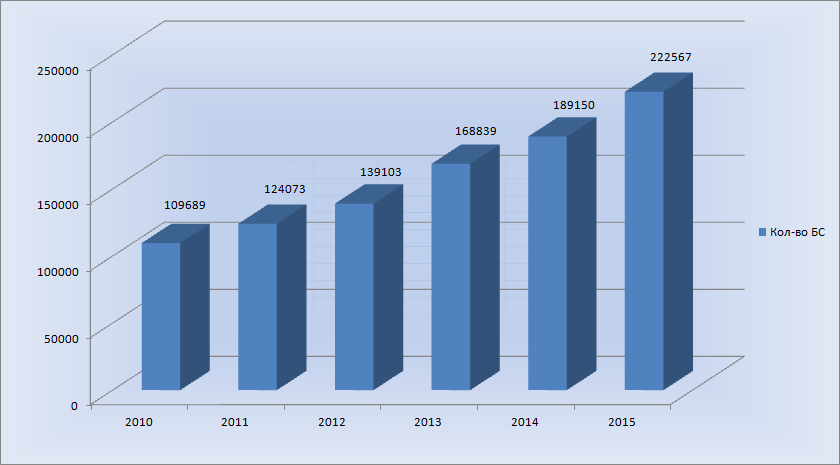 Рис. 19Динамика развития сетей ПРТС поколения 3G (с 2010 года) представлена на рисунке 20.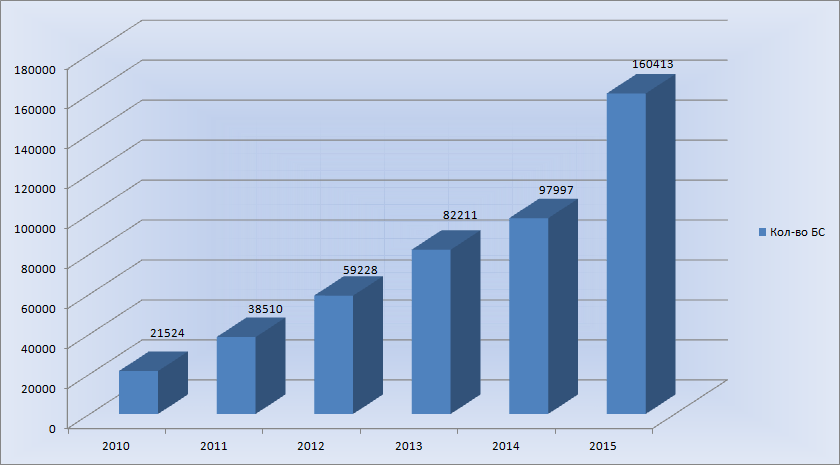 Рис. 20 Динамика развития сетей ПРТС стандарта LTE (поквартально с 1-го квартала 2014 года) представлена на рисунке 21.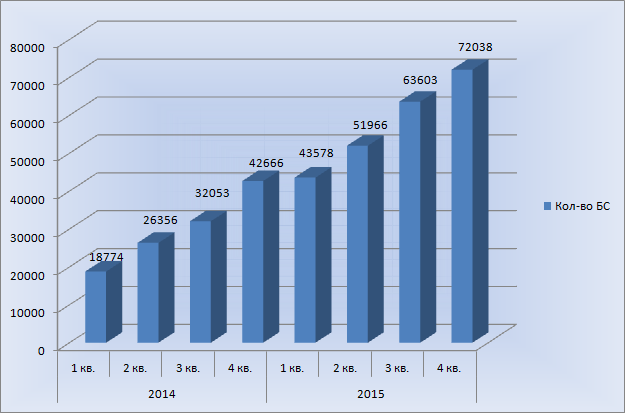 Рис. 21По состоянию на 01.01.2016 общее количество базовых станций сетей ПРТС, принадлежащих четырем наиболее крупным операторам (торговые марки «Мегафон», «МТС», «Билайн» и «Теле 2») принадлежит 97,6 %  БС (447 715).В 2015 году выявлено 15 640 нарушений порядка, требований и условий, относящихся к использованию БС сетей ПРТС. Распределение количества выявленных нарушений, начиная с 2010 года, приведено на рисунке 22.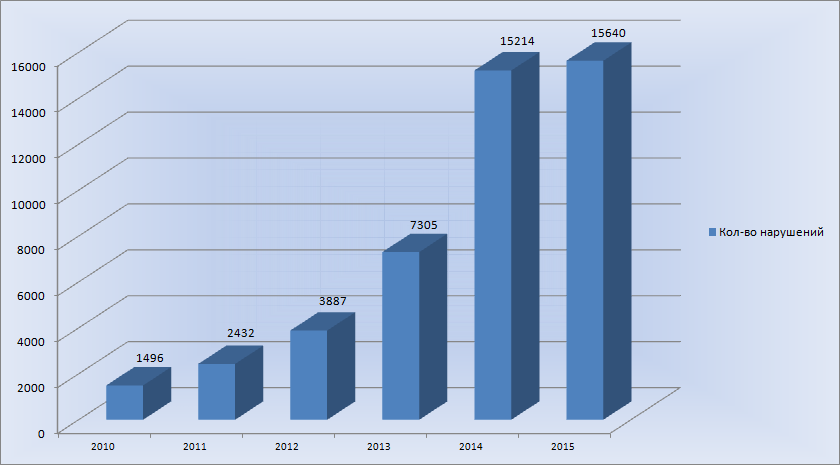 Рис. 22В рамках своих полномочий территориальными органами активно применялись меры воздействия к нарушителям – пользователям радиочастотным спектром. В течение 2015 года нарушителям выдано 2 407 предписаний об устранении выявленных нарушений и составлено 28 046 протоколов об административных правонарушениях. На операторов ПРТС, нарушавших обязательные требования в области связи, было наложено штрафов на сумму 101 834 250 рублей.Динамика числа выданных предписаний об устранении выявленных нарушений и оформленных протоколов об административных правонарушениях показана на рисунке 23.Рис. 23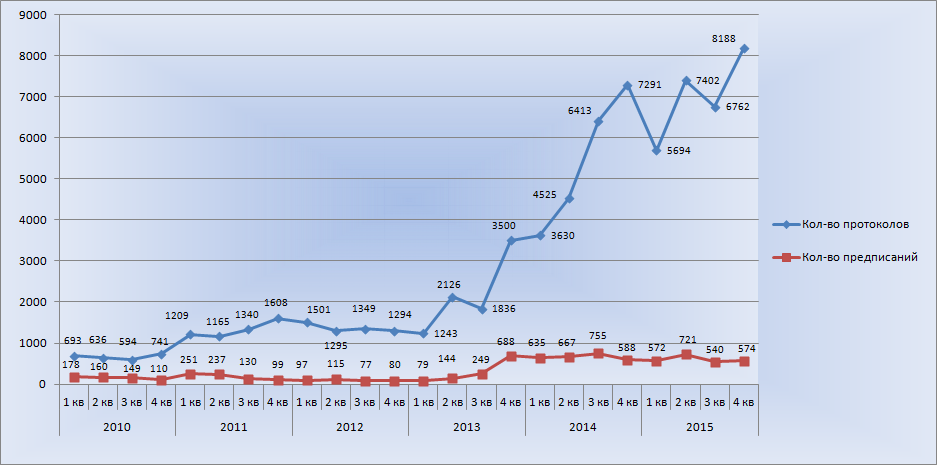 Контроль за соблюдением обязательных требований и норм в области связи операторами, использующими системы широкополосного беспроводного доступа.В 2015 году (по сведениям, представленным территориальными органами Роскомнадзора) ФГУП РЧЦ ФО и территориальными органами Роскомнадзора  проведено 571 мероприятие по контролю за соблюдением порядка, требований и условий, относящихся к использованию РЭС, операторами связи, применяющими системы и средства беспроводного широкополосного доступа. Динамика развития сетей беспроводного широкополосного доступа всех операторов, распределение БС по диапазонам используемых частот (поквартально с 1-го квартала 2013 года) представлены на рисунке 24.Рис. 24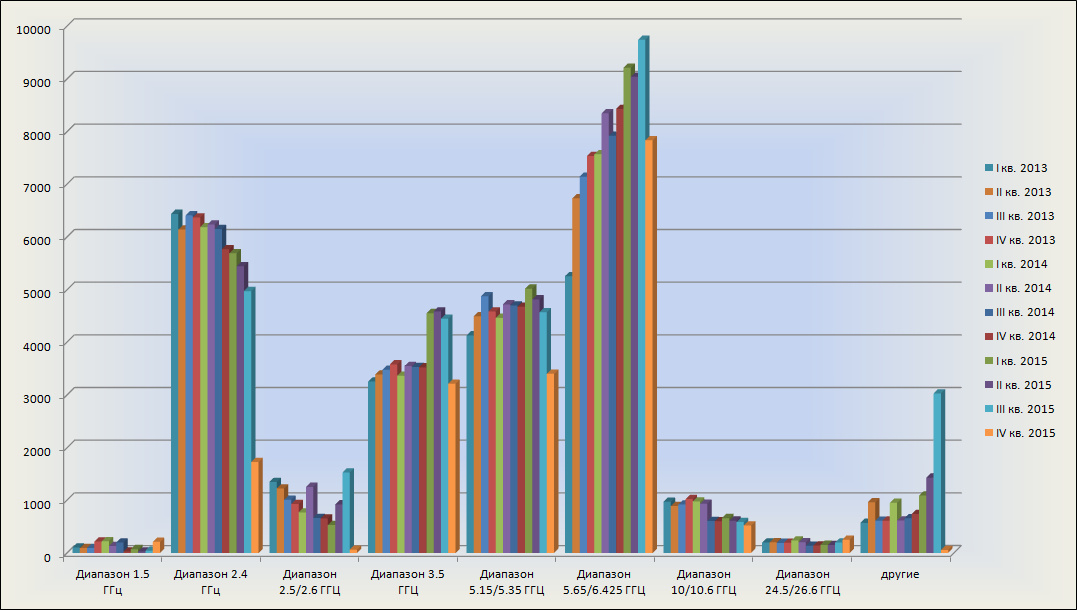 Количество базовых станций, принадлежащих операторам связи, применяющим системы и средства беспроводного широкополосного доступа, на 01.01.2016 составило 17 289, в том числе по диапазонам используемых частот:1,5 ГГц		213 станций;2,4 ГГц		1 727 станций;2,5/2,6ГГц		64 станции;3,5 ГГц		3 213 станций;5,15/5,35 ГГц	3 403 станции;5,65/6,425 ГГц	7 836 станций;10/10,6 ГГц		523 станции;24,5/26,6 ГГц	253 станции;другие		57 станций.В 2015 году была проконтролирована работа 2 201 БС, что составляет 12,7 % от общего количества.Анализ состояния дел при оказании услуг связи с применением систем и средств беспроводного широкополосного доступа.Обобщенные данные надзора и контроля за соблюдением порядка, требований и условий, относящихся к использованию РЭС, свидетельствуют:1. В 2015 году выявлено 2 018 нарушений порядка, требований и условий, относящихся к использованию РЭС, выдано 291 предписание об устранении выявленных нарушений, составлено 2 504 протокола об административных правонарушениях, наложено штрафов на сумму 6 958 021 рублей.2. Нарушениями порядка использования радиочастотного спектра и РЭС в процессе проведения мероприятий надзора и  контроля явились:- эксплуатация БС без разрешения на использование радиочастот (окончание срока действия указанных разрешений) – 1 144 БС (59,7 % от числа проверенных) - нарушение требований пункта 1 статьи 24 Федерального закона от 07.07.2003 № 126 «О связи»;- эксплуатация БС без регистрации – 582 БС (28,8 % от числа проверенных) - нарушение требований пункта 5 статьи 22 Федерального закона от 07.07.2003 № 126 «О связи»;- эксплуатация БС без разрешения на эксплуатацию сооружений связи – 34 БС (1,7 % от числа проверенных) – нарушение требований пункта 3.10 Правил ввода в эксплуатацию сооружений связи, утвержденных приказом Минсвязи России от 09.09.2002 № 113;- эксплуатация БС и абонентских станций (АС) с нарушением условий, установленных при присвоении (назначении) радиочастот или радиочастотных каналов – 243 БС и 36 АС (13,8 % от числа проверенных) - нарушение требований пункта 1 статьи 46 Федерального закона от 07.07.2003 № 126 «О связи».Распределение выявленных нарушений по их видам (поквартально с 1-го квартала 2012 года) представлено на рисунке 25.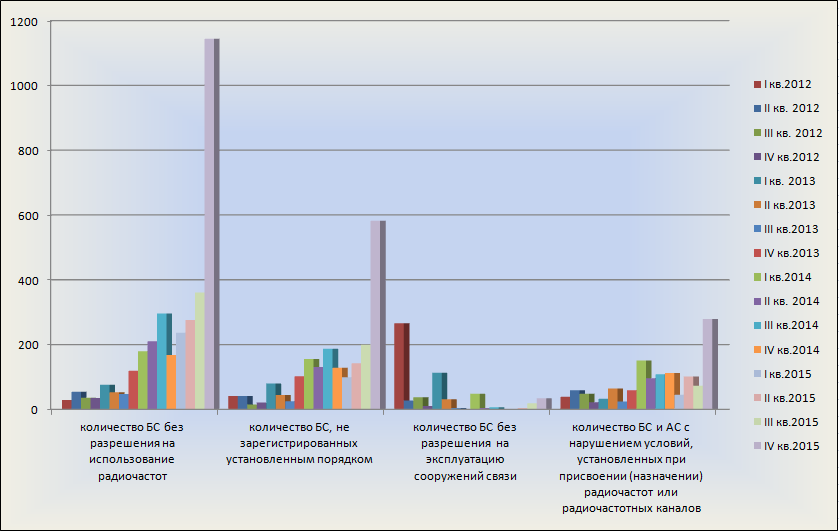 Рис. 25Результаты осуществления государственного контроля (надзора) в сфере информационных технологийГосударственный контроль и надзор за деятельностью организаторов распространения информации в информационно-телекоммуникационной сети «Интернет».В рамках статьи 10.1 Федерального закона от 27.07.2006 № 149-ФЗ «Об информации, информационных технологиях и о защите информации» (далее – Федеральный закон № 149-ФЗ) в Роскомнадзор поступило 62 обращения органов, осуществляющих оперативно-разыскную деятельность и обеспечение безопасности Российской Федерации, о направлении требований организаторам распространения информации (далее – ОРИ) в сети «Интернет» о начале осуществления деятельности по обеспечению функционирования информационных систем и (или) программ для электронных вычислительных машин, которые предназначены и (или) используются для приема, передачи, доставки и (или) обработки электронных сообщений пользователей сети «Интернет».Пунктом 4 постановления Правительства Российской Федерации от 31.07.2014 № 746 определено, что в случае, если в обращении федерального органа исполнительной власти, осуществляющего обеспечение безопасности Российской Федерации, содержится не вся информация, необходимая для формирования требования о предоставлении уведомления, Роскомнадзор направляет запрос на уточнение сведений. В связи с этим 4 обращения были возвращены для предоставления недостающей информации. Остальным 58 организаторам распространения информации были направлены требования о предоставлении уведомления о начале осуществления деятельности.На конец 2015 г. в реестре организаторов распространения информации зарегистрированы 59 организаторов распространения информации в сети «Интернет», в том числе подавших уведомление в инициативном порядке.В связи с непредставлением уведомления о начале осуществления деятельности, инициирована процедура привлечения к административной ответственности в отношении шести организаторов распространения информации в сети «Интернет».В связи с неисполнением обязанностей, установленных статьёй 10.1 Федерального закона № 149-ФЗ, организаторами распространения информации в сети «Интернет», на основании части 2 статьи 15.4 Федерального закона № 149-ФЗ доступ к информационным ресурсам dudu.com и newspaper.pro56.ru соответственно был ограничен.Государственный контроль и надзор за представлением обязательных федеральных экземпляров электронных изданий.В соответствии со статьёй 21 Федерального закона от 29.12.1994 № 77-ФЗ «Об обязательном экземпляре документов» (далее – Федеральный закон № 77-ФЗ) от ФГУП НТЦ «Информрегистр» поступили сведения о недоставке, несвоевременной и неполной доставке обязательных экземпляров электронных изданий в отношении шести производителей документов.В соответствии со статьёй 23 Федерального закона № 77-ФЗ за недоставку, несвоевременную и неполную доставку обязательного экземпляра производители документов несут ответственность в соответствии с законодательством Российской Федерации об административных правонарушениях.В отношении указанных производителей согласно пункту 58 части 2 статьи 28.3 КоАП Российской Федерации направлены материалы в Управление Роскомнадзора по ЦФО для привлечения к административной ответственности.Производство по всем административным делам прекращено в связи с исполнением производителями обязанностей по доставке обязательного экземпляра электронного документа во ФГУП НТЦ «Информрегистр».Результаты осуществления государственного контроля (надзора) в сфере персональных данныхОсуществление государственного контроля (надзора) в сфере защиты прав субъектов персональных данных проводилось в целях способствования защите прав и свобод человека и гражданина при обработке его персональных данных; общественных и государственных интересов, соблюдения законных интересов лиц, использующих персональные данные в своей деятельности, укрепления правовой защищенности и безопасности личности; соблюдения при трансграничной передаче персональных данных прав гражданина Российской Федерации на неприкосновенность частной жизни в связи с автоматизированной обработкой его персональных данных.Данная функция включает в себя целый ряд процедур, в том числе планирование, проведение проверок и анализ их результатов. Для повышения эффективности государственного контроля в области персональных данных необходим был комплексный, системный подход по обеспечению прозрачности контрольно-надзорных процедур.На официальном сайте Роскомнадзора и Портале персональных данных, на интернет-страницах территориальных органов Роскомнадзора постоянно обновляется информация о результатах контрольно-надзорной деятельности, публикуются нормативные акты в сфере персональных данных, новостные ленты, а также сведения о Реестре Операторов.Важным в 2015 году стало вступление в силу Федерального закона от 21.07.2014 № 242-ФЗ «О внесении изменений в отдельные законодательные акты Российской Федерации в части уточнения порядка обработки персональных данных в информационно-телекоммуникационных сетях» (далее – Закон № 242-ФЗ). Согласно статье 3 Закона № 242-ФЗ государственный контроль и надзор за обработкой персональных данных с 01.09.2015 выведен из сферы действия Федерального закона от 26.12.2008 № 294-ФЗ «О защите прав юридических лиц и индивидуальных предпринимателей при осуществлении государственного контроля (надзора) и муниципального контроля». В связи с чем Роскомнадзором были проведены информационно-публичные мероприятия для Операторов, осуществляющих обработку персональных данных, по вопросам изменения законодательства.В рамках реализации функции по осуществлению государственного контроля и надзора в 2015 году проведено 1160 плановых и 104 внеплановых проверок, а также 132 плановые проверки в отношении государственных органов, муниципальных органов, организующих и (или) осуществляющих обработку персональных данных. По результатам проведенных контрольно-надзорных мероприятий выдано 731 предписание об устранении выявленных нарушений требований законодательства Российской Федерации в области персональных данных.В ходе выполнения полномочия защиты прав субъектов персональных данных, в том числе при трансграничной передаче, в целях обеспечения защиты конституционных прав и свобод человека и гражданина при обработке его персональных данных, повышения степени свободы и защищенности граждан Российской Федерации, предупреждения и ограничения случаев вторжения в частную жизнь граждан, укрепления правовой защищенности и безопасности личности, обеспечения при трансграничной передаче права гражданина Российской Федерации на неприкосновенность частной жизни в связи с автоматизированной обработкой его персональных данных, Роскомнадзор осуществлял рассмотрение обращений граждан - субъектов персональных данных и юридических лиц.За отчетный период рассмотрено 33 327 обращений и жалоб граждан (субъектов персональных данных) и юридических лиц, поступивших в адрес Роскомнадзора и его территориальных органов, что по сравнению с 2014 годом составляет рост на 60,4 % (за 2014 год поступило 20 132 обращения). Из указанных обращений 32 647 составляют обращения и жалобы граждан (субъектов персональных данных) и 680 – обращения юридических лиц. Обращения граждан и юридических лиц касались разъяснения порядка применения законодательства Российской Федерации в области персональных данных, в том числе:- возможности обработки и передачи персональных данных граждан в рамках различных гражданско-правовых договоров;- порядка и условий обработки биометрических и специальных категорий персональных данных;- порядка и условий установки видеокамер, а также хранения полученных видеозаписей;- порядка и условий обработки персональных данных при взыскании кредитной задолженности;- правомочности запросов о предоставлении персональных данных;- порядка хранения персональных данных на серверах, находящихся за пределами Российской Федерации, а также порядка трансграничной передачи персональных данных;- условий распространения персональных данных в сети Интернет.В 2015 году Роскомнадзором и его территориальными органами рассмотрено 5729 обращений граждан о разъяснении отдельных положений законодательства Российской Федерации в области персональных данных, а также 26 804 жалобы на действия операторов, осуществляющих, по их мнению, незаконную обработку персональных данных, и 114 обращений граждан, касающихся обжалования действий территориальных органов Роскомнадзора.Увеличение количества обращений граждан и юридических лиц показывает, что граждане все активнее используют институт Уполномоченного органа по защите прав субъектов персональных данных Российской Федерации, как основной инструмент защиты своих прав и законных интересов.Сложившаяся ситуация стала возможной благодаря активной информационно-просветительской деятельности Уполномоченного органа, результатом которой, помимо формирования в общественном сознании образа защитника прав субъектов персональных данных, стало повышение качественного уровня правовой грамотности операторов.Данный вывод подтверждают результаты деятельности по рассмотрению обращений граждан, где число обращений по подтвердившимся доводам заявителей с 10 % в 2014 году сократилось до 7,6 % в 2015 году. Наибольшее количество жалоб граждан поступило на действия кредитных учреждений, коллекторских агентств, владельцев интернет-сайтов (в том числе социальные сети), организаций ЖКХ. На действия данных категорий операторов традиционно поступает большое число жалоб, что, в первую очередь, связано с обработкой ими персональных данных значительного числа граждан.В частности, в отношении кредитных учреждений распространены жалобы на действия, связанные с передачей персональных данных без их согласия, а в отношении коллекторских агентств распространены жалобы на действия, связанные с обработкой персональных данных без их согласия.Сведения о формах и способах методической работыМетодическая работа с юридическими лицами и индивидуальными предпринимателями, в отношении которых проводятся проверки, а также с государственными инспекторами Роскомнадзора, осуществляющими государственный контроль (надзор) (далее – методическая работа), является комплексом мероприятий Роскомнадзора, направленных на предотвращение нарушений при осуществлении деятельности в сфере связи, информационных технологий, массовых коммуникаций, при осуществлении обработки персональных данных (далее – подконтрольные сферы).Объектами методической работы Роскомнадзора являются:юридические лица и индивидуальные предприниматели, осуществляющие деятельность в подконтрольных сферах;государственные инспектора Роскомнадзора, осуществляющие государственный контроль (надзор).Предметом методической работы является деятельность объектов методической работы.Целями методической работы являются:снижение количества нарушений обязательных требований при осуществлении юридическими лицами и индивидуальными предпринимателями деятельности в подконтрольных сферах;минимизация нарушений при организации и осуществлении государственного контроля (надзора) государственными инспекторами Роскомнадзора, повышение их профессионального уровня;повышение в бизнес-сообществе позитивного имиджа Роскомнадзора, как государственного регулятора в подконтрольных сферах.Способы методической работы с юридическими лицами и индивидуальными предпринимателями, осуществляющими деятельность в подконтрольных сферах:размещение на официальном сайте Роскомнадзора разъяснений по возникающим вопросам при осуществлении государственного контроля (надзора);организация и проведение онлайн-конференций по актуальным темам, в том числе при внесении изменений в нормативные правовые акты, регулирующие деятельность в подконтрольных сферах, а также при поступлении инициативных предложений от юридических лиц и индивидуальных предпринимателей;размещение на Портале персональных данных информации о предмете, порядке и условиях проведения проверок за соответствием обработки персональных данных требованиям законодательства Российской Федерации в области персональных данных, перечней и примерных образцов (шаблонов) типовых документов, необходимых при осуществлении деятельности по обработке персональных данных, разъяснений по типовым нарушениям, выявляемым в ходе соответствующих проверок;разработка и размещение на официальном сайте Роскомнадзора и (или) в средствах массовой информации методических разъяснений (комментариев) по применению административных регламентов Роскомнадзора по исполнению государственных функций и предоставлению государственных услуг;выступления представителей Роскомнадзора и его территориальных органов на посвященных актуальным вопросам осуществления деятельности в подконтрольных сферах конференциях и семинарах, «круглых столах», организуемых Минкомсвязью России, юридическими лицами и индивидуальными предпринимателями, их ассоциациями, объединениями;участие в обучающих семинарах по защите прав субъектов персональных данных для Операторов, осуществляющих обработку персональных данных в федеральных округах Российской Федерации, проводимых в том числе при информационной поддержке Роскомнадзора;организация выступлений и публикаций в средствах массовой информации руководства Роскомнадзора по вопросам осуществления государственного контроля (надзора);организация работы с молодыми специалистами и студентами старших курсов ВУЗов, готовящих специалистов в подконтрольных сферах, с целью формирования правового сознания у нового поколения специалистов. Способы методической работы с государственными инспекторами Роскомнадзора, осуществляющими государственный контроль (надзор):организация и проведение методических занятий, семинаров и совещаний, как централизованных, так и в федеральных округах Российской Федерации, по вопросам организации и осуществления государственного контроля (надзора);разработка методических разъяснений по вопросам применения государственными инспекторами административных регламентов Роскомнадзора по исполнению государственных функций и оказанию государственных услуг;проведение выездных (по регионам, входящим в федеральный округ) расширенных заседаний координационных советов территориальных органов Роскомнадзора в федеральных округах Российской Федерации;оказание в процессе проведения комплексных и целевых проверок деятельности территориальных органов Роскомнадзора конкретной методической помощи по вопросам организации и осуществления государственного контроля (надзора);направление в территориальные органы Роскомнадзора методических писем при выходе новых нормативных правовых актов или внесении изменений в действующие нормативные правовые акты, с конкретными разъяснениями по их применению. В ходе осуществления методической работы в 2015 г. Роскомнадзором на официальном сайте размещались ответы на вопросы граждан и юридических лиц относительно деятельности Роскомнадзора, а также в сформированном блоке часто задаваемых вопросов как общего характера, так и по направлениям деятельности.При Роскомнадзоре созданы общественные и консультативные советы по направлениям деятельности.В рамках методической работы в 2015 г. Роскомнадзором организован и проведен ряд мероприятий, в также принято участие в различных семинарах, конференциях, съездах. Презентации выступлений руководства Роскомнадзора в рамках различных мероприятий размещены на официальном сайте Роскомнадзора.В целях обеспечения единообразного подхода к осуществлению государственного контроля (надзора) в 2015 году Роскомнадзором подготовлен целых ряд разъяснений по отдельным проблемным вопросам, возникающим при осуществлении проверок соблюдения лицензионных и обязательных требований в сфере телерадиовещания, средств массовой информации и массовых коммуникаций. Кроме того, Роскомнадзором проведен цикл встреч в режиме видеоконференцсвязи по оказанию методической помощи в части разъяснения региональным медийным сообществам норм и положений российского законодательства в сфере массовых коммуникаций, что является неотъемлемой составляющей процесса обеспечения соблюдения на территории всей страны законодательства представителями вещательных организаций и редакций СМИ.Каждая видеоконференцсвязь была посвящена трем актуальным темам, связанным с исполнением обязательных требований, установленных действующим законодательством в сфере СМИ, телерадиовещания, массовых коммуникаций: «Об основных нарушениях требований Закона Российской Федерации от 27.12.1991 № 2124-I «О средствах массовой информации», выявленных территориальными органами Роскомнадзора в ходе проведения контрольно-надзорных мероприятий»; «О порядке предоставления обязательного экземпляра продукции СМИ (Федеральный закон № 77-ФЗ)»; «О вступлении в действие Федерального закона от 14.10.2014 № 305-ФЗ «О внесении изменений в Закон Российской Федерации «О средствах массовой информации».Роскомнадзором подготовлены и размещены в публичном доступе на Портале персональных данных рекомендации по заполнению измененной формы уведомления об обработке персональных данных в связи с изменениями, внесенными Федеральным законом от 21.07.2014 № 242-ФЗ в часть 3 статьи 22 Закона о персональных данных (дополнительно внесен пункт 10¹ – сведения о месте нахождения базы данных информации, содержащей персональные данные граждан Российской Федерации) и внесений изменений, в целях реализации Федерального закона от 21.07.2014 № 242-ФЗ, в Административный регламент Роскомнадзора по предоставлению государственной услуги «Ведение реестра операторов, осуществляющих обработку персональных данных», утвержденного приказом Минкомсвязи России от 21.12.2011 № 346, а также проведением актуализации форм уведомления об обработке (намерении осуществлять обработку) персональных данных и информационного письма о внесении изменений в сведения об операторе в реестре операторов, осуществляющих обработку персональных данных, на Едином портале государственных услуг и Портале персональных данных Роскомнадзора.Кроме того в рамках информационно-разъяснительной работы, направленной на формирование новой модели поведения в отношении своих персональных данных, Роскомнадзором был запущен ряд проектов, направленных на привлечение внимания общественности к проблемам и последствиям незаконной обработки персональных данных, а также повсеместного распространения личной информации в сети Интернет, и на популяризацию информации о порядке обработки персональных данных.Первым этапом информационно-просветительской деятельности стала публикация комментария к Закону о персональных данных. Этот документ был рассчитан для подготовленной аудитории, для тех, кто интересуется вопросами обработки персональных данных в рамках своей работы, учебы или научной деятельности. Однако он также может быть полезен широкому кругу лиц, субъектам персональных данных.Данный комментарий не носит обязательного или рекомендательного характера, он призван помочь разобраться в том, что скрывается за сухим юридическим языком Закона о персональных данных, увидеть позицию экспертов регулятора, которые обладают колоссальным опытом в этой сфере.Отдельным пунктом информационно-просветительского направления стала работа с несовершеннолетними.Так, для молодежи к началу учебного года был запущен информационно-образовательный сайт ПЕРСОНАЛЬНЫЕДАННЫЕ.ДЕТИ, цель которого – объяснить в игровой форме детям разных возрастных категорий, как безопасно использовать личные данные в сети Интернет.На сайте можно ознакомиться с полезной информацией, поиграть, поделиться результатами игры с друзьями или обсудить с ними прочитанную информацию, ознакомиться с информацией о проводимых мероприятиях для детей в области персональных данных, например, флэшмобы, конкурсы и прочее.Информация, размещенная на сайте, рекомендована в школах для изучения в рамках образовательных уроков по интернет-безопасности.Кроме того, в 2015 году была создана социальная реклама, направленная на привлечение внимания населения к проблемам оборота персональных данных, а также на пропаганду безопасной работы в сети Интернет с персональными данными. Презентация рекламного ролика состоялась в рамках проведения VI Международной конференции «Защита персональных данных» и в дальнейшем будет транслироваться не только в сети Интернет, но и по телевидению. В рамках методической работы с государственными инспекторами Роскомнадзора, осуществляющими государственный контроль (надзор), в 2015 году продолжалась работа Координационных советов руководителей территориальных органов Роскомнадзора в федеральных округах. На плановой основе проводились рабочие совещания в режиме видеоконференцсвязи по проблемным вопросам правоприменительной практики законодательства Российской Федерации в области персональных данных, а также обучающие семинары по основным направлениям деятельности. Сведения об осуществлении разрешительной и регистрационной деятельностиСведения об осуществлении регистрационной и разрешительной деятельности в полном объеме размещены в Отчете о выполнении Плана и показателей деятельности Роскомнадзора в 2015 году, направленном в Минкомсвязь России.Сведения о результатах работы экспертов и экспертных организаций, привлекаемых к проведению мероприятий по контролюПри проведении в 2015 г. мероприятий по контролю соблюдения пользователями радиочастотного спектра порядка, требований и условий, относящихся к использованию РЭС, представители экспертной организации (радиочастотная служба) привлекались к проведению 133 проверок в сфере связи.В результате их работы выявлено 422 лица, применявших 7265 неразрешенных для использования РЭС.В 2015 году по поручениям центрального аппарата Роскомнадзора ФГУП «ГРЧЦ» проведено 17 экспертиз, по результатам которых Роскомнадзором вынесено 13 письменных предупреждений редакциям и учредителям средств массовой информации:Редакции и учредителю  сетевого издания «Интернет-журнал Сиб.фм» за размещение в сети «Интернет» по адресу http://sib.fm/news/2014/12/24/novosibirskie-obshhestvenniki-vystupili-protiv-monopolii материала «Новосибирские общественники выступили против монополии православной церкви на нравственность и духовность», проиллюстрированного изображением (рисунком), оскорбляющим религиозные чувства христиан.Редакции и учредителю информационного агентства «Информационное агентство «Росбалт» за распространение в сети «Интернет» по адресу http://www.rosbalt.ru/ukraina/2015/07/08/1416845.html материала «Фарион, призывающая к уничтожению Москвы, обвинила СК РФ в «маразме» с прикрепленным к нему видеоматериалом «Ирина Фарион призвала уничтожать Москву (русский перевод)», содержащим призывы к совершению преступлений по мотивам политической ненависти или вражды, а также признаки возбуждения национальной розни.Редакции и учредителю электронного периодического издания «Информационное агентство Росбалт www.rosbalt.ru» за распространение в сети «Интернет» по адресу http://www.rosbalt.ru/ukraina/2015/07/08/1416845.html материала «Фарион, призывающая к уничтожению Москвы, обвинила СК РФ в «маразме» с прикрепленным к нему видеоматериалом «Ирина Фарион призвала уничтожать Москву (русский перевод)», содержащим призывы к совершению преступлений по мотивам политической ненависти или вражды, а также признаки возбуждения национальной розни.Редакции и учредителю сетевого издания «Межрегиональный интернет-журнал «7х7» новости, мнения, блоги» за распространение в сети «Интернет» по адресу http://7x7-journal.ru/post/63102 материала автора Владимира Григоряна  «Цеевропа без белых перчаток и соплей» от 22.06.2015, содержащего призывы к совершению преступлений по мотивам политической ненависти или вражды.Редакции и учредителю радиоканала «Радио Рекорд» за распространение в эфире от 06.04.2015 в 20:00 по московскому времени программы «Крем и Хруст», содержащей информацию, пропагандирующую порнографию.Редакции и учредителю телеканала «О-ля-ля» за  распространение в эфире в период с 16.04.2015 по 23.04.2015 фильма «Дочь», содержащего информацию порнографического характера, а также пропаганду порнографии.Редакции и учредителю сетевого издания «TIMEOUT.RU» за размещение в сети «Интернет» по адресу http://www.timeout.ru/msk/feature/15576 материала «Time Out раздел 17 москвичей и улучшил их сексуальную жизнь.», содержащего информацию порнографического характера.Редакции и учредителю газеты «ТВОЙ ДЕНЬ» за распространение в № 143 от 07.07.2015 материала «Секс с подружкой я не считаю изменой мужу», содержащего  признаки пропаганды нетрадиционных сексуальных отношений.Редакции и учредителю газеты «ТВОЙ ДЕНЬ» за распространение в № 212 от 25.09.2015 материала «Порок на экспорт», содержащего информацию, способную вызвать у детей желание заниматься проституцией.Редакции и учредителю журнала «Maxim - русское издание (Максим - русское издание)» за распространение в № 158 за май 2015 на стр. 28-30 в разделе «К ответу» интервью с Сергеем Михалком, содержащего нецензурную брань.Редакции и учредителю электронного периодического издания «Новая газета» за распространение в сети Интернет по адресу http://www.novayagazeta.ru/arts/69171.html материала «Япономорцы, или Жизнь в прибойной полосе», содержащего нецензурную брань.Редакции и учредителю газеты «Новая газета» за публикацию в № 72 (2359) материала «Япономорцы, или Жизнь в прибойной полосе», содержащего нецензурную брань.Редакции и учредителю газеты «Желтая газета «Зажигай!» за распространение в № 48 (834) от 10.12.2015 на стр. 24 материала «Кудрявцева обматерила дизайнеров», содержащего нецензурную брань.ДЕЙСТВИЯ ПО ПРЕСЕЧЕНИЮ НАРУШЕНИЙ ОБЯЗАТЕЛЬНЫХ ТРЕБОВАНИЙ И (ИЛИ) УСТРАНЕНИЮ ПОСЛЕДСТВИЙ ТАКИХ НАРУШЕНИЙОбщие результаты действий по пресечению нарушений обязательных требований и (или) устранению последствий таких нарушенийПо результатам проведенных мероприятий всех видов государственного контроля и надзора в результате выявленных нарушений выдано 8320 (в 2014 году - 8 487) предписаний об устранении выявленных нарушений, составлено 80 510 (в 2014 году - 63 950) протоколов об административных правонарушениях, по которым вынесено 61494 (в 2014 году - 52 651) решений (постановлений), наложено более 285 млн. руб. (в 2014 году – 250 млн. руб.) административных штрафов. Распределение количества составленных протоколов об административных правонарушениях в 2015 г. в сравнении с 2014 г. показано на рисунке 26. Рис. 26При этом в форме № 1-контроль учтены результаты только тех проверок, которые учитывались в разделе 1 формы № 1-контроль. Распределение результатов действий по пресечению нарушений обязательных требований в 2015 г. по полугодиям по данным формы № 1-контроль представлено в таблице 22.Таблица 22Так как проверки юридических лиц, которые имеют как лицензии на подконтрольный вид деятельности, так и осуществляют иные не подлежащие лицензированию виды деятельности в подконтрольных сферах, учитываются и в форме № 1-контроль (как проверки, в ходе которых проверяется соблюдение обязательных требований, например, при обработке персональных данных или пользовании радиочастотным спектром), и в форме № 1-лицензирование (как проверки, в ходе которых проверяется соблюдение лицензионных условий в подконтрольных сферах), ниже представлены результаты действий по пресечению нарушений обязательных требований и (или) устранению последствий таких нарушений по сферам деятельности при осуществлении государственного контроля (надзора) всех видов, в том числе при проведении плановых и внеплановых проверок.Результаты действий по пресечению нарушений обязательных требований и (или) устранению последствий таких нарушений в сфере массовых коммуникацийПоказатели, характеризующие объемы принятых мер пресекательного характера в сфере массовых коммуникаций в 2015 году, представлены в таблице 23.Таблица 23Почти 33 % предупреждений, вынесенных в 2015 году редакциям и (или) учредителям СМИ, и около 76 % обращений, направленных в редакции, связаны с распространением материалов, содержащих нецензурную брань. Более четверти предупреждений в 2015 году вынесено за распространение материалов с признаками экстремизма.В 2015 году наблюдается рост предупреждений, выданных за распространение сведений о способах, методах изготовления и использования наркотических средств (в 2015 году – 17 % от общего количества всех предупреждений, в 2014 году предупреждения не выносились). Данный факт связан с ведением Роскомнадзором единой автоматизированной информационной системы «Единый реестр доменных имен, указателей страниц сайтов в сети «Интернет» и сетевых адресов, позволяющих идентифицировать сайты в сети «Интернет», содержащие информацию, распространение которой в Российской Федерации запрещено».В 2015 году в сравнении с 2014 годом наблюдается рост количества выявленных нарушений по итогам контрольно-надзорных мероприятий: в сфере СМИ на 9 %, при уменьшении количества составленных протоколов об административных правонарушениях на 3 %. Это связано в большей степени с ростом количества нарушений, которые либо не образуют состав административного правонарушения (невыход в свет более 1 года), либо срок привлечения за данное правонарушение истек (статья 20 Закона Российской Федерации от 27.12.1991 № 2124-1 «О средствах массовой информации» - непредставление устава редакции или заменяющего его договора в регистрирующий орган в течение трех месяцев со дня первого выхода в свет (в эфир) средства массовой информации). Сумма наложенных штрафов возросла на 20 %.Число выявленных нарушений по результатам контрольно-надзорных мероприятий в сфере телерадиовещания в 2015 году возросло на 17 % рост количества составленных протоколов об административных правонарушениях на 22 %. Сумма наложенных штрафов возросла на 33 %.Результаты действий по пресечению нарушений обязательных требований и (или) устранению последствий таких нарушений в сфере связиПри осуществлении государственного контроля и надзора в сфере связи в 2015 году выявлено:15 лиц, оказывавших услуги связи без лицензии;422 лица, применявшие 7 265 РЭС и ВЧУ, не разрешенные для использования;12 388 нарушений обязательных требований.По результатам проведенных мероприятий:выдано 7 028 предписаний об устранении выявленных нарушений;вынесено 735 предупреждений о приостановлении действия лицензии;вынесено 46 723 решения (постановления) о наложении административных наказаний;наложено около 255 млн. руб. административных штрафов (в 2014 г. – 231,7 млн. руб.).Сравнительные результаты деятельности по контролю (надзору) в сфере связи в 2014 и 2015 годах показаны на рисунке 27.Рис. 27Результаты действий по пресечению нарушений обязательных требований и (или) устранению последствий таких нарушений в сфере информационных технологийВ рамках ведения Единого реестра доменных имен, указателей страниц сайтов в сети «Интернет» и сетевых адресов, позволяющих идентифицировать сайты в сети «Интернет», содержащие информацию, распространение которой в Российской Федерации запрещено, проведена проверка факта удаления противоправной информации (с оформлением акта и решения) и исключение ресурсов из ЕАИС реестра в сроки, установленные законодательством Российской Федерации.В результате проведенных мероприятий в ходе осуществления государственного контроля и надзора за представлением обязательных федеральных экземпляров электронных изданий в соответствии с Федеральным законом от 29.12.1994 № 77-ФЗ «Об обязательном экземпляре документов», во ФГУП НТЦ «Информрегистр» издательствами представлены обязательные экземпляры электронных изданий на государственную регистрацию.В результате проведенных мероприятий государственного контроля и надзора за деятельностью организаторов распространения информации в информационно-телекоммуникационной сети «Интернет» в реестре организаторов распространения информации зарегистрированы 59 организаторов распространения информации в сети «Интернет», в том числе подавших уведомление в инициативном порядке.В связи с непредставлением уведомления о начале осуществления деятельности, инициирована процедура привлечения к административной ответственности в отношении 6 организаторов распространения информации в сети «Интернет».Результаты действий по пресечению нарушений обязательных требований и (или) устранению последствий таких нарушений в сфере персональных данныхПо результатам проведенных контрольно-надзорных мероприятий выдано 731 предписание об устранении выявленных нарушений требований законодательства Российской Федерации в области персональных данных.Типичными нарушениями требований Федерального закона от 27.07.2006 № 152-ФЗ «О персональных данных» и принятых на его основе подзаконных актов являлись:представление в уполномоченный орган уведомления об обработке персональных данных, содержащего неполные и (или) недостоверные сведения;отсутствие у оператора места (мест) хранения персональных данных (материальных носителей), перечня лиц, осуществляющих обработку персональных данных либо имеющих к ним доступ;отсутствие в поручении лицу, ответственному за обработку персональных данных, обязанности соблюдения конфиденциальности персональных данных и обеспечения их безопасности, а также требований к защите обрабатываемых персональных данных;обработка персональных данных в случаях, не предусмотренных Федеральным законом. Территориальными органами Роскомнадзора всего за 2015 год было составлено и направлено в суды 7721 протоколов об административных правонарушениях.Выявленные правонарушения в основном были классифицированы по статье 19.7 КоАП Российской Федерации, предусматривающей ответственность за непредставление или несвоевременное представление в территориальные органы Роскомнадзора сведений, необходимых для реализации его функций, а также по статье 19.5 КоАП Российской Федерации за неисполнение ранее выданных предписаний. По статье 19.4, часть 1 – 4 протокола и по статье 19.4.1., часть 1 – два протокола.В 2015 году наложено административных штрафов на сумму 10 454 600 рублей, взыскано – 5 916 534 рубля.Мировыми судьями в 2015 году были приняты решения/постановления по 7063 протоколам.АНАЛИЗ И ОЦЕНКА ЭФФЕКТИВНОСТИ ГОСУДАРСТВЕННОГО КОНТРОЛЯ (НАДЗОРА)Общие показатели эффективности государственного контроля (надзора)Для проведения расчетов значений показателей, использующихся для оценки эффективности государственного контроля (надзора), в ЕИС Роскомнадзора формируются сведения о запланированных и проведенных мероприятиях государственного контроля (надзора), результатах государственного контроля (надзора), и используются разработанные и реализованные в ЕИС Роскомнадзора классификаторы:объектов надзора (юридических лиц (их филиалов, представительств, обособленных подразделений) и индивидуальных предпринимателей);нарушений обязательных требований;видов возможного вреда (ущерба);заявителей с жалобами на действия (бездействие) должностных лиц Роскомнадзора;тематики обращений заявителей с жалобами на действия (бездействие) должностных лиц Роскомнадзора;сфер контроля;разделов контроля;причин проведения внеплановой проверки (по основаниям проведения, по типу источника обращения, по виду ущерба);видов административных наказаний;причин отказа в согласовании проведения внеплановой проверки;должностей федеральной государственной гражданской службы в Роскомнадзоре;видов деятельности государственных гражданских служащих Роскомнадзора;структурных подразделений территориальных органов Роскомнадзора;Расчет значений показателей эффективности государственного контроля (надзора) осуществляется на программном уровне в ЕИС Роскомнадзора.В таблице 24 даны значения показателей за 2015 год применительно к значениям результатов деятельности, показанных в форме федерального статистического наблюдения № 1-контроль «Сведения об осуществлении государственного контроля (надзора) и муниципального контроля», в динамике (по полугодиям), и применительно к значениям результатов деятельности, показанных в форме федерального статистического наблюдения № 1-контроль «Сведения об осуществлении государственного контроля (надзора) и муниципального контроля», в сравнении с показателями за 2014 год.Таблица 24Таблица значений показателей для оценки эффективности государственного контроля (надзора) в 2015 году в динамике (по полугодиям) и в сравнении с 2014 г.Отклонение более 10 % по итогам 2015 года (по полугодиям) и по сравнению с 2014 годом установлено по показателям №№ 1, 18. Показатель № 1. Выполнение плана проведения плановых проверок (доля проведенных плановых проверок в процентах от общего количества запланированных проверок) в 2015 г. на 12,2 % ниже значения 2014 года, что не отражает действительный процент выполнения плана, так как в течение 2015 года изменялись предметы надзора (направления деятельности юридических лиц, подлежащих проверке). Так, например, запланированная на 2015 год проверка юридического лица, имеющего лицензию на оказание услуг связи и радиоэлектронные средства (РЭС), подлежит учету как в форме 1-лицензирование, так и в форме 1-контроль как запланированная. Если на момент проверки юридическое лицо прекратило применение РЭС, но оказывало услуги связи, то итоги проверки и факт ее проведения учитываются только в форме 1-лицензирование. В результате формально снижается процент выполнения плана проведения проверок, рассчитанный для формы 1-контроль. Фактически процент выполнения плана проведения плановых проверок юридических лиц, их филиалов, представительств, обособленных структурных подразделений в 2015 г. составил 88,9 процентов.Показатель № 18. Отношение суммы взысканных административных штрафов к общей сумме наложенных административных штрафов - увеличение во 2 полугодии 2015 г. составило 13,4 %, что объясняется тем, что часть штрафов, наложенных в первом полугодии, уплачивались во втором полугодии. По сравнению с 2014 г. значение отклонения не превысило 10 процентов.Ведомственные показатели (показатели эффективности, характеризующие особенности осуществления государственного контроля (надзора) в сферах ведения Роскомнадзора)Для анализа и оценки эффективности государственного контроля (надзора) показатели, характеризующие особенности осуществления государственного контроля (надзора) в сферах ведения Роскомнадзора, рассчитанные исходя из количества и результатов мероприятий по контролю, проведенных в составе проверок, а также иных плановых и внеплановых мероприятий государственного контроля (надзора), проводившихся вне рамок проверок.Показатели эффективности для мероприятий систематического наблюденияДоля объектов надзора, в отношении которых были проведены мероприятия систематического наблюдения, от общего количества объектов надзора.Показатель, рассчитанный для объектов надзора, в отношении которых проводились плановые и внеплановые мероприятия систематического наблюдения, увеличился на 0,09 %, оставшись практически на уровне 2014 года. Объекты надзора в показателе учитывались только один раз во избежание дублирования. Значения показателя для мероприятий систематического наблюдения представлены в таблице 25.Таблица 25Доля мероприятий систематического наблюдения, по итогам которых по фактам выявленных нарушений возбуждены дела об административных правонарушениях, от общего числа мероприятий систематического наблюдения, в результате которых выявлены правонарушения.Значения показателя для мероприятий систематического наблюдения, по итогам которых по фактам выявленных нарушений возбуждены дела об административных правонарушениях, представлены в таблице 26.Таблица 26Отклонение показателя от уровня 2014 года не превышает 10 %.Доля мероприятий систематического наблюдения, по итогам которых по фактам выявленных нарушений наложены административные наказания (в процентах от общего числа мероприятий систематического наблюдения, по итогам которых по результатам выявленных правонарушений возбуждены дела об административных правонарушениях) (таблица 27).Таблица 27Высокий процент данного показателя отражает обоснованность составленных по результатам выявленных правонарушений протоколов об административных правонарушениях, отклонение показателя от уровня 2014 года незначительно.Ведомственные показатели эффективности в сфере связиЭффективность контрольно-надзорной и разрешительно-регистрационной деятельности Роскомнадзора в сфере связи оценивалась по пяти ведомственным показателям. Доля проверок в сфере связи, по итогам которых выявлены правонарушения (в процентах от общего числа проведенных плановых и внеплановых проверок в сфере связи).Значения показателя представлены в таблице 28.Таблица 28Увеличение данного показателя на 1,6 % свидетельствует о повышении эффективности проведения проверок в сфере связи в 2015 г. В то же время снижение темпов увеличения показателя свидетельствует о приближении его значения к некоторому максимально-возможному значению в контрольно-надзорной деятельности территориальных органов Роскомнадзора в сфере связи.Наибольшее значение данного показателя зафиксировано в территориальных органах Роскомнадзора в Центральном, Южном и Северо-Кавказском федеральных округах. Наименьшее значение - в территориальных органах Роскомнадзора в Северо-Западном и Дальневосточном федеральных округах.Доля проведенных внеплановых проверок в сфере связи (в процентах от общего количества проведенных проверок в сфере связи).Значения показателя представлены в таблице 29.Таблица 29Увеличение показателя связано с:не снижающимся количеством обращений граждан с жалобами на нарушение их прав как потребителей услуг связи;значительным увеличением (на 26,1 % относительно 2014 г.) количества сообщений (данных) с признаками нарушений в использовании радиочастотного спектра и РЭС, поступивших в территориальные органы Роскомнадзора из радиочастотной службы. Доля правонарушений, выявленных по итогам проведения внеплановых проверок в сфере связи (в процентах от общего числа правонарушений, выявленных по итогам проверок в сфере связи).Значения показателя представлены в таблице 30.Таблица 30Рост (на 6,3 %) показателя связан с:продолжением повышения эффективности взаимодействия территориальных органов Роскомнадзора с предприятиями радиочастотной службы и значительным увеличением (на 26,1 %) количества сообщений (данных) с признаками нарушений в использовании радиочастотного спектра и РЭС, полученных территориальными органами Роскомнадзора из радиочастотной службы.Доля проверок в сфере связи, по итогам которых по фактам выявленных правонарушений наложены административные взыскания 
(в % от общего количества проверок, в результате которых выявлены правонарушения).Значения показателя представлены в таблице 31.Таблица 31Уменьшение показателя 4 свидетельствует о снижении результативности деятельности Роскомнадзора по контролю и надзору в сфере связи в части привлечения к административной ответственности субъектов надзора за допущенные правонарушения.Доля проверок в сфере связи, проведенных с нарушениями требования законодательства по результатам выявления которых к должностным лицам, проводившим такие проверки, применены меры дисциплинарного, административного наказания (в % к общему количеству проверок, проведенных в отчетном периоде).Значения показателя представлены в таблице 32.Таблица 32Указанные нарушения законодательства при проведении проверок были допущены работниками Управления Роскомнадзора по Амурской области. Ввиду их относительно незначительного количества деятельность территориальных органов Роскомнадзора по осуществлению контроля и надзора в сфере связи в 2015 г. можно признать в целом удовлетворительной.Ведомственные показатели эффективности в сфере массовых коммуникацийЭффективность государственного контроля (надзора) в сфере массовых коммуникаций в 2015 году характеризуется следующими показателями, представленными в таблице 33.Таблица 33В сфере средств массовой информации.Показатели 1-9 для сферы средств массовой информации не рассчитываются, поскольку в данной сфере не проводятся проверки во взаимодействии с проверяемым лицом. Подавляющее большинство редакций средств массовой информации не имеет статуса юридического лица и индивидуального предпринимателя.Доля взысканных административных штрафов (по состоянию на начало февраля 2016 года) от общего количества наложенных штрафов составила 65,2 %. Следует отметить, что поступление денежных средств по штрафам, наложенным в отчетном году, продолжается в течение всего года, следующего за отчетным, и, как показывает практика, в среднем 90 % штрафов оплачиваются.Показатели, характеризующие деятельность по выявлению фактов злоупотребления свободой массовой информации, свидетельствуют об эффективной организации данного вида деятельности, поскольку они соответствуют либо незначительно отклоняются от установленных наилучших значений.В сфере телевизионного и радиовещания.В сфере телевизионного и радиовещания в сравнении с 2014 годом доля внеплановых проверок увеличилась несущественно – на 0,9 %. Внеплановые проверки проводятся в связи с контролем исполнения ранее выданных предписаний об устранении выявленных нарушений в данной сфере деятельности. Однако приоритетной формой осуществления государственного контроля за соблюдением лицензионных и обязательных требований в сфере телерадиовещания является систематическое наблюдение, которое проводится без взаимодействия с проверяемыми лицами.Показатели 3, 4, 7, 8 в сфере телевизионного вещания и радиовещания равны нулю, так как подобные нарушения в данной сфере не выявляются.Достаточно высокий процент проверок (86,2 %), по итогам которых по фактам выявленных нарушений возбуждены дела об административных правонарушениях, объясняется тем, что большая часть выявленных нарушений связана с нарушением лицензионных требований, за что предусмотрена ответственность частью 3 статьи 14.1 КоАП Российской Федерации, а также активной работой территориальных органов по выявленным нарушениям требований Федерального закона от 29.12.1994 № 77-ФЗ «Об обязательном экземпляре документов» и Федерального закона от 29.12.2010 № 436-ФЗ «О защите детей от информации, причиняющей вред их здоровью и (или) развитию». Данный показатель превысил уровень 2014 года (+15,2 %).В подавляющем большинстве случаев, когда по итогам проверки в отношении лицензиата было возбуждено дело об административном правонарушении, судом накладывается административное взыскание (84,6 %), что свидетельствует о качественной подготовке материалов, которые представляются в суд.В 2015 году увеличилась на 29,8 % доля выявленных правонарушений, связанных с неисполнением предписаний. Данный факт связан с определением в качестве лицензионного требования «соблюдение даты начала вещания», то есть лицензиат не смог в установленные в лицензии сроки получить необходимые связные документы, построить и ввести в эксплуатацию сооружения связи, и т.д. Поскольку максимальным сроком, на который может быть выдано предписание, являются 3 месяца, отдельные лицензиаты не могут приступить к вещанию в срок, установленный предписанием.Доля взысканных административных штрафов от общего количества наложенных штрафов составила 70,1 %. Следует отметить, что поступление денежных средств по штрафам, наложенным в отчетном году, продолжается в течение всего года, следующего за отчетным.В сфере изготовления экземпляров аудиовизуальных произведений, программ для ЭВМ, баз данных и фонограмм на любых видах носителей.Увеличение доли внеплановых проверок (+5,1 %) в данной сфере связано с тем, что в соответствии с частью 2 статьи 19 Федерального закона от 04.05.2011 № 99-ФЗ «О лицензировании отдельных видов деятельности» в отношении соискателя лицензии, представившего заявление о предоставлении лицензии, или лицензиата, представившего заявление о переоформлении лицензии, в случаях, предусмотренных статьями 13 и 18 данного Федерального закона, лицензирующим органом проводятся документарные проверки и внеплановые выездные проверки без согласования в установленном порядке с органом прокуратуры.В 2015 году в ходе внеплановых проверок правонарушений не выявлено, как и в прошлом году. В определенной степени это объясняется тем, что в соответствии с требованиями Федерального закона от 26.12.2008 № 294-ФЗ лицензиат должен быть уведомлен о проведении внеплановой проверки не менее чем за 24 часа. В течение данного срока вся необходимая документация приводится лицензиатом в соответствие лицензионным требованиям.Показатели 3, 4, 7, 8, 9, 11, 13 в сфере изготовления экземпляров аудиовизуальных произведений, программ для ЭВМ, баз данных и фонограмм на любых видах носителей равны нулю, так как подобные нарушения в данной сфере не выявляются.В целом показатели в данной сфере деятельности обусловлены малым количеством лицензиатов, осуществляющих данный вид деятельности. Любые отклонения показателя более чем на 10 % объясняются «законом малых чисел», поскольку каждой единице абсолютного значения соответствует значительный вес в процентах от общего количества. В 2015 году во всех случаях (один случай) возбуждения дела об административном правонарушении судом наложено административное наказание в виде административного штрафа. Взыскание составило 100%.Ведомственные показатели эффективности в сфере защиты прав субъектов персональных данныхКоличество обращений граждан и юридических лиц по вопросам в области персональных данных, рассматриваемых Роскомнадзором (единиц).За отчетный период рассмотрено 33327 обращений, поступивших в адрес Роскомнадзора и его территориальных органов, что по сравнению с 2014 годом составляет рост более чем на 60,4 % (за аналогичный период в 2014 году поступило 20132 обращений). В соответствии с целевым индикатором следует отметить, что доводы заявителей подтвердились в 7,6 % от общего числа рассмотренных обращений.Доля лиц (физических и юридических), повторно привлекаемых к юридической ответственности за совершение правонарушений и преступлений в сфере защиты персональных данных.В 2015 году факты повторного привлечения юридических и физических лиц к юридической ответственности за совершение правонарушений в сфере защиты персональных данных отсутствовали.Доля судебных решений по исковым заявлениям Роскомнадзора в области персональных данных, принятых в пользу Роскомнадзора (в % от общего числа исков в области персональных данных).В 2015 году по результатам рассмотрения исковых заявлений, поданных Роскомнадзором и его территориальными органами по фактам незаконной деятельности 105 интернет-ресурсов, осуществляющих распространение персональных данных граждан, судами общей юрисдикции в 100 % рассматриваемых случаях приняты решения в пользу Роскомнадзора. Доля судебных решений по исковым заявлениям, связанным с обжалованием решений Роскомнадзора в области персональных данных, принятых в пользу Роскомнадзора (в % от общего числа исков в области персональных данных, направленных операторами в судебные органы).В 2015 году исковые заявления, связанные с обжалованием решений Роскомнадзора в области персональных данных, операторами не направлялись.Доля взысканных административных штрафов (в % от общего количества наложенных административных наказаний в виде административных штрафов).В 2015 году сумма взысканных административных штрафов в области персональных данных составила 5916534 рублей, что составило 56,6 % от общей суммы наложенных судами административных штрафов, которая составила в 2015 году – 10 454 600 рублей. При этом необходимо учесть, что контрольные сроки по уплате значимой части наложенных в 2015 году штрафов истекают в 2016 году и не были учтены при подведении итогов.Выводы по результатам мониторинга эффективности государственного контроля (надзора)При выполнении Плана проведения плановых проверок не допущено необоснованных отмен или непроведения плановых проверок, что способствует эффективности государственного контроля (надзора).При проведении проверок должностными лицами Роскомнадзора не было допущено нарушений, повлекших за собой наложение на них административного или дисциплинарного взыскания, что также свидетельствует об эффективности государственного контроля (надзора) со стороны надзорного органа.Показатели, отражающие долю нарушений, связанных с угрозой, непосредственной угрозой или прямым причинением вреда, ввиду отсутствия нормативных правовых актов, определяющих виды вреда, для Роскомнадзора могут быть использованы только как качественная вспомогательная информация. Значения данных показателей равны нулю.Ввиду того, что в ходе одной проверки осуществляется контроль всех направлений деятельности объекта надзора, во избежание дублирования количественных показателей и искажения их смысла представляется целесообразным рассчитывать показатели эффективности относительно количества проведенных в ходе проверок мероприятий по контролю.Организация и осуществление государственного контроля (надзора) в соответствии со статьями 15.1, 15.2, 15.3 Федерального закона от 27.07.2006 № 149-ФЗ «Об информации, информационных технологиях и о защите информации», а также в целях соблюдения порядка ведения «Единого реестра доменных имен, указателей страниц сайтов в информационно-телекоммуникационной сети Интернет и сетевых адресов, позволяющих идентифицировать сайты в информационно-телекоммуникационной сети Интернет, содержащие информацию, распространение которой в Российской Федерации запрещено» осуществляется не в ходе проверок (лицензионного контроля), поэтому оценка его эффективности не производится.ВЫВОДЫ И ПРЕДЛОЖЕНИЯ ПО РЕЗУЛЬТАТАМ ГОСУДАРСТВЕННОГО КОНТРОЛЯ (НАДЗОРА)Выводы по результатам осуществления государственного контроля (надзора), в том числе планируемые на текущий год показатели его эффективности1. В 2015 году поставленные перед Роскомнадзором задачи и утвержденные показатели по осуществлению государственного контроля (надзора) за соблюдением законодательства в подконтрольных сферах в целом выполнены. Факты необоснованного исключения проверок из плана деятельности Службы отсутствуют.2. Анализ эффективности государственного контроля (надзора), в том числе по ведомственным показателям, выявил сохранение уровня эффективности государственного контроля (надзора) в целом.3. Из общего количества мероприятий всех видов государственного контроля (надзора), проведенных Роскомнадзором в 2015 г., как и в прежние годы, более половины составляют мероприятия систематического наблюдения. Уровень результативности государственного контроля при переходе на мероприятия систематического наблюдения не снижается.Так, в сфере защиты прав субъектов персональных данных в 2015 году снизилось количество плановых проверок на 20 %, при этом качественная составляющая контрольно-надзорных мероприятий в части количества выявленных нарушений выросла. Таких результатов удалось добиться, прежде всего, за счет комплексного подхода, направленного на повышение эффективности планирования контрольно-надзорной деятельности посредством выделения отдельных категорий операторов и унификации порядка проведения проверок, в том числе в виде систематической актуализации типовых программ проверок. Реализованы механизмы систематического мониторинга деятельности операторов, позволившие на начальной стадии выявлять факты, связанные с нарушением прав и законных интересов субъектов персональных данных, и принимать соответствующие меры реагирования.Проведение мероприятий систематического наблюдения позволило в 2015 году выявить и пресечь более 1400 нарушений без взаимодействия с операторами, что не повлекло за собой увеличение административной нагрузки на бизнес-сообщество.Более 80 % от общего количества контрольных мероприятий в сфере телевизионного и радиовещания и 100 % мероприятий государственного контроля (надзора) в сфере СМИ проведено без взаимодействия с проверяемым лицом, что позволило значительно снизить административную нагрузку на бизнес.4. Исполнение Роскомнадзором полномочий государственного контроля (надзора) в сфере массовых коммуникаций, информационных технологий и связи приобрело новые формы, которые не учитываются при расчете показателей эффективности по результатам государственного контроля (надзора) без учета лицензионного контроля и показателей эффективности лицензирования (в части лицензионного контроля), в частности, это относится к полномочиям в целях исполнения статьи 15.1 Федерального закона от 27.07.2006 № 149-ФЗ «Об информации, информационных технологиях и о защите информации», а также соблюдения порядка ведения «Единого реестра доменных имен, указателей страниц сайтов в информационно-телекоммуникационной сети Интернет и сетевых адресов, позволяющих идентифицировать сайты в информационно-телекоммуникационной сети Интернет, содержащие информацию, распространение которой в Российской Федерации запрещено».5. Осуществление государственного контроля (надзора) в целях исполнения статьи 15.1 Федерального закона от 27.07.2006 № 149-ФЗ «Об информации, информационных технологиях и о защите информации», а также соблюдения порядка ведения «Единого реестра доменных имен, указателей страниц сайтов в информационно-телекоммуникационной сети Интернет и сетевых адресов, позволяющих идентифицировать сайты в информационно-телекоммуникационной сети Интернет, содержащие информацию, распространение которой в Российской Федерации запрещено», осуществлялось не в ходе проверок (лицензионного контроля), поэтому оценка его эффективности не производится.Предложения по совершенствованию нормативно-правового регулирования и осуществления государственного контроля (надзора)С целью совершенствования нормативно-правового регулирования и осуществления государственного контроля и надзора в сфере связи в 2016 г. считаем необходимым:рассмотреть целесообразность разграничения определений «лицензионный контроль» и «контроль и надзор в сфере деятельности» и, в случае наличия такой целесообразности, получить ответ на вопрос: входит ли лицензионный контроль в контрольно-надзорную деятельность органов государственного контроля (надзора) или это самостоятельный вид их деятельности, имеющий свой порядок осуществления, а также юридические последствия, имеющие место по результатам такого контроля;законодательно регламентировать деятельность органов государственного контроля (надзора) по систематическому наблюдению за исполнением обязательных требований, анализу и прогнозированию состояния исполнения обязательных требований.В связи с многочисленными фактами уклонения должностных лиц, юридических лиц и индивидуальных предпринимателей от проведения проверок в сфере связи также полагаем целесообразным усилить административную ответственность за уклонение и препятствование проведению проверок при осуществлении государственного контроля (надзора).В связи с относительно низкой (в сравнении с внеплановыми проверками) результативностью плановых проверок в сфере связи назрела необходимость в изменении принципов планирования мероприятий контроля в сфере связи – переход к системе планирования, основанной на результатах оценки рисков причинения вреда.Однако указанный переход возможен только при наличии регламентированного конкретного перечня таких рисков для каждой сферы контроля (надзора), включая сферу связи, и правил их количественной оценки. В сфере связи таких перечня и правил нет. Данная работа требует привлечения производственных и научных организаций. Кроме того, представляется целесообразным перед внесением в действующее законодательство изменений системы планирования проведение эксперимента в наиболее массовых сферах контроля, одной из которых является сфера связи.В сфере информационных технологий для устранения чрезмерно широкого толкования определения «организатор распространения информации в информационно-телекоммуникационной сети «Интернет» представляется целесообразным уточнить определение организатора распространения информации в сети «Интернет», дополнив часть 1 статьи 10.1 Федерального закона от 27.07.2006 № 149-ФЗ «Об информации, информационных технологиях и о защите информации» абзацем вторым следующего содержания:«Организатором распространения информации является лицо, владеющее информационным ресурсом (информационная площадка, сайт в сети «Интернет»), аппаратно-программный комплекс которого предоставляет третьим лицам возможность самостоятельно обрабатывать ранее размещенную на нем информацию (комментировать, копировать, вносить изменения, дополнения и тому подобные действия) без участия владельцев данных ресурсов (администраторов, модераторов) и лиц, ранее разместивших первоначальную информацию».Для осуществления эффективного государственного контроля (надзора) в сфере массовых коммуникаций необходимо инициировать внесение изменений и дополнений в действующие нормативные правовые акты.Внести изменения в Федеральный закон от 29.12.1994 № 77-ФЗ «Об обязательном экземпляре документов», касающиеся уточнения используемой в законе терминологии и порядка предоставления обязательных экземпляров документов всех видов.В рамках Федерального закона от 29.12.2010 № 436-ФЗ «О защите детей от информации, причиняющей вред их здоровью и развитию»:- сформулировать понятия: периодическое печатное издание, специализирующееся на распространении информации общественно-политического характера, периодическое печатное издание, специализирующееся на распространении информации производственно-практического характера;- установить конкретные требования к порядку размещения знака информационной продукции в печатной продукции СМИ и в сетевых СМИ;В рамках Закона Российской Федерации от 27.12.1991 № 2124-1 «О средствах массовой информации»:- установить порядок объявления выходных данных для сетевых изданий;- в статью 31.7 внести изменения, касающиеся изменения сроков доведения до сведения вещателя предписаний об устранении выявленных нарушений, а также приказов о приостановлении  (возобновлении) действия лицензии.- в статью 27 внести изменения, устраняющие двоякое понимание обязательных сведений, размещаемых при каждом выходе в эфир телепрограмм.Внести изменения в Федеральный закон от 26.12.2008 № 294-ФЗ «О защите прав юридических лиц и индивидуальных предпринимателей при осуществлении государственного контроля (надзора) и муниципального контроля» в части изменения либо общего срока проведения документарной проверки, либо сроков предоставления проверяемым лицом документов и пояснений.Сформулировать в Федеральном законе от 12.06.2002 № 67-ФЗ 
«Об основных гарантиях избирательных прав и права на участие в референдуме граждан Российской Федерации» требования к сетевым изданиям, информационным агентствам и интернет-сайтам, используемым для информационного обеспечения выборов.ПЕРЕЧЕНЬ ПРИЛОЖЕНИЙСведения по форме федерального статистического наблюдения № 1-контроль «Сведения об осуществлении государственного контроля (надзора) и муниципального контроля)» размещены на портале Государственной автоматизированной информационной системы «Управление» (ГАС «Управление»).Отчет по форме федерального статистического наблюдения № 1-АЭ «Сведения об административных правонарушениях в сфере экономики».Заместитель руководителя Роскомнадзора				          А.А. ПанковАудио-видео, ВАФ– сфера контроля деятельности по изготовлению экземпляров аудиовизуальных произведений, программ для электронных вычислительных машин, баз данных и фонограмм на любых видах носителейВещание– сфера контроля телерадиовещанияВЧУ– высокочастотные устройстваГРЧЦ– ФГУП «Главный радиочастотный центр»Ед. изм.– единица измеренияЕИС– Единая информационная система РоскомнадзораЕПГУ– Единый портал государственных услугОУ– образовательное учреждениеМЭДО– межведомственный электронный документооборотПД– персональные данныеПКД– пункт коллективного доступаПОД/ФТ– противодействие легализации (отмыванию) доходов, полученных преступным путем, и финансированию терроризмаРЭС– радиоэлектронные средствасеть Интернет, «Интернет»– информационно-телекоммуникационная сеть «Интернет»СМИ– средства массовой информацииСМЭВ– система межведомственного электронного взаимодействияСТС– специальные технические средстваТКМВ– технологические карты межведомственного взаимодействияСЭВ– система электронного взаимодействияТО– территориальные органы РоскомнадзораФГИС– федеральная государственная информационная системаФМ– франкировальная машинаФОИВ– федеральные органы исполнительной властиУРСУправление разрешительной работы в сфере связиУКНССУправление контроля и надзора в сфере связиУРРКНСМКУправление разрешительной работы, контроля и надзора в сфере массовых коммуникацийУКНЭКУправление контроля и надзора в сфере электронных коммуникацийУНСИТУправление по надзору в сфере информационных технологийУЗПСПДУправление по защите прав субъектов персональных данныхУОРУправление организационной работыТОтерриториальные органыЦАцентральный аппарат№Наименование полномочия РоскомнадзораДокумент, регламентирующий исполнение полномочияПолномочия управлений ЦА и ТО12435.1. осуществляет:5.1.1. государственный контроль и надзор:15.1.1.1. за соблюдением законодательства Российской Федерации в сфере средств массовой информации и массовых коммуникаций, телевизионного вещания и радиовещанияФедеральный закон от 26.12.2008 № 294-ФЗ 
«О защите прав юридических лиц и индивидуальных предпринимателей при осуществлении государственного контроля (надзора) и муниципального контроля»Постановление Правительства Российской Федерации от 03.02.2012 № 75 «Об утверждении Положения об осуществлении мероприятий по контролю (надзору) за соблюдением законодательства Российской Федерации о средствах массовой информации, при проведении которых не требуется взаимодействие уполномоченных на осуществление государственного контроля (надзора) органов с проверяемыми (контролируемыми) лицами»Административный регламент исполнения Роскомнадзором государственной функции по осуществлению государственного контроля и надзора за соблюдением законодательства Российской Федерации о средствах массовой информации, утвержденный приказом Минкомсвязи России от 13.08.2012 № 196. Зарегистрирован Минюстом России 25.10.2012, регистрационный № 25723Приказ Роскомнадзора от 06.07.2010 № 420 «Об утверждении порядка направления обращений о недопустимости злоупотребления свободой массовой информации к средствам массовой информации, распространение которых осуществляется в информационно-телекоммуникационных сетях, в том числе в сети Интернет»УРРКНСМК – организует и контролирует исполнение полномочия ТОТО – осуществляет государственный контроль и надзор5.1.1.2. в сфере связи:25.1.1.2.1. за соблюдением требований к построению сетей электросвязи и почтовой связи, требований к проектированию, строительству, реконструкции и эксплуатации сетей и сооружений связиАдминистративный регламент не разрабатывается. Полномочие исключено из перечня и Сводного реестра государственных и муниципальных услуг.УКНСС – организует и контролирует исполнение полномочия ТОТО – осуществляет государственный контроль и надзор35.1.1.2.2. за соблюдением операторами связи требований к пропуску трафика и его маршрутизацииАдминистративный регламент исполнения Роскомнадзором государственной функции по осуществлению государственного контроля и надзора в сфере связи за соблюдением операторами связи требований к пропуску трафика и его маршрутизации, утвержденный приказом Минкомсвязи России от 09.09.2011 № 225. Зарегистрирован Минюстом России 30.11.2011, регистрационный номер № 22461УКНСС - организует и контролирует исполнение полномочия ТОТО – осуществляет государственный контроль и надзор45.1.1.2.3. за соблюдением порядка распределения ресурса нумерации единой сети электросвязи Российской ФедерацииАдминистративный регламент исполнения Роскомнадзором государственной функции по осуществлению государственного контроля и надзора в сфере связи за соответствием использования операторами связи выделенного им ресурса нумерации установленному порядку использования ресурса нумерации единой сети электросвязи Российской Федерации, утвержденный приказом Роскомнадзора от 29.08.2011 № 214. Зарегистрирован Минюстом России 21.10.2011, регистрационный № 22100УКНСС – организует и контролирует исполнение полномочия ТОТО – осуществляет государственный контроль и надзор55.1.1.2.4. за соответствием использования операторами связи выделенного им ресурса нумерации установленному порядку использования ресурса нумерации единой сети электросвязи Российской ФедерацииАдминистративный регламент исполнения Роскомнадзором государственной функции по осуществлению государственного контроля и надзора в сфере связи за соответствием использования операторами связи выделенного им ресурса нумерации установленному порядку использования ресурса нумерации единой сети электросвязи Российской Федерации, утвержденный приказом Роскомнадзора от 29.08.2011 № 214. Зарегистрирован Минюстом России 21.10.2011, регистрационный № 22100УКНСС – организует и контролирует исполнение полномочия ТОТО – осуществляет государственный контроль и надзор65.1.1.2.5. за соблюдением организациями федеральной почтовой связи порядка фиксирования, хранения и представления информации о денежных операциях, подлежащих в соответствии с законодательством Российской Федерации контролю, а также организацией ими внутреннего контроляАдминистративный регламент исполнения Роскомнадзором государственной функции по осуществлению государственного контроля и надзора в сфере связи за соблюдением организациями федеральной почтовой связи порядка фиксирования, хранения и представления информации о денежных операциях, подлежащих в соответствии с законодательством Российской Федерации контролю, а также организацией ими внутреннего контроля, утвержденный приказом Минкомсвязи России от 29.08.2011 № 213. Зарегистрирован Минюстом России 22.11.2011, регистрационный № 22366УКНСС – организует и контролирует исполнение полномочия ТОТО – осуществляет государственный контроль и надзор75.1.1.2.6. за соблюдением пользователями радиочастотного спектра порядка, требований и условий, относящихся к использованию радиоэлектронных средств или высокочастотных устройств, включая надзор с учетом сообщений (данных), полученных в процессе проведения радиочастотной службой радиоконтроляАдминистративный регламент исполнения Федеральной службой по надзору в сфере связи, информационных технологий и массовых коммуникаций государственной функции по осуществлению государственного контроля (надзора) в сфере связи за соблюдением пользователями радиочастотного спектра порядка, требований и условий, относящихся к использованию радиоэлектронных средств или высокочастотных устройств, включая надзор с учетом сообщений (данных), полученных в процессе проведения радиочастотной службой радиоконтроля, утвержденный приказом Минкомсвязи России от 12.09.2011 № 226. Зарегистрирован Минюстом России 18.01.2012, регистрационный № 22959УКНСС – организует и контролирует исполнение полномочия ТОТО – осуществляет государственный контроль и надзор85.1.1.2.7. за выполнением правил присоединения сетей электросвязи к сети связи общего пользования, в том числе условий присоединенияАдминистративный регламент исполнения Роскомнадзором государственной функции по осуществлению государственного контроля и надзора в сфере связи за выполнением правил присоединения сетей электросвязи к сети связи общего пользования, в том числе условий присоединения, утвержденный приказом Минкомсвязи России от 01.09.2011 № 217. Зарегистрирован Минюстом России 01.12.2011, регистрационный № 22466УКНСС – организует и контролирует исполнение полномочия ТОТО – осуществляет государственный контроль и надзор5.1.1.3. в сфере информационных технологий:95.1.1.3.1. за соблюдением требований обязательной сертификации или декларирования соответствия информационных технологий, предназначенных для обработки государственного банка данных о детях, оставшихся без попечения родителейАдминистративный регламент не разрабатывается. Исключен из перечня и Сводного реестра государственных и муниципальных услуг.Не осуществляется105.1.1.4. за соответствием обработки персональных данных требованиям законодательства Российской Федерации в области персональных данныхАдминистративный регламент исполнения Роскомнадзором государственной функции по осуществлению государственного контроля (надзора) за соответствием обработки персональных данных требованиям законодательства Российской Федерации в области персональных данных, утвержденный приказом Минкомсвязи России от 14.11.2011 № 312. Зарегистрирован Минюстом России 13.12.2011, регистрационный № 22595УЗПСПД -  организует и контролирует исполнение полномочия ТОТО – осуществляет государственный контроль и надзор115.1.1.5. за представлением обязательного федерального экземпляра документов в установленной сфере деятельности СлужбыФедеральный закон от 29.12. 1994 № 77-ФЗ «Об обязательном экземпляре документов»УРРКНСМК – организует и контролирует исполнение полномочия ТО в части контроля за предоставлением обязательного федерального экземпляра аудиовизуальных произведений, созданных для телерадиовещания, а также печатных СМИ;УНСИТ - организует и контролирует исполнение полномочия ТО в части государственного контроля и надзора за представлением обязательных федеральных экземпляров электронных изданий;ТО – осуществляет государственный контроль и надзор125.1.1.6. в сфере защиты детей от информации, причиняющей вред их здоровью и (или) развитию, - за соблюдением требований законодательства Российской Федерации в сфере защиты детей от информации, причиняющей вред их здоровью и (или) развитию, к производству и выпуску средств массовой информации, вещанию телеканалов, радиоканалов, телепрограмм и радиопрограмм, а также к распространению информации посредством информационно-телекоммуникационных сетей (в том числе информационно-телекоммуникационной сети «Интернет») и сетей подвижной радиотелефонной связи (за исключением контроля и надзора за соответствием требованиям законодательства Российской Федерации в сфере защиты детей от информации, причиняющей вред их здоровью и (или) развитию, информационной продукции, реализуемой потребителям, в части указания в сопроводительных документах на информационную продукцию сведений, полученных в результате классификации информационной продукции, и размещения в соответствии с указанными сведениями знака информационной продукции с соблюдением требований технических регламентов, а также за соблюдением образовательными учреждениями и научными организациями требований законодательства Российской Федерации в сфере защиты детей от информации, причиняющей вред их здоровью и (или) развитию, к информационной продукции, используемой как в образовательном процессе, так и при предоставлении образовательными учреждениями и научными организациями доступа к информационно-телекоммуникационным сетям, в том числе информационно-телекоммуникационной сети «Интернет»)Административный регламент исполнения Федеральной службой по надзору в сфере связи, информационных технологий и массовых коммуникаций государственной функции по осуществлению государственного контроля и надзора за соблюдением законодательства Российской Федерации о защите детей от информации, причиняющей вред их здоровью и (или) развитию, утвержденный приказом Минкомсвязи России от 10.04.2013 № 81УРРКНСМК – организует и контролирует исполнение полномочия ТО;УКНЭК – рассматривает обращения граждан о распространении в сети «Интернет» информации, причиняющей вред здоровью и развитию детей и в необходимых случаях принимает меры по её внесению в Единый реестр;УКНСС организует и контролирует исполнение ТО полномочия по контролю и надзору за соблюдением операторами связи требований законодательства в сфере защиты детей от информации, причиняющей вред их здоровью и (или) развитию. ТО – осуществляет государственный контроль и надзор.135.1.2. присвоение (назначение) радиочастот или радиочастотного канала для радиоэлектронных средств на основании решения Государственной комиссии по радиочастотамАдминистративный регламент исполнения государственной функции (услуги) по присвоению (назначение) радиочастот или радиочастотного канала для радиоэлектронных средств на основании решения Государственной комиссии по радиочастотам. Утвержден приказом Минкомсвязи России от 09.12.2011 № 337. Зарегистрирован Минюстом России 12.03.2012, регистрационный № 23441.УРС - осуществляет присвоение (назначение) радиочастот или радиочастотных каналов145.1.3. регистрация присвоения (назначения) радиочастот и радиочастотных каналовАдминистративный регламент исполнения государственной функции (услуги) по присвоению (назначение) радиочастот или радиочастотного канала для радиоэлектронных средств на основании решения Государственной комиссии по радиочастотам. Утвержден приказом Минкомсвязи России от 09.12.2011 № 337. Зарегистрирован Минюстом России 12.03.2012, регистрационный № 23441.УРС – осуществляет регистрацию присвоения (назначения) радиочастот или радиочастотных каналов5.1.4. лицензирование деятельности, в том числе контроль за соблюдением лицензиатами лицензионных условий и требований:155.1.4.1. в области телевизионного вещания и радиовещанияАдминистративный регламент предоставления Роскомнадзором государственной услуги лицензирования телевизионного вещания, радиовещания, утвержденный приказом Министерства связи и массовых коммуникаций Российской Федерации от 24.07.2013 № 186. Зарегистрирован Минюстом России от 10.02.2014, регистрационный № 31353Закон Российской Федерации от 27.12.1991 
№ 2124-I «О средствах массовой информации»Федеральный закон от 26.12.2008 № 294-ФЗ 
«О защите прав юридических лиц и индивидуальных предпринимателей при осуществлении государственного контроля (надзора) и муниципального контроля»Постановление Правительства Российской Федерации от 08.12.2011 № 1025 
«Об утверждении положения о лицензировании телевизионного вещания и радиовещания»Федеральный закон от 04.05.2011 № 99-ФЗ 
«О лицензировании отдельных видов деятельности»УРРКНСМК – осуществляет лицензирование деятельности, выносит предписания об устранении выявленных нарушений, готовит решения о приостановлении (возобновлении) действия лицензий;ТО – осуществляет контроль соблюдения установленных лицензионных условий и требований165.1.4.2. в области оказания услуг связиАдминистративный регламент исполнения государственной услуги по лицензированию деятельности в области оказания услуг связи, в том числе контроль за соблюдением лицензиатами лицензионных условий и требований. Утвержден приказом Минкомсвязи России от 29.12.2011 № 357. Зарегистрирован Минюстом России 23.04.2012, регистрационный № 23927УРС - осуществляет лицензирование деятельностиУНКСС – организует и контролирует деятельность в части контроля соблюдения установленных лицензионных условий и требованийТО - осуществляет контроль соблюдения установленных лицензионных условий и требований175.1.4.3. по изготовлению экземпляров аудиовизуальных произведений, программ для электронных вычислительных машин, баз данных и фонограмм на любых видах носителей (за исключением случаев, если указанная деятельность самостоятельно осуществляется лицами, обладающими правами на использование указанных объектов авторских и смежных прав в силу федерального закона или договора) в соответствии с законодательством Российской ФедерацииАдминистративный регламент предоставления Роскомнадзором государственной услуги лицензирования деятельности по изготовлению экземпляров аудиовизуальных произведений, программ для электронных вычислительных машин, баз данных и фонограмм на любых видах носителей (за исключением случаев, если указанная деятельность самостоятельно осуществляется лицами, обладающими правами на использование указанных объектов авторских и смежных прав в силу федерального закона или договора), утвержденный приказом Минкомсвязи России от 18.04.2012 № 113. Зарегистрирован Минюстом России 13.07.2012, регистрационный № 24914Постановление Правительства Российской Федерации от 28.04.2006 № 252 «О лицензировании деятельности по изготовлению экземпляров аудиовизуальных произведений, программ для электронных вычислительных машин (программ для ЭВМ), баз данных и фонограмм на любых видах носителей (за исключением случаев, если указанная деятельность самостоятельно осуществляется лицами, обладающими правами на использование указанных объектов авторских и смежных прав в силу федерального закона или договора)»Федеральный закон от 26.12.2008 № 294-ФЗ «О защите прав юридических лиц и индивидуальных предпринимателей при осуществлении государственного контроля (надзора) и муниципального контроля»УРРКНСМК - осуществляет лицензирование деятельности, организует и контролирует исполнение полномочий ТОТО - осуществляет контроль  соблюдения установленных лицензионных условий и требований185.1.5. присвоение позывных сигналов для опознавания радиоэлектронных средств гражданского назначения и регистрация присвоения позывных сигналовПриказ Минкомсвязи России от 12.01.2012 № 4 «Об утверждении Порядка образования позывных сигналов для опознавания радиоэлектронных средств гражданского назначения». Зарегистрирован Минюстом России 28.03.2012 № 23641Предприятия радиочастотной службы осуществляют выполнение работ по образованию позывных сигналов ТО – осуществляет присвоение позывных сигналов и регистрацию присвоения позывных сигналов195.1.6. аккредитация экспертов и экспертных организаций для проведения экспертизы информационной продукции в целях обеспечения информационной безопасности детейПриказ Роскомнадзора от 24.08.2012 № 824 «Об утверждении Порядка аккредитации экспертов и экспертных организаций на право проведения экспертизы информационной продукции». Зарегистрировано в Минюсте России 15.11.2012 № 25815УРРКНСМК осуществляет аккредитацию 205.1.7. создание, формирование и ведение единой автоматизированной информационной системы «Единый реестр доменных имен, указателей страниц сайтов в сети «Интернет»" и сетевых адресов, позволяющих идентифицировать сайты в сети «Интернет», содержащие информацию, распространение которой в Российской Федерации запрещено» (далее - единый реестр)Постановление Правительства Российской Федерации от 26.10.2012 № 1101 «О единой автоматизированной информационной системе «Единый реестр доменных имен, указателей страниц сайтов в информационно-телекоммуникационной сети «Интернет» и сетевых адресов, позволяющих идентифицировать сайты в информационно-телекоммуникационной сети Интернет», содержащие информацию, распространение которой в Российской Федерации запрещено»До 01.04.2015 УНСИТ, УРРКНСМК – организует и контролирует исполнение полномочияС 01.04.2015 функция ведения ЕАИС передана в УКНЭК.5.2. ведет:215.2.1. реестр операторов, занимающих существенное положение в сети связи общего пользованияПриказ Роскомнадзора от 27.12.2011 № 1182 об образовании Комиссии по вопросам ведения реестра операторов, занимающих существенное положение в сети связи общего пользования.Полномочие исключено из сводного перечня государственных и муниципальных услуг.УКНСС – ведет реестр ТО – осуществляют прием и первичную обработку отчетных форм225.2.2. единый общероссийский реестр средств массовой информацииПриказ Роскомнадзора от 21.11.2011 № 1036 «Об утверждении порядка ведения регистрирующим органом реестра зарегистрированных средств массовой информации». Зарегистрирован в Минюсте России 20.02.2012 № 23273УРРКНСМК, ТО - ведет единый общероссийский реестр235.2.3. реестры лицензийВ телерадиовещании - приказ Роскомнадзора от 15.03.2012 № 189 «Об утверждении порядка формирования и ведения лицензирующим органом реестра лицензий на телевизионное вещание, радиовещание». Зарегистрирован в Минюсте России 06.04.2012 № 23749.Ведение реестра лицензий на осуществление деятельности в области оказания услуг связи и лицензий на изготовление экземпляров аудио-визуальных произведений, программ для ЭВМ, баз данных и фонограмм осуществляется на основе административного регламента лицен-зирования конкретного вида деятельности.В области связи - Административный регламент исполнения государственной услуги по лицензированию деятельности в области оказания услуг связи, в том числе контроль за соблюдением лицензиатами лицензионных условий и требований. Утвержден приказом Минкомсвязи России от 29.12.2011 № 357. Зарегистрирован Минюстом России 23.04.2012, регистрационный № 23927УРС - ведет реестр лицензий в области связиУРРКНСМК - ведет реестр лицензий на телерадиовещание245.2.4. реестр операторов, осуществляющих обработку персональных данныхАдминистративный регламент по осуществлению государственной функции по ведению реестра операторов, осуществляющих обработку персональных данных. Утвержден приказом Минкомсвязи России от 21.12.2011 № 346. Зарегистрирован Минюстом России 29.03.2012, регистрационный № 23650УЗПСПД -  организует и контролирует исполнение полномочия ТО, ведет реестр операторовТО – ведет реестр операторов, осуществляющих обработку персональных данных255.2.5. реестр радиоэлектронных средств и высокочастотных устройств гражданского назначения, разрешенных для ввоза на территорию Российской ФедерацииПриказ Минкомсвязи России от 01.12.2011 № 332 «Об утверждении Порядка формирования реестра радиоэлектронных средств и высокочастотных устройств гражданского назначения, разрешенных для ввоза на территорию Российской Федерации». Зарегистрировано в Минюсте России 30.12.2011 № 22847УРС - ведет реестр радиоэлектронных средств и высокочастотных устройств гражданского назначения, разрешенных для ввоза на территорию Российской Федерации265.2.6. реестр экспертов и экспертных организаций, аккредитованных для проведения экспертизы информационной продукции в целях обеспечения информационной безопасности детейПриказ Роскомнадзора от 24.08.2012 № 824 «Об утверждении Порядка аккредитации экспертов и экспертных организаций на право проведения экспертизы информационной продукции». Зарегистрировано в Минюсте России 15.11.2012 № 25815УРРКНСМК – осуществляет ведение реестра 5.2.(1)1. устанавливает:275.2.(1).1. порядок представления лицензиатом в лицензирующий орган сведений об операторах связи, осуществляющих трансляцию телеканала, радиоканала по договору с вещателем таких телеканала или радиоканала, и о лицах, распространяющих телеканал, радиоканал в неизменном виде по договору с вещателем таких телеканала или радиоканалаПриказ Роскомнадзора от 17.01.2012 № 11 «Об утверждении порядка представления вещателем в лицензирующий орган сведений об операторах связи, осуществляющих трансляцию телеканала, радиоканала по договору с вещателем таких телеканала или радиоканала, и о лицах, распространяющих телеканал, радиоканал в неизменном виде по договору с вещателем таких телеканала или радиоканала». Зарегистрирован в Минюсте России 13.02.2012 № 23196Порядок установлен285.2.(1).2. порядок ведения регистрирующим органом реестра зарегистрированных средств массовой информацииПриказ Роскомнадзора от 21.11.2011 № 1036 «Об утверждении порядка ведения регистрирующим органом реестра зарегистрированных средств массовой информации». Зарегистрирован в Минюсте России 20.02.2012 № 23273Порядок установлен295.2.(1).3. порядок формирования и ведения лицензирующим органом реестра лицензий на телевизионное вещание, радиовещаниеПриказ Роскомнадзора от 15.03.2012 № 189 «Об утверждении порядка формирования и ведения лицензирующим органом реестра лицензий на телевизионное вещание, радиовещание».Зарегистрирован в Минюсте России 06.04.2012 № 23749Порядок установлен305.2.(1).4. порядок представления в лицензирующий орган оператором связи, осуществляющим трансляцию телеканалов и (или) радиоканалов по договору с вещателем, сведений о таком вещателеПриказ Роскомнадзора от 29.10.2012 № 1132 «Об утверждении Порядка представления в лицензирующий орган оператором связи, осуществляющим трансляцию телеканалов и (или) радиоканалов по договору с вещателем, сведений о таком вещателе». Зарегистрирован в Минюсте России 14.12.2012 № 26128Порядок установлен315.2.(1).5. форму свидетельства о регистрации средства массовой информацииПриказ Роскомнадзора от 21.11.2011 № 1035 «Об утверждении формы свидетельства о регистрации средства массовой информации». Зарегистрирован в Минюсте России 30.12.2011 № 22851Форма установлена325.2.(1).6. форму разрешения на распространение продукции зарубежного периодического печатного изданияПриказ Роскомнадзора от 21.11.2011 № 1037 «Об утверждении формы разрешения на распространение продукции зарубежного периодического печатного издания». Зарегистрировано в Минюсте России 17.01.2012 № 22924Форма установлена335.2.(1).7. порядок аккредитации экспертов и экспертных организаций на право проведения экспертизы информационной продукции, включая выдачу аттестатов аккредитации, приостановление или прекращение действия выданных аттестатов аккредитации, ведение реестра аккредитованных экспертов и экспертных организаций и контроль за деятельностью аккредитованных им экспертов и экспертных организацийПриказ Роскомнадзора от 24.08.2012 № 824 «Об утверждении Порядка аккредитации экспертов и экспертных организаций на право проведения экспертизы информационной продукции». Зарегистрирован в Минюсте России 15.11.2012 № 25815.Порядок установлен345.2.(1).8. порядок взаимодействия оператора единого реестра с провайдером хостинга и порядок получения доступа к содержащейся в едином реестре информации оператором связи, оказывающим услуги по предоставлению доступа к информационно-телекоммуникационной сети «Интернет»Приказ Роскомнадзора от 12.08.2013 № 912 «О порядке функционирования информационной системы взаимодействия», зарегистрирован в Минюсте России 26.11.2013 № 30454Порядок установлен5.3. организует:355.3.1. проведение работ по изысканию новых радиочастотных каналов и разработке радиочастотного спектра и орбитальных позиций спутников для целей телевизионного вещания и радиовещанияПравила выделения конкретных радиочастот для вещания с использованием ограниченного радиочастотного ресурса (наземного эфирного вещания, спутникового вещания), утвержденные постановлением Правительства Российской Федерации от 26.01.2012 № 25.Радиочастотная служба – проводит работы365.3.2. деятельность радиочастотной службыПостановление Правительства Российской Федерации от 14.05.2014 № 434 «О радиочастотной службе»Регламент взаимодействия территориальных органов Роскомнадзора с предприятиями радиочастотной службы и их филиалами в субъектах Российской Федерации, утвержденный приказом Роскомнадзора от 04.12.2009 № 639.Заместитель руководителя Роскомнадзора координирует работу по организации деятельности радиочастотной службы, а также непосредственно координирует и контролирует деятельность предприятий радиочастотной службы375.3.3. проведение торгов на получение лицензий в области связиПостановление Правительства Российской Федерации от 24.05.2014  № 480 «О торгах (аукционах, конкурсах) на получение лицензии на оказание услуг связи»УРС – организует проведение торгов и участвует в работе конкурсной комиссии и выдает лицензии на услуги связи по результатам торгов 385.3.4. проведение экспертизы с целью определения возможности использования радиоэлектронных средств и их электромагнитной совместимости с действующими и планируемыми к использованию радиоэлектронными средствами гражданского назначенияРешение ГКРЧ при Минкомсвязи России от 20.12.2011 № 11-13-02 «Об утверждении Порядка проведения экспертизы возможности использования заявленных радиоэлектронных средств и их электромагнитной совместимости с действующими и планируемыми для использования радиоэлектронными средствами, рассмотрения материалов и принятия решений о присвоении (назначении) радиочастот или радиочастотных каналов в пределах выделенных полос радиочастот»УРС – организует проведение экспертизы395.3.5. сезонное планирование использования высокочастотных полос радиовещательными службами, в том числе международную координацию такого планирования с администрациями связи или уполномоченными радиовещательными организациями иностранных государствРегламент радиосвязи, утвержденный Международным союзом электросвязиУРС организует сезонное планирование405.3.6. формирование и ведение реестра федеральных государственных информационных системАдминистративный регламент по исполнению государственной функции по организации формирования и ведения реестра федеральных государственных информационных систем. Утвержден приказом Минкомсвязи России от 29.12.2011 № 363. Зарегистрирован Минюстом России 04.05.2012, регистрационный № 24060УНСИТ - организует формирование и ведение реестраВедение реестра ФГИС с 01.12.2015 прекращено на основании постановления Правительства Российской Федерации от 14.11.2015 № 1235.415.3.7. проведение экспертизы информационной продукции в целях обеспечения информационной безопасности детейПорядок проведения экспертизы информационной продукции в целях обеспечения информационной безопасности детей, утвержденный приказом Минкомсвязи Российской Федерации от 29.08.2012 № 217УРРКНСМК организует проведение экспертизы425.3.8. выполнение в установленном порядке работ по международно-правовой защите присвоения (назначения) радиочастот или радиочастотных каналовПостановление Правительства Российской Федерации от 14.11.2014  № 1194 «О международно-правовой защите присвоения (назначения) радиочастот или радиочастотных каналов и порядке использования на территории Российской Федерации спутниковых сетей связи, находящихся под юрисдикцией иностранных государств, а также о внесении изменений в некоторые акты Правительства Российской Федерации»УРС, предприятия радиочастотной службы выполняют в установленном порядке работы по международно-правовой защите присвоения (назначения) радиочастот или радиочастотных каналов435.3(1). утверждает положение о Федеральной конкурсной комиссии по телерадиовещаниюПриказ Роскомнадзора от 25.12.2012 № 522 «Об утверждении положения о Федеральной конкурсной комиссии по телерадиовещанию», зарегистрирован в Минюсте России 29.05.2012, регистрационный № 24376УРРКНСМК - организует и обеспечивает деятельность Федеральной конкурсной комиссии по телерадиовещанию445.3(2). образует Федеральную конкурсную комиссию по телерадиовещанию, организует и обеспечивает ее деятельностьПриказ Роскомнадзора от 29.05.2012 № 538 «О составе Федеральной конкурсной комиссии по телерадиовещанию»УРРКНСМК - организует и обеспечивает деятельность Федеральной конкурсной комиссии по телерадиовещанию5.4. регистрирует:455.4.1. средства массовой информацииАдминистративный регламент предоставления Федеральной службой по надзору в сфере связи, информационных технологий и массовых коммуникаций государственной услуги по регистрации средств массовой информации, утвержденный приказом Минкомсвязи России от 29.12.2011 № 362. Зарегистрирован Минюстом России 06.04.2012, регистрационный № 23752УРРКНСМК – осуществляет регистрацию СМИ, продукция которого предназначена для распространения преимущественно на всей территории Российской Федерации, за ее пределами, на территориях нескольких субъектов Российской ФедерацииТО - осуществляет регистрацию СМИ, продукция которого предназначена для распространения преимущественно на территории субъекта Российской Федерации, территории муниципального образования465.4.2. радиоэлектронные средства и высокочастотные устройства гражданского назначенияАдминистративный регламент предоставления Федеральной службой по надзору в сфере связи, информационных технологий и массовых коммуникаций государственной услуги по регистрации радиоэлектронных средств и высокочастотных устройств гражданского назначения, утвержденный приказом Минкомсвязи России от 30.05.2012 № 146. Зарегистрирован Минюстом России 13.07.2012, регистрационный № 24909УКНСС – организует и контролирует исполнение полномочия ТОТО – осуществляют регистрацию РЭС и ВЧУ5.5. выдает разрешения:475.5.1. на распространение продукции зарубежных периодических печатных изданий на территории Российской ФедерацииАдминистративный регламент предоставления Федеральной службой по надзору в сфере связи, информационных технологий и массовых коммуникаций государственной услуги по выдаче разрешений на распространение продукции зарубежных периодических печатных изданий на территории Российской Федерации, утвержденный приказом Минкомсвязи России от 24.10.2011 № 269. Зарегистрирован Минюстом России 13.12.2011, регистрационный № 22576УРРКНСМК – осуществляет выдачу разрешений и ведет реестр485.5.2. на применение франкировальных машинАдминистративный регламент предоставления Федеральной службой по надзору в сфере связи, информационных технологий и массовых коммуникаций государственной услуги по выдаче разрешений на применение франкировальных машин, утвержденный приказом Минкомсвязи России от 03.11.2011 № 296. Зарегистрирован Минюстом России 30.12.2011, регистрационный № 22819УКНСС - организует и контролирует исполнение полномочия ТОТО – осуществляет выдачу разрешений495.5.3. на строительство, реконструкцию, проведение изыскательских работ для проектирования и ликвидацию сухопутных линий связи при пересечении государственной границы Российской Федерации и на приграничной территории Административный регламент предоставления Федеральной службой по надзору в сфере связи, информационных технологий и массовых коммуникаций государственной услуги по выдаче разрешений на строительство, реконструкцию, проведение изыскательских работ для проектирования и ликвидацию сухопутных линий связи при пересечении государственной границы Российской Федерации и на приграничной территории, утвержденный приказом Минкомсвязи России от 06.06.2011 № 131. Зарегистрирован Минюстом России 27.10.2011, № 22163.УКНСС – осуществляет оформление и выдачу разрешений505.5.4. на судовые радиостанции, используемые на морских судах, судах внутреннего плавания и судах смешанного (река - море) плаванияАдминистративный регламент предоставления Федеральной службой по надзору в сфере связи, информационных технологий и массовых коммуникаций государственной услуги по выдаче разрешений на судовые радиостанции, используемые на морских судах, судах внутреннего плавания и судах смешанного (река-море) плавания, утвержденный приказом Минкомсвязи России от 16.09.2014  № 292. Зарегистрирован Минюстом России 22.01.2015, № 35637ТО – выдает разрешения 515.5.5. на ввоз на территорию Российской Федерации в условиях, отличных от импорта, радиоэлектронных средств и высокочастотных устройств гражданского назначения, в том числе встроенных либо входящих в состав других товаров, а также на ввоз радиоэлектронных средств и высокочастотных устройств гражданского назначения физическими лицами для личного пользования (если наличие такого разрешения предусмотрено законодательством Положение о ввозе на таможенную территорию Евразийского экономического союза радиоэлектронных средств и высокочастотных устройств гражданского назначения, в том числе встроенных либо входящих в состав других товаров, введенное решением Коллегии Евразийской экономической комиссии от 21.04.2015 № 30.УРС – выдает разрешения на временный ввоз радиоэлектронных средств и высокочастотных устройств гражданского назначения525.6. осуществление в соответствии с законодательством Российской Федерации и иными нормативными правовыми актами о контрактной системе в сфере закупок товаров, работ, услуг для обеспечения государственных и муниципальных нужд закупок товаров, работ, услуг в установленной сфере деятельностиПостановление Правительства Российской Федерации от 27.12.2014  № 1581 «О внесении изменений в некоторые акты Правительства Российской Федерации по вопросам полномочий федеральных органов исполнительной власти в сфере осуществления закупок товаров, работ и услуг для обеспечения государственных нужд»Административное управление осуществляет закупки товаров, работ, услуг в установленной сфере деятельности в соответствии с законодательством Российской Федерации535.7. рассматривает обращения операторов связи по вопросам присоединения сетей электросвязи и взаимодействия операторов связи, принимает по ним решения и выдает предписания в соответствии с федеральным закономАдминистративный регламент по исполнению государственной функции по рассмотрению обращений операторов связи по вопросам присоединения сетей электросвязи и взаимодействия операторов связи, принятие по ним решения и выдаче предписаний в соответствии с федеральным законом. Утвержден приказом Минкомсвязи России от 09.04.2012 № 98. Зарегистрирован Минюстом России 05.05.2012, регистрационный № 24079УКНСС – осуществляет рассмотрение обращений операторов связи по вопросам присоединения сетей электросвязи и их взаимодействия, а также по вопросам взаимодействия операторов связи, если хотя бы один операторов связи является оператором, занимающим существенное положение в сети связи общего пользованияТО – осуществляет рассмотрение обращения обращений операторов связи, если ни один из операторов связи не является оператором, занимающим существенное положение в сети связи общего пользования545.8. осуществление функции главного распорядителя и получателя средств федерального бюджета, предусмотренных на содержание Службы и реализацию возложенных на нее функций, а также полномочия главного администратора и администратора доходов федерального бюджета, главного администратора и администратора источников финансирования дефицита федерального бюджета в сфере ведения СлужбыБюджетный Кодекс Российской ФедерацииФинансовое управление555.9. осуществление в порядке и пределах, которые определены федеральными законами, актами Президента Российской Федерации и Правительства Российской Федерации, полномочия собственника в отношении федерального имущества, необходимого для обеспечения исполнения функций федерального органа государственной власти, в том числе имущества, переданного организациям, подведомственным Службе (включая предприятия радиочастотной службы)Федеральный закон от 14.11.2002 № 161-ФЗ «О государственных и муниципальных унитарных предприятиях» Финансовое управление, Административное управление565.10. осуществление анализа экономической эффективности деятельности федеральных государственных унитарных предприятий и федеральных государственных учреждений, подведомственных Службе, и утверждение показатели экономической эффективности их деятельности, а также проведение в этих организациях проверки финансово-хозяйственной деятельности, в том числе целевого и эффективного использования имущественного комплексаПостановление Правительства Российской Федерации от 10.04.2002 № 228 «О мерах по повышению эффективности использования федерального имущества, закрепленного в хозяйственном ведении федеральных государственных унитарных предприятий»Рабочая группа по анализу эффективности деятельности подведомственных предприятий (представители управлений центрального аппарата)575.11. осуществление приема граждан и обеспечивает своевременное и полное рассмотрение устных и письменных обращений граждан, принятие по ним решений и направление заявителям ответов в установленный законодательством Российской Федерации срокФедеральные законы, акты Президента Российской Федерации и Правительства Российской ФедерацииУправления центрального аппарата, территориальные органы585.12. обеспечение защиты сведений, составляющих государственную тайну, в процессе деятельности Службы, а также контроль за деятельностью ее территориальных органов и подведомственных организаций в указанной областиФедеральные законы, акты Президента Российской Федерации и Правительства Российской ФедерацииУправления центрального аппарата, территориальные органы595.13. обеспечение мобилизационной подготовки Службы, а также контроль и координацию деятельности ее территориальных органов и подведомственных организаций по их мобилизационной подготовкеФедеральные законы, акты Президента Российской Федерации и Правительства Российской ФедерацииУправления центрального аппарата, территориальные органы605.13.1. осуществление организации и ведения гражданской обороны в СлужбеФедеральные законы, акты Президента Российской Федерации и Правительства Российской ФедерацииУправления центрального аппарата, территориальные органы615.14. организация дополнительного профессионального образования работников центрального аппарата Службы и ее территориальных органовФедеральные законы, акты Президента Российской Федерации и Правительства Российской ФедерацииУправления центрального аппарата, территориальные органы625.15. взаимодействие в установленном порядке с органами государственной власти иностранных государств и международными организациями в установленной сфере веденияФедеральные законы, акты Президента Российской Федерации и Правительства Российской ФедерацииУправления центрального аппарата635.16. осуществление в соответствии с законодательством Российской Федерации работы по комплектованию, хранению, учету и использованию архивных документов, образовавшихся в процессе деятельности СлужбыФедеральные законы, акты Президента Российской Федерации и Правительства Российской ФедерацииУправления центрального аппарата, территориальные органы64Создание, формирование и ведение «Реестра доменных имен, указателей страниц сайтов в сети «Интернет» и сетевых адресов, позволяющих идентифицировать сайты в сети «Интернет», содержащие информацию, распространяемую с нарушением исключительных прав»Статья 15.2 Федерального закона от 27.07.2006 № 149-ФЗ «Об информации, информационных технологиях и о защите информации»УКНЭК обеспечивает ведение реестраУНСИТ – организует и обеспечивает работу прикладных программных подсистем ЕИС Роскомнадзора65Создание, формирование и ведение «Реестра доменных имен, указателей страниц сайтов в сети «Интернет» и сетевых адресов, позволяющих идентифицировать сайты в сети «Интернет», содержащие призывы к массовым беспорядкам, осуществлению экстремистской деятельности, участию в массовых (публичных) мероприятиях, проводимых с нарушением установленного порядкаСтатья 15.3 Федерального закона от 27.07.2006 № 149-ФЗ «Об информации, информационных технологиях и о защите информации»УКНЭК обеспечивает ведение реестраУНСИТ – организует и обеспечивает работу прикладных программных подсистем ЕИС Роскомнадзора66Статья 10.1. Федерального закона от 27.07.2006 № 149-ФЗ «Об информации, информационных технологиях и о защите информации»Постановление Правительства Российской Федерации от 31.07.2014 № 746 «Об утверждении Правил уведомления организаторами распространения информации в информационно – телекоммуникационной сети «Интернет» Федеральной службой по надзору в сфере связи, информационных технологий и массовых коммуникаций о начале осуществления деятельности по обеспечению функционирования информационных систем и (или) программ для электронных вычислительных машин, предназначенных и (или) используемых для приема, передачи, доставки и (или) обработки электронных сообщений пользователей информационно – телекоммуникационной сети «Интернет», а также ведения реестра указанных организаторов»УНСИТ – организует и контролирует исполнение полномочия государственного контроля и надзора за деятельностью организаторов распространения информации в информационно-телекоммуникационной сети «Интернет».67Статья 10.2. Федерального закона от 27.07.2006 № 149-ФЗ «Об информации, информационных технологиях и о защите информации»Постановление Правительства Российской Федерации от 31.07.2014 № 745 «О порядке взаимодействия Федеральной службы по надзору в сфере связи, информационных технологий и массовых коммуникаций с организаторами распространения информации в информационно – телекоммуникационной сети «Интернет»УКНЭК организует работу№Наименование полномочия Роскомнадзора Полномочия УРРКНСМК/ТОНПА, регламентирующие порядок исполнения функции5.1. осуществляет:5.1.1. государственный контроль и надзор:5.1. осуществляет:5.1.1. государственный контроль и надзор:5.1. осуществляет:5.1.1. государственный контроль и надзор:5.1. осуществляет:5.1.1. государственный контроль и надзор:1.5.1.1.1. за соблюдением законодательства Российской Федерации в сфере средств массовой информации и массовых коммуникаций, телевизионного вещания и радиовещанияУРРКНСМК – организует и контролирует исполнение полномочия ТО;ТО – осуществляет государственный контроль и надзорПостановление Правительства Российской Федерации от 03.02.2012 № 75 «Об утверждении Положения об осуществлении мероприятий по контролю (надзору) за соблюдением законодательства Российской Федерации о средствах массовой информации, при проведении которых не требуется взаимодействие уполномоченных на осуществление государственного контроля (надзора) органов с проверяемыми (контролируемыми) лицами»;Приказ Министерства связи и массовых коммуникаций Российской Федерации от 13.08.2012 № 196 «Об утверждении административного регламента исполнения Федеральной службой по надзору в сфере связи, информационных технологий и массовых коммуникаций государственной функции по осуществлению государственного контроля (надзора) за соблюдением законодательства Российской Федерации в сфере средств массовой информации»;Приказ Роскомнадзора от 06.07.2010 № 420 «Об утверждении порядка направления обращений о недопустимости злоупотребления свободой массовой информации к средствам массовой информации, распространение которых осуществляется в информационно-телекоммуникационных сетях, в том числе в сети Интернет»;Федеральный закон от 26.12.2008 
№ 294-ФЗ «О защите прав юридических лиц и индивидуальных предпринимателей при осуществлении государственного контроля (надзора) и муниципального контроля»2.5.1.1.5. за представлением обязательного федерального экземпляра документов в установленной сфере деятельности СлужбыУРРКНСМК – организует и контролирует исполнение полномочия ТО в части контроля за предоставлением обязательного федерального экземпляра аудиовизуальных произведений, созданных для телерадиовещания, а также печатных СМИ; ТО – осуществляет государственный контроль и надзорПостановление Правительства Российской Федерации от 03.02.2012 № 75 «Об утверждении Положения об осуществлении мероприятий по контролю (надзору) за соблюдением законодательства Российской Федерации о средствах массовой информации, при проведении которых не требуется взаимодействие уполномоченных на осуществление государственного контроля (надзора) органов с проверяемыми (контролируемыми) лицами»;Приказ Министерства связи и массовых коммуникаций Российской Федерации от 13.08.2012 № 196 «Об утверждении административного регламента исполнения Федеральной службой по надзору в сфере связи, информационных технологий и массовых коммуникаций государственной функции по осуществлению государственного контроля (надзора) за соблюдением законодательства Российской Федерации в сфере средств массовой информации»;Приказ Роскомнадзора от 06.07.2010 № 420 «Об утверждении порядка направления обращений о недопустимости злоупотребления свободой массовой информации к средствам массовой информации, распространение которых осуществляется в информационно-телекоммуникационных сетях, в том числе в сети Интернет»;Федеральный закон от 26.12.2008 
№ 294-ФЗ «О защите прав юридических лиц и индивидуальных предпринимателей при осуществлении государственного контроля (надзора) и муниципального контроля»3.5.1.1.6. в сфере защиты детей от информации, причиняющей вред их здоровью и (или) развитию, - за соблюдением требований законодательства Российской Федерации в сфере защиты детей от информации, причиняющей вред их здоровью и (или) развитию, к производству и выпуску средств массовой информации, вещанию телеканалов, радиоканалов, телепрограмм и радиопрограммУРРКНСМК – организует и контролирует исполнение полномочия ТО;ТО – осуществляет государственный контроль и надзорПриказ Министерства связи и массовых коммуникаций Российской Федерации от 10.04.2013 № 81 «Об утверждении административного регламента исполнения Федеральной службой по надзору в сфере связи, информационных технологий и массовых коммуникаций государственной функции по осуществлению государственного контроля и надзора за соблюдением законодательства Российской Федерации о защите детей от информации, причиняющей вред их здоровью и (или) развитию»5.1.4. лицензирование деятельности, в том числе контроль за соблюдением лицензиатами лицензионных условий и требований:5.1.4. лицензирование деятельности, в том числе контроль за соблюдением лицензиатами лицензионных условий и требований:5.1.4. лицензирование деятельности, в том числе контроль за соблюдением лицензиатами лицензионных условий и требований:5.1.4. лицензирование деятельности, в том числе контроль за соблюдением лицензиатами лицензионных условий и требований:4.5.1.4.1. в области телевизионного вещания и радиовещанияУРРКНСМК – осуществляет лицензирование деятельности;выносит предписания об устранении выявленных нарушений, готовит решения о приостановлении (возобновлении) действия лицензий; ТО – осуществляет контроль соблюдения установленных лицензионных условий и требованийПриказ Министерства связи и массовых коммуникаций Российской Федерации от 24.07.2013 № 186 «Об утверждении административного регламента предоставления Роскомнадзором государственной услуги лицензирования телевизионного вещания, радиовещания»;Закон Российской Федерации от 27.12.1991 № 2124-I «О средствах массовой информации»;Федеральный закон от 26.12.2008 
№ 294-ФЗ «О защите прав юридических лиц и индивидуальных предпринимателей при осуществлении государственного контроля (надзора) и муниципального контроля»;Постановление Правительства Российской Федерации от 08.12.2011 № 1025 «Об утверждении положения о лицензировании телевизионного вещания и радиовещания»Федеральный закон от 04.05.2011 № 99-ФЗ «О лицензировании отдельных видов деятельности»5.5.1.4.3. по изготовлению экземпляров аудиовизуальных произведений, программ для электронных вычислительных машин, баз данных и фонограмм на любых видах носителей (за исключением случаев, если указанная деятельность самостоятельно осуществляется лицами, обладающими правами на использование указанных объектов авторских и смежных прав в силу федерального закона или договора) в соответствии с законодательством Российской ФедерацииУРРКНСМК – осуществляет лицензирование деятельности по изготовлению экземпляров;организует и контролирует исполнение полномочия ТО;ТО - осуществляет долицензионный контроль и контроль соблюдения установленных лицензионных условий и требованийФедеральный закон от 26.12.2008 
№ 294-ФЗ «О защите прав юридических лиц и индивидуальных предпринимателей при осуществлении государственного контроля (надзора) и муниципального контроля»;Постановление Правительства Российской Федерации от 28.04.2006 № 252 «О лицензировании деятельности по изготовлению экземпляров аудиовизуальных произведений, программ для электронных вычислительных машин, баз данных и фонограмм на любых видах носителей (за исключением случаев, если указанная деятельность самостоятельно осуществляется лицами, обладающими правами на использование указанных объектов авторских и смежных прав в силу Федерального закона или договора)»;Приказ Министерства связи и массовых коммуникаций Российской Федерации от 18.04.2012 № 113 «Об утверждении административного регламента предоставления Федеральной службой по надзору в сфере связи, информационных технологий и массовых коммуникаций государственной услуги лицензирования деятельности по изготовлению экземпляров аудиовизуальных произведений, программ для электронных вычислительных машин, баз данных и фонограмм на любых видах носителей (за исключением случаев, если указанная деятельность самостоятельно осуществляется лицами, обладающими правами на использование указанных объектов авторских и смежных прав в силу федерального закона или договора)»6.5.1.6. аккредитацию экспертов и экспертных организаций для проведения экспертизы информационной продукции в целях обеспечения информационной безопасности детейУРРКНСМК – осуществляет аккредитацию;ТО - нетПриказ Роскомнадзора от 24.08.2012 № 824 «Об утверждении порядка аккредитации экспертов и экспертных организаций на право проведения экспертизы информационной продукции»5.2. ведет:5.2. ведет:5.2. ведет:5.2. ведет:7.5.2.2. единый общероссийский реестр средств массовой информацииУРРКНСМК, ТО - ведет единый общероссийский реестр СМИПриказ Роскомнадзора от 21.11.2011 № 1036 «Об утверждении порядка ведения регистрирующим органом реестра зарегистрированных средств массовой информации»8.5.2.3. реестр лицензийУРРКНСМК - ведет реестр лицензий;ТО - нетПриказ Роскомнадзора от 15.03.2012 № 189 «Об утверждении порядка формирования и ведения лицензирующим органом реестра лицензий на телевизионное вещание, радиовещание»9.5.2.6. реестр экспертов и экспертных организаций, аккредитованных для проведения экспертизы информационной продукции в целях обеспечения информационной безопасности детейУРРКНСМК – ведет реестр;ТО - нетПриказ Роскомнадзора от 24.08.2012 № 824 «Об утверждении порядка аккредитации экспертов и экспертных организаций на право проведения экспертизы информационной продукции»5.3. организует:5.3. организует:5.3. организует:5.3. организует:10.5.3.7. проведение экспертизы информационной продукции в целях обеспечения информационной безопасности детейУРРКНСМК - организует проведение экспертизы;ТО - нетПриказ Министерства связи и массовых коммуникаций Российской Федерации от 29.08.2012 № 217 «Об утверждении порядка проведения экспертизы информационной продукции в целях обеспечения информационной безопасности детей»5.4. регистрирует:5.4. регистрирует:5.4. регистрирует:5.4. регистрирует:11.5.4.1. средства массовой информацииУРРКНСМК – осуществляет регистрацию СМИ, продукция которого предназначена для распространения преимущественно на всей территории Российской Федерации, за ее пределами, на территориях нескольких субъектов Российской Федерации;ТО - осуществляет регистрацию СМИ, продукция которого предназначена для распространения преимущественно на территории субъекта Российской Федерации, территории муниципального образованияПриказ Министерства связи и массовых коммуникаций Российской Федерации от 29.12.2011 № 362 «Об утверждении административного регламента предоставления Федеральной службой по надзору в сфере связи, информационных технологий и массовых коммуникаций государственной услуги по регистрации средств массовой информации»5.5. выдает разрешения:5.5. выдает разрешения:5.5. выдает разрешения:5.5. выдает разрешения:12.5.5.1. на распространение продукции зарубежных периодических печатных изданий на территории Российской ФедерацииУРРКНСМК – осуществляет выдачу разрешений и ведет реестрПриказ Министерства связи и массовых коммуникаций Российской Федерации от 24.10.2011 № 269 «Об утверждении административного регламента предоставления Федеральной службой по надзору в сфере связи, информационных технологий и массовых коммуникаций государственной услуги по выдаче разрешений на распространение продукции зарубежных периодических печатных изданий на территории Российской Федерации»№ п/пНаименование функций, возложенных на Управление контроля и надзора в сфере связи, с указанием пункта Положения о Роскомнадзоре15.1.1.2.1. государственный контроль и надзор за соблюдением требований к построению сетей электросвязи и почтовой связи, требований к проектированию, строительству, реконструкции и эксплуатации сетей и сооружений связи25.1.1.2.2. государственный контроль и надзор за соблюдением операторами связи требований к пропуску трафика и его маршрутизации35.1.1.2.3. государственный контроль и надзор за соблюдением порядка распределения ресурса нумерации единой сети электросвязи Российской Федерации45.1.1.2.4. государственный контроль и надзор за соответствием использования операторами связи выделенного им ресурса нумерации установленному порядку использования ресурса нумерации единой сети электросвязи Российской Федерации55.1.1.2.5. государственный контроль и надзор за исполнением организациями федеральной почтовой связи и операторами связи, имеющими право самостоятельно оказывать услуги подвижной радиотелефонной связи, а также операторами связи, занимающими существенное положение в сети связи общего пользования, которые имеют право самостоятельно оказывать услуги связи по передаче данных и оказывают услуги связи на основании договоров с абонентами - физическими лицами, Федерального закона «О противодействии легализации (отмыванию) доходов, полученных преступным путем, и финансированию терроризма» в части фиксирования, хранения и представления информации об операциях, подлежащих обязательному контролю, а также за организацией и осуществлением ими внутреннего контроля65.1.1.2.6. государственный контроль и надзор за соблюдением пользователями радиочастотного спектра порядка, требований и условий, относящихся к использованию радиоэлектронных средств или высокочастотных устройств, включая надзор с учетом сообщений (данных), полученных в процессе проведения радиочастотной службой радиоконтроля75.1.1.2.7. государственный контроль и надзор за выполнением правил присоединения сетей электросвязи к сети связи общего пользования, в том числе условий присоединения85.1.4.2. контроль за соблюдением лицензиатами лицензионных условий и требований в области оказания услуг связи95.2.1. ведение реестра операторов, занимающих существенное положение в сети связи общего пользования105.4.2. регистрация радиоэлектронных средств и высокочастотных устройств гражданского назначения115.5.2. выдача разрешений на применение франкировальных машин125.7. рассмотрение обращений операторов связи по вопросам присоединения сетей электросвязи и взаимодействия операторов связи, принятие по ним решения и выдача предписания в соответствии с федеральным законом135.5.3. выдача разрешений на строительство, реконструкцию, проведение изыскательских работ для проектирования и ликвидацию сухопутных линий связи при пересечении государственной границы Российской Федерации и на приграничной территории№ п/пНаименованиеВыделение бюджетных средств, тыс. руб.Выделение бюджетных средств, тыс. руб.Расходование бюджетных средств, тыс. руб.Расходование бюджетных средств, тыс. руб.№ п/пНаименованиепланфактпланфакт1Контрольные функции2 149 267,42 149 267,42 144 714,92 144 714,92Разрешительная и регистрационная деятельность678 716,0678 716,0677 278,4677 278,4ИтогоИтого2 827 983,42 827 983,42 821 993,32 821 993,3№ п/пНаименованиеВыделенные бюджетные ассигнования, тыс. руб.Выделенные бюджетные ассигнования, тыс. руб.Расходование бюджетных средств, тыс. руб.Расходование бюджетных средств, тыс. руб.№ п/пНаименование1 полугодие20152 полугодие20151 полугодие20152 полугодие20151Контрольные функции1 074 633,71 074 633,71 072 357,451 072 357,452Разрешительная и регистрационная деятельность339 358,0339 358,0338 639,2338 639,2ИтогоИтого1 413 991,71 413 991,71 410 996,651 410 996,65Сфера деятельностиПерсональные данныеСМИСвязьСреднее количество МНК на сотрудника9,8732,6320,6ФОНаименование ТОЧисло подконтрольных объектов надзора на одного сотрудникаЧисло МНК на одного сотрудникаДФОУправление Роскомнадзора по Дальневосточному федеральному округу521,131ДФОУправление Роскомнадзора по Амурской области848,5126ДФОУправление Роскомнадзора по Камчатскому краю975,271ДФОУправление Роскомнадзора по Магаданской области и Чукотскому автономному округу700,1127ДФОУправление Роскомнадзора по Приморскому краю462,923ДФОУправление Роскомнадзора по Республике Саха (Якутия)613,668ПФОУправление Роскомнадзора по Приволжскому федеральному округу536,3154ПФОУправление Роскомнадзора по Кировской области954,7100ПФОУправление Роскомнадзора по Республике Марий Эл1283,5154ПФОУправление Роскомнадзора по Республике Мордовия881,1221ПФОУправление Роскомнадзора по Чувашской Республике - Чувашии785,8319ПФОУправление Роскомнадзора по Саратовской области911,8285ПФОУправление Роскомнадзора по Пензенской области759,2152ПФОУправление Роскомнадзора по Пермскому краю479,4193ПФОУправление Роскомнадзора по Удмуртской Республике1039,689ПФОУправление Роскомнадзора по Республике Башкортостан718,8204ПФОУправление Роскомнадзора по Оренбургской области759,9318ПФОУправление Роскомнадзора по Республике Татарстан (Татарстан)727,9130ПФОУправление Роскомнадзора по Самарской области495,6151ПФОУправление Роскомнадзора по Ульяновской области1320,5221СЗФОУправление Роскомнадзора по Северо-Западному федеральному округу643,9108СЗФОУправление Роскомнадзора по Новгородской области907,0214СЗФОУправление Роскомнадзора по Псковской области858,878СЗФОУправление Роскомнадзора по Республике Карелия930,0234СЗФОУправление Роскомнадзора по Мурманской области630,566СЗФОУправление Роскомнадзора по Архангельской области и Ненецкому автономному округу635,949СЗФОУправление Роскомнадзора по Республике Коми727,8167СЗФОУправление Роскомнадзора по Вологодской области797,537СЗФОУправление Роскомнадзора по Калининградской области592,167СКФОУправление Роскомнадзора по Северо-Кавказскому федеральному округу566,651СКФОУправление Роскомнадзора по Кабардино-Балкарской Республике786,642СКФОУправление Роскомнадзора по Карачаево-Черкесской Республике821,172СКФОУправление Роскомнадзора по Республике Ингушетия748,950СКФОУправление Роскомнадзора по Республике Северная Осетия - Алания822,687СКФОУправление Роскомнадзора по Чеченской Республике827,352СКФОУправление Роскомнадзора по Республике Дагестан752,465СФОУправление Роскомнадзора по Сибирскому федеральному округу429,671СФОУправление Роскомнадзора по Кемеровской области694,5102СФОУправление Роскомнадзора по Омской области841,378СФОУправление Роскомнадзора по Томской области798,2224СФОУправление Роскомнадзора по Алтайскому краю и Республике Алтай522,1142СФОУправление Роскомнадзора по Енисейскому управлению556,950СФОУправление Роскомнадзора по Иркутской области622,6153СФОУправление Роскомнадзора по Забайкальскому краю739,467СФОУправление Роскомнадзора по Республике Бурятия792,2217УФОУправление Роскомнадзора по Уральскому федеральному округу448,0172УФОУправление Роскомнадзора по Челябинской области722,6296УФОУправление Роскомнадзора по Курганской области760,0370УФОУправление Роскомнадзора по Тюменской области, Ханты-Мансийскому автономному округу - Югре и Ямало-Ненецкому автономному округу790,4375ЦФОУправление Роскомнадзора по Центральному федеральному округу225,444ЦФОУправление Роскомнадзора по Калужской области838,6219ЦФОУправление Роскомнадзора по Рязанской области816,9187ЦФОУправление Роскомнадзора по Смоленской области852,1152ЦФОУправление Роскомнадзора по Тверской области862,3265ЦФОУправление Роскомнадзора по Тульской области661,3118ЦФОУправление Роскомнадзора по Владимирской области715,090ЦФОУправление Роскомнадзора по Белгородской области1157,1387ЦФОУправление Роскомнадзора по Брянской области748,1202ЦФОУправление Роскомнадзора по Курской области823,3147ЦФОУправление Роскомнадзора по Орловской области871,1198ЦФОУправление Роскомнадзора по Воронежской области1108,9845ЦФОУправление Роскомнадзора по Липецкой области810,3289ЦФОУправление Роскомнадзора по Тамбовской области869,9171ЦФОУправление Роскомнадзора по Ярославской области591,9160ЦФОУправление Роскомнадзора по Ивановской области747,1194ЦФОУправление Роскомнадзора по Костромской области791,3200ЮФОУправление Роскомнадзора по Южному федеральному округу515,466ЮФОУправление Роскомнадзора по Волгоградской области и Республике Калмыкия986,1183ЮФОУправление Роскомнадзора по Астраханской области894,2104ЮФОУправление Роскомнадзора по Ростовской области789,841КФОУправление Роскомнадзора по Республике Крым и городу Севастополь798,116Управление Роскомнадзора в регионеСреднее количество плановых и внеплановых проверок на одного сотрудника (из данных формы 1-контроль)Управление Роскомнадзора по Алтайскому краю и Республике Алтай1,6Управление Роскомнадзора по Амурской области1,3Управление Роскомнадзора по Архангельской области и Ненецкому автономному округу3,4Управление Роскомнадзора по Астраханской области1,4Управление Роскомнадзора по Белгородской области1,6Управление Роскомнадзора по Брянской области1,1Управление Роскомнадзора по Владимирской области1,7Управление Роскомнадзора по Волгоградской области и Республике Калмыкия2,4Управление Роскомнадзора по Вологодской области2,8Управление Роскомнадзора по Воронежской области4,1Управление Роскомнадзора по Дальневосточному федеральному округу2,4Управление Роскомнадзора по Енисейскому управлению3,0Управление Роскомнадзора по Забайкальскому краю1,7Управление Роскомнадзора по Ивановской области1,3Управление Роскомнадзора по Иркутской области1,6Управление Роскомнадзора по Кабардино-Балкарской Республике0,9Управление Роскомнадзора по Калининградской области0,8Управление Роскомнадзора по Калужской области1,4Управление Роскомнадзора по Камчатскому краю5,5Управление Роскомнадзора по Карачаево-Черкесской Республике1,1Управление Роскомнадзора по Кемеровской области1,0Управление Роскомнадзора по Кировской области1,4Управление Роскомнадзора по Костромской области2,3Управление Роскомнадзора по Курганской области4,9Управление Роскомнадзора по Курской области1,6Управление Роскомнадзора по Липецкой области1,9Управление Роскомнадзора по Магаданской области и Чукотскому автономному округу2,8Управление Роскомнадзора по Мурманской области0,7Управление Роскомнадзора по Новгородской области1,9Управление Роскомнадзора по Омской области2,6Управление Роскомнадзора по Оренбургской области4,1Управление Роскомнадзора по Орловской области1,6Управление Роскомнадзора по Пензенской области0,8Управление Роскомнадзора по Пермскому краю1,1Управление Роскомнадзора по Приволжскому федеральному округу1,2Управление Роскомнадзора по Приморскому краю0,7Управление Роскомнадзора по Псковской области3,1Управление Роскомнадзора по Республике Башкортостан1,5Управление Роскомнадзора по Республике Бурятия5,6Управление Роскомнадзора по Республике Дагестан2,0Управление Роскомнадзора по Республике Ингушетия1,0Управление Роскомнадзора по Республике Карелия1,1Управление Роскомнадзора по Республике Коми4,8Управление Роскомнадзора по Республике Крым и городу Севастополь0,0Управление Роскомнадзора по Республике Марий Эл2,5Управление Роскомнадзора по Республике Мордовия1,0Управление Роскомнадзора по Республике Саха (Якутия)1,7Управление Роскомнадзора по Республике Северная Осетия - Алания4,0Управление Роскомнадзора по Республике Татарстан (Татарстан)0,5Управление Роскомнадзора по Ростовской области1,2Управление Роскомнадзора по Рязанской области1,3Управление Роскомнадзора по Самарской области1,1Управление Роскомнадзора по Саратовской области3,6Управление Роскомнадзора по Северо-Западному федеральному округу0,7Управление Роскомнадзора по Северо-Кавказскому федеральному округу1,1Управление Роскомнадзора по Сибирскому федеральному округу1,2Управление Роскомнадзора по Смоленской области7,1Управление Роскомнадзора по Тамбовской области2,2Управление Роскомнадзора по Тверской области9,9Управление Роскомнадзора по Томской области1,8Управление Роскомнадзора по Тульской области1,0Управление Роскомнадзора по Тюменской области, Ханты-Мансийскому автономному округу - Югре и Ямало-Ненецкому автономному округу8,4Управление Роскомнадзора по Удмуртской Республике2,8Управление Роскомнадзора по Ульяновской области4,1Управление Роскомнадзора по Уральскому федеральному округу14,1Управление Роскомнадзора по Центральному федеральному округу1,6Управление Роскомнадзора по Челябинской области14,8Управление Роскомнадзора по Чеченской Республике2,6Управление Роскомнадзора по Чувашской Республике - Чувашии1,5Управление Роскомнадзора по Южному федеральному округу0,9Управление Роскомнадзора по Ярославской области6,1№ п/пНаименование показателяКоличество2015 год1Юридические лица и индивидуальные предприниматели, владельцы лицензии (лицензий) на осуществление деятельности в области оказания услуг связи14 4102Юридические лица и индивидуальные предприниматели, владельцы лицензий на телевизионное вещание и радиовещание38853Юридические лица и индивидуальные предприниматели, владельцы лицензий на изготовление экземпляров аудиовизуальных произведений, программ для электронных вычислительных машин, баз данных и фонограмм на любых видах носителей 1034Юридические и физические лица - пользователи радиоэлектронных средств 2190106Юридические и физические лица - владельцы франкировальных машин4 1327Юридические и физические лица, являющиеся операторами, осуществляющими обработку персональных данных303 4238Количество зарегистрированных средств массовой информации83 884Всего проведено плановых проверок и проверок деятельности органов местного самоуправления и должностных лиц местного самоуправленияВ том числе по лицензионному контролюВ том числе субъектов малого и среднего предпринимательства, микропредприятий В том числе бюджетных организаций265812651247206ВсегоВ том числе субъектов малого и среднего предпринимательства, микропредприятий В том числе бюджетных организаций10560431785Мероприятия государственного контроля (надзора)За 1 полугодиеЗа 2 полугодиеВсего с начала годаПроведено проверок, в том числе:188821234011плановых7628031565внеплановых112613202446ПоказательКоличество проверокКоличество мероприятий по контролю в составе проверок по проверке обязательных требований в сферах контроляКоличество мероприятий по контролю в составе проверок по проверке обязательных требований в сферах контроляКоличество мероприятий по контролю в составе проверок по проверке обязательных требований в сферах контроляПоказательКоличество проверокТелерадио-вещаниеОбработка персональных данныхСвязьОбщее количество проверок, проведенных в отношении юридических лиц, индивидуальных предпринимателей401113912583530Общее количество внеплановых проверок (из строки 1) 244601042481Количество проверок, проведенных совместно с другими органами государственного контроля (надзора), муниципального контроля (из строки 1)32215222252Общее количество документарных проверок23829432457Общее количество выездных проверок165113011941067Объект надзораКоличество наименований СМИ, в отношении которых проведен мониторингКоличество наименований СМИ, в отношении которых был запланирован мониторингСредства массовой информации, подлежащие мониторингу на предмет:наличия в них признаков экстремизма;наличия в них информации об организациях, признанных судом экстремистскими без указания на то, что их деятельность запрещена на территории Российской Федерации;распространения информации о способах употребления и местах приобретения наркотических средств, а также пропаганды их употребления;использования их для пропаганды порнографии;использования их для пропаганды культа насилия и жестокости;распространения материалов, содержащих нецензурную брань;распространения информации о несовершеннолетнем, пострадавшем в результате противоправных действий (бездействия);распространения иной информации, запрещенной федеральными законами815808Виды объектов надзораКоличество мероприятий по контролю в составе плановых проверокКоличество мероприятий по контролю в составе плановых проверокВиды объектов надзора2015 год показатель2015 год выполнениеЮридические лица и индивидуальные предприниматели - владельцы лицензий на осуществление телерадиовещания534466Виды объектов надзораКоличество плановых систематических наблюденийКоличество плановых систематических наблюденийВиды объектов надзора2015 год показатель2015 год выполнениеЮридические лица и индивидуальные предприниматели - владельцы лицензий на осуществление телерадиовещания14261365ПериодПроверкиПроверкиСистематические наблюденияСистематические наблюденияПериодплановыевнеплановыеплановыевнеплановые1-ое полугодие 2015 года194496995442-ое полугодие 2015 года27267666425Виды объектов надзораКоличество мероприятий по контролю в составе плановых проверокКоличество мероприятий по контролю в составе плановых проверокВиды объектов надзора2015 год показатель2015 год выполнениеЮридические лица и индивидуальные предприниматели, имеющие лицензии на осуществление деятельности по изготовлению экземпляров аудиовизуальных произведений, программ для электронных вычислительных машин, баз данных и фонограмм на любых видах носителей 54Письменная корреспонденция 201320141 кв. 20152 кв. 20153 кв. 20154 кв. 20152015рост (+) / снижение (-)Внутриобластной поток90,4794,4993,8392,1893,9093,4093,32- 1,17Межобластной поток54,8574,0773,0369,6069,9263,9369,10- 4,971 квартал 20152 квартал 20153 квартал 20154 квартал 20158 субъектов:16 субъектов:9 субъектов:9 субъектов1. Московская область 2. Красноярский край3. Новосибирская область 4. Республика Саха (Якутия) 5. Ханты-Мансийский АО – Югра6. Иркутская область7. Магаданская область8. Республика Бурятия1. Московская область 2. Красноярский край3. Новосибирская область 4. Республика Саха (Якутия)5. Ханты-Мансийский АО – Югра6. Иркутская область 7. Амурская область8. Хабаровский край9. Архангельская область10. Воронежская область11.Камчатский край12.Кемеровская область13.Пермский край14.Республика Хакасия15.Тюменская область16.Челябинская область1. Московская область 2. Красноярский край 3. Новосибирская область4. Республика Саха (Якутия) 5. Ханты-Мансийский АО  – Югра6. Томская область7. Амурская область 8. Ярославская область 9. Республика Калмыкия1.Московская область 2. Красноярский край 3. Новосибирская область4. Республика Саха (Якутия)5. Томская область6. Хабаровский край 7. Ярославская область8. Белгородская область9. Сахалинская областьПК201320141 кв.20152 кв. 20153 кв. 20154 кв. 20152015рост (+) / снижение (-)Москва39,0286,1390,1290,1595,1394,0892,78+ 6,65МО74,9277,1482,1987,8482,4380,8583,17+ 6,03между Москвой и МО22,3637,5051,7663,0354,6241,0453,40+15,9Москва  и  МО (всего)36,8670,6478,5582,5684,9585,5983,33+ 12,69EMS201320141 кв.20152 кв. 20153 кв. 20154 кв. 20152015рост (+) / снижение (-)Межобластной поток74,8083,4988,6683,4788,1185,9286,22+2,73Действия по пресечению нарушений обязательных требований (по данным формы № 1-контроль)1 полугодие 2015 г.2 полугодие 2015 г.Всего с начала годаОбщее количество проверок, по итогам проведения которых по фактам выявленных нарушений возбуждены дела об административных правонарушениях 91210371949Общее количество проверок, по итогам которых по фактам выявленных нарушений наложены административные наказания79910361835Общее количество административных наказаний, наложенных по итогам проверок 295436176571Общая сумма наложенных административных штрафов (тыс.руб.)392405178991029Общая сумма уплаченных (взысканных) административных штрафов (тыс.руб.)295865125380839№п/пМеры пресекательного характераВсегоАудио-видеоВещаниеСМИ1.Выдано предписаний об устранении выявленных нарушений5621561х2.Вынесено предупреждений за нарушение требований статьи 4 Закона Российской Федерации от 27.12.1991 № 2124-1 «О средствах массовой информации» и Федерального закона от 25.07.2002 №114-ФЗ «О противодействии экстремистской деятельности», в том числе142хх1422.1- за использование СМИ для осуществления экстремистской деятельности39хх392.2- за пропаганду порнографии6хх62.3- за пропаганду наркотиков24хх242.4- за разглашение сведений, прямо указывающих на личность несовершеннолетнего, без согласия самого несовершеннолетнего и его законного представителя8хх82.5- за распространение сведений, составляющих государственную или иную специально охраняемую законом тайну3хх32.6- за пропаганду культа насилия и жестокости1хх12.7- за распространение иной информации, распространение которой запрещено федеральными законами15хх152.8- за распространение материалов, содержащих нецензурную брань46хх463.Направлено в редакции электронных периодических изданий и информационных агентств обращений об удалении или редактировании комментариев1729хх17293.1с признаками возбуждения национальной розни141хх1413.2с признаками возбуждения религиозной розни35хх353.3за пропаганду порнографии2хх23.4комментарии, содержащие подстрекательство к осуществлению террористической деятельности11хх113.5с признаками возбуждения социальной розни12хх123.6за призывы к насильственному изменению основ конституционного строя и нарушению целостности Российской Федерации4хх43.7за нецензурную брань1309хх13093.8за публичное, заведомо ложное обвинение лица, замещающего государственную должность Российской Федерации, в совершении им в период исполнения своих должностных обязанностей деяний, являющихся преступлениями4хх43.9за пропаганду культа насилия и жестокости192хх1923.10за пропаганду наркотиков13хх133.11за размещение комментариев с признаками возбуждения расовой розни1хх13.12за пропаганду фашизма3хх33.13за размещение комментариев, содержащих оправдание терроризма2хх24.Составлено протоколов об административном правонарушении80610308249795.Наложено административных штрафов (руб.)1840481001075785076469606.Приостановлено действие лицензий30х30х7Возобновлено действие лицензий7х7х8.Признано недействительным свидетельств о регистрации СМИ, в том числе:5426хх54268.1- по решению суда2216хх22168.2- по решению учредителя3210хх3210№ пока-зателяНаименование показателяПоказатель за 1 полугодие 2015 г., %Показатель за 2 полугодие 2015 г., %Отклонение значений по полугодиям, %Отклонение значений 2 полугодия 2015 г. от 2 полугодия 2014 г., %Показатель № 1Выполнение плана проведения проверок (доля проведенных плановых проверок в процентах от общего количества запланированных проверок)70,776,4%5,712,2Показатель № 2Доля заявлений органов государственного контроля (надзора), муниципального контроля, направленных в органы прокуратуры о согласовании проведения внеплановых выездных проверок, в согласовании которых было отказано (в процентах от общего числа направленных в органы прокуратуры заявлений)364269Показатель № 3Доля проверок, результаты которых признаны недействительными (в процентах от общего числа проведенных проверок)0000Показатель № 4Доля проверок, проведенных органами государственного контроля (надзора), муниципального контроля с нарушениями требований законодательства Российской Федерации о порядке их проведения, по результатам выявления которых к должностным лицам органов государственного контроля (надзора), муниципального контроля, осуществившим такие проверки, применены меры дисциплинарного, административного наказания (в процентах от общего числа проведенных проверок)0000Показатель № 5Доля юридических лиц, индивидуальных предпринимателей, в отношении которых органами государственного контроля (надзора), муниципального контроля были проведены проверки (в процентах от общего количества юридических лиц, индивидуальных предпринимателей, осуществляющих деятельность на территории Российской Федерации, соответствующего субъекта Российской Федерации, соответствующего муниципального образования, деятельность которых подлежит государственному контролю (надзору), муниципальному контролю)0,40,70,30,2Показатель № 6Среднее количество проверок, проведенных в отношении одного юридического лица, индивидуального предпринимателя1,92,20,30,3Показатель № 7Доля проведенных внеплановых проверок (в процентах от общего количества проведенных проверок)59,6600,44,1Показатель № 8Доля правонарушений, выявленных по итогам проведения внеплановых проверок (в процентах от общего числа правонарушений, выявленных по итогам проверок)797542Показатель № 9Доля внеплановых проверок, проведенных по фактам нарушений, с которыми связано возникновение угрозы причинения вреда жизни и здоровью граждан, вреда животным, растениям, окружающей среде, объектам культурного наследия (памятникам истории и культуры) народов Российской Федерации, имуществу физических и юридических лиц, безопасности государства, а также угрозы чрезвычайных ситуаций природного и техногенного характера, с целью предотвращения угрозы причинения такого вреда (в процентах от общего количества проведенных внеплановых проверок)0000,1Показатель № 10Доля внеплановых проверок, проведенных по фактам нарушений обязательных требований, с которыми связано причинение вреда жизни и здоровью граждан, вреда животным, растениям, окружающей среде, объектам культурного наследия (памятникам истории и культуры) народов Российской Федерации, имуществу физических и юридических лиц, безопасности государства, а также возникновение чрезвычайных ситуаций природного и техногенного характера, с целью прекращения дальнейшего причинения вреда и ликвидации последствий таких нарушений (в процентах от общего количества проведенных внеплановых проверок)00,040,040,04Показатель № 11Доля проверок, по итогам которых выявлены правонарушения (в процентах от общего числа проведенных плановых и внеплановых проверок)62,661,41,24,7Показатель № 12Доля проверок, по итогам которых по результатам выявленных правонарушений были возбуждены дела об административных правонарушениях (в процентах от общего числа проверок, по итогам которых были выявлены правонарушения)77,179,120,9Показатель № 13Доля проверок, по итогам которых по фактам выявленных нарушений наложены административные наказания (в процентах от общего числа проверок, по итогам которых по результатам выявленных правонарушений возбуждены дела об административных правонарушениях)87,694,16,50,5Показатель № 14Доля юридических лиц, индивидуальных предпринимателей, в деятельности которых выявлены нарушения обязательных требований, представляющие непосредственную угрозу причинения вреда жизни и здоровью граждан, вреда животным, растениям, окружающей среде, объектам культурного наследия (памятникам истории и культуры) народов Российской Федерации, имуществу физических и юридических лиц, безопасности государства, а также угрозу чрезвычайных ситуаций природного и техногенного характера (в процентах от общего числа проверенных лиц)0000Показатель № 15Доля юридических лиц, индивидуальных предпринимателей, в деятельности которых выявлены нарушения обязательных требований, явившиеся причиной причинения вреда жизни и здоровью граждан, вреда животным, растениям, окружающей среде, объектам культурного наследия (памятникам истории и культуры) народов Российской Федерации, имуществу физических и юридических лиц, безопасности государства, а также возникновения чрезвычайных ситуаций природного и техногенного характера (в процентах от общего числа проверенных лиц)0000Показатель № 16Количество случаев причинения юридическими лицами, индивидуальными предпринимателями вреда жизни и здоровью граждан, вреда животным, растениям, окружающей среде, объектам культурного наследия (памятникам истории и культуры) народов Российской Федерации, имуществу физических и юридических лиц, безопасности государства, а также чрезвычайных ситуаций природного и техногенного характера (по видам ущерба) 0000Показатель № 17Доля выявленных при проведении проверок правонарушений, связанных с неисполнением предписаний (в процентах от общего числа выявленных правонарушений)4,74,50,20,5Показатель № 18Отношение суммы взысканных административных штрафов к общей сумме наложенных административных штрафов75,488,813,46,8Показатель № 19Средний размер наложенного административного штрафа, в том числе:на должностных лици юридических лиц16,32,223,317,12,825,10,80,61,85,71,011,4Показатель № 20Доля проверок, по результатам которых материалы о выявленных нарушениях переданы в уполномоченные органы для возбуждения уголовных дел (в процентах общего количества проверок, в результате которых выявлены нарушения обязательных требований)0000Параметр2014 г.2015 г.Количество объектов надзора, в отношении которых были проведены мероприятия систематического наблюдения17772189Общее количество объектов надзора532414523647Показатель, %0,330,42Отклонение показателя от предыдущего значения, %0,09Параметр2014 г.2015 г.Количество мероприятий систематического наблюдения, по итогам которых по фактам выявленных нарушений возбуждены дела об административных правонарушениях43864344Общее число мероприятий систематического наблюдения, в результате которых выявлены правонарушения1049811497Показатель, %41,737,8Отклонение показателя от предыдущего значения, %3,9Параметр2014 г.2015 г.Количество мероприятий систематического наблюдения, по итогам которых по фактам выявленных правонарушений наложены административные наказания38603886Общее число мероприятий систематического наблюдения, в результате которых по фактам выявленных нарушений возбуждены дела об административных правонарушениях43864344Показатель, %8889,5Отклонение показателя от предыдущего значения, %1,5Параметр2012 г.2013г.2014г.2015 г.Общее количество проверок, в результате которых выявлены правонарушения3505511360056766Общее количество проведенных проверок6665818984349294Показатель 1, %52,662,471,272,8Отклонение показателя 1 от предыдущего значения, %+18,7+14,0+1,6Параметр2012 г.2013 г.2014 г.2015 г.Общее количество проведенных проверок в сфере связи6665818984349294Общее количество проведенных внеплановых проверок в сфере связи4001613266418169Показатель 2, %60,0174,8878,7487,9Отклонение показателя 2 от предыдущего значения, %+24,7+5,16+9,2Параметр2012 г.2013 г.2014 г.2015 г.Количество правонарушений, выявленных по итогам проведения внеплановых проверок437997171933023447Общее количество правонарушений, выявленных по итогам проверок9063134912364826644Показатель 3, %48,3,172,081,788,0Отклонение показателя 3 от предыдущего значения, %+49,0+13,5+6,3Параметр2013 г.2014 г.2015 г.Количество проверок, по итогам которых по фактам выявленных правонарушений наложены административные взыскания 327048724836Общее количество проверок, в результате которых выявлены правонарушения517360466766Показатель 4, %63,280,671,5Отклонение показателя 4 от предыдущего значения, %+27,5- 9,1Параметр2013 г.2014 г.2015 г.Количество проверок, проведенных с нарушениями требования законодательства, по результатам выявления которых к должностным лицам, проводившим такие проверки, применены меры наказания121Общее количество проведенных проверок829785179294Показатель 5, %0,0120,0230,01Отклонение показателя 5 от предыдущего значения, %+94,9-56,5№ п/пНаименование показателяНаилучшее значение показателяСфера деятельностиСфера деятельностиСфера деятельности№ п/пНаименование показателяНаилучшее значение показателяВАФВещаниеСМИ1.Доля проведенных внеплановых проверок (Показатель № 7)не установлен66,619,9х1.1Отклонение показателя от предыдущего значения, в %х+5,1+0,9х2.Доля правонарушений, выявленных по итогам проведения внеплановых проверок (Показатель № 8)не установлен010,7х2.1Отклонение показателя от предыдущего значения, в %х0+2,1х3.Доля внеплановых проверок, проведенных по фактам нарушений, с которыми связано возникновение угрозы причинения вреда жизни и здоровью граждан, вреда животным, растениям, окружающей среде, объектам культурного наследия (памятникам истории и культуры) народов Российской Федерации, имуществу физических и юридических лиц, безопасности государства, а также угрозы чрезвычайных ситуаций природного и техногенного характера, с целью предотвращения угрозы причинения такого вреда (Показатель 9)не установлен00х3.1Отклонение показателя от предыдущего значения, в %х00х4.Доля внеплановых проверок, проведенных по фактам нарушений обязательных требований, с которыми связано причинение вреда жизни и здоровью граждан, вреда животным, растениям, окружающей среде, объектам культурного наследия (памятникам истории и культуры) народов Российской Федерации, имуществу физических и юридических лиц, безопасности государства, а также угрозы чрезвычайных ситуаций природного и техногенного характера, с целью прекращения дальнейшего причинения вреда и ликвидации последствий таких нарушений (Показатель 10)не установлен00х4.1Отклонение показателя от предыдущего значения, в %х00х5.Доля проверок, по итогам которых по результатам  выявленных правонарушений были возбуждены дела об административных правонарушениях (Показатель 12)100%8,386,2х5.1Отклонение показателя от предыдущего значения, в %х+8,3+15,2х6.Доля проверок, по итогам которых по фактам выявленных нарушений наложены административные взыскания(Показатель 13)100%10084,6х6.1Отклонение показателя от предыдущего значения, в %х+100+12,6х7.Доля юридических лиц, индивидуальных предпринимателей, в деятельности которых выявлены нарушения обязательных требований, представляющие непосредственную угрозу причинения вреда жизни и здоровью граждан, вреда животным, растениям, окружающей среде, объектам культурного наследия (памятникам истории и культуры) народов Российской Федерации, имуществу физических и юридических лиц, безопасности государства, а также угрозы чрезвычайных ситуаций природного и техногенного характера (Показатель 14)не установлен00х7.1Отклонение показателя от предыдущего значения, в %х00х8.Доля юридических лиц, индивидуальных предпринимателей, в деятельности которых выявлены нарушения обязательных требований, явившиеся причиной причинения вреда жизни и здоровью граждан, вреда животным, растениям, окружающей среде, объектам культурного наследия (памятникам истории и культуры) народов Российской Федерации, имуществу физических и юридических лиц, безопасности государства, а также угрозы чрезвычайных ситуаций природного и техногенного характера (Показатель 15)не установлен00х8.1Отклонение показателя от предыдущего значения, в %х00х9.Доля выявленных при проведении проверок правонарушений, связанных с неисполнением предписаний (Показатель 17)0035х9.1Отклонение показателя от предыдущего значения, в %х0+29,8хВедомственные показатели в сфере массовых коммуникацийВедомственные показатели в сфере массовых коммуникацийВедомственные показатели в сфере массовых коммуникацийВедомственные показатели в сфере массовых коммуникацийВедомственные показатели в сфере массовых коммуникаций10.Доля взысканных административных штрафов100%10070,165,210.1Отклонение показателя от предыдущего значения, в %х+100+6,1+0,611.Доля СМИ, включенных в мониторинг СМИMax-100Min -1,0хх1,711.1Отклонение показателя от предыдущего значения, в %ххх-0,812.Доля СМИ, редакциям и (или) учредителям которых по результатам мониторинга  вынесены предупреждения о недопустимости злоупотребления свободой массовой информациине установленхх6,2512.1Отклонение показателя от предыдущего значенияххх+0,7513.Доля предупреждений о недопустимости злоупотребления свободой массовой информации, вынесенных редакциям и (или) учредителям СМИ, признанных судом незаконными0хх013.1Отклонение показателя от предыдущего значенияххх0